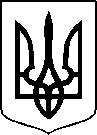 МІНІСТЕРСТВО ОХОРОНИ ЗДОРОВ’Я УКРАЇНИНАКАЗПро державну реєстрацію (перереєстрацію) лікарських засобів (медичних імунобіологічних препаратів) та внесення змін до реєстраційних матеріалівВідповідно до статті 9 Закону України «Про лікарські засоби», пунктів 5, 7, 10 Порядку державної реєстрації (перереєстрації) лікарських засобів, затвердженого постановою Кабінету Міністрів України від 26 травня 2005 року № 376, абзацу двадцять сьомого підпункту 12 пункту 4 Положення про Міністерство охорони здоров’я України, затвердженого постановою Кабінету Міністрів України від 25 березня 2015 року № 267 (в редакції постанови Кабінету Міністрів України від 24 січня 2020 року № 90), на підставі результатів експертизи реєстраційних матеріалів лікарських засобів (медичних імунобіологічних препаратів), що подані на державну реєстрацію (перереєстрацію) та внесення змін до реєстраційних матеріалів, проведених Державним підприємством «Державний експертний центр Міністерства охорони здоров’я України», висновків щодо ефективності, безпечності та якості, щодо експертної оцінки співвідношення користь/ризик лікарського засобу, що пропонується до державної реєстрації (перереєстрації), щодо внесення змін до реєстраційних матеріалів та рекомендації його до державної реєстрації (перереєстрації) або внесення змін до реєстраційних матеріалів,НАКАЗУЮ:1. Зареєструвати та внести до Державного реєстру лікарських засобів України лікарські засоби (медичні імунобіологічні препарати) згідно з додатком 1.2. Перереєструвати та внести до Державного реєстру лікарських засобів України лікарські засоби (медичні імунобіологічні препарати) згідно з додатком 2.3. Внести зміни до реєстраційних матеріалів та Державного реєстру лікарських засобів України на лікарські засоби (медичні імунобіологічні препарати) згідно з додатком 3.4. Фармацевтичному управлінню (Олександр Гріценко) забезпечити оприлюднення цього наказу на офіційному вебсайті Міністерства охорони здоров’я України.Контроль за виконанням цього наказу залишаю за собою. Міністр                                                                                           Віктор ЛЯШКО                                                                                          ПЕРЕЛІКЗАРЕЄСТРОВАНИХ ЛІКАРСЬКИХ ЗАСОБІВ (МЕДИЧНИХ ІМУНОБІОЛОГІЧНИХ ПРЕПАРАТІВ), ЯКІ ВНОСЯТЬСЯ ДО ДЕРЖАВНОГО РЕЄСТРУ ЛІКАРСЬКИХ ЗАСОБІВ УКРАЇНИПЕРЕЛІКПЕРЕРЕЄСТРОВАНИХ ЛІКАРСЬКИХ ЗАСОБІВ (МЕДИЧНИХ ІМУНОБІОЛОГІЧНИХ ПРЕПАРАТІВ), ЯКІ ВНОСЯТЬСЯ ДО ДЕРЖАВНОГО РЕЄСТРУ ЛІКАРСЬКИХ ЗАСОБІВ УКРАЇНИПЕРЕЛІКЛІКАРСЬКИХ ЗАСОБІВ (МЕДИЧНИХ ІМУНОБІОЛОГІЧНИХ ПРЕПАРАТІВ), ЩОДО ЯКИХ БУЛИ ВНЕСЕНІ ЗМІНИ ДО реєстраційних матеріалів, ЯКІ ВНОСЯТЬСЯ ДО ДЕРЖАВНОГО РЕЄСТРУ ЛІКАРСЬКИХ ЗАСОБІВ УКРАЇНИ10 лютого 2023 року.05.20200                          Київ                                               № 2732284Додаток 1до наказу Міністерства охорониздоров’я України «Про державну реєстрацію (перереєстрацію) лікарських засобів (медичних імунобіологічних препаратів) та внесення змін до реєстраційних матеріалів»від 10 лютого 2023 року № 273   № п/пНазва лікарського засобуФорма випуску (лікарська форма, упаковка)ЗаявникКраїна заявникаВиробникКраїна виробникаРеєстраційна процедураУмови відпускуРекламуванняНомер реєстраційного посвідченняБЕТАГІСТИНУ ГІДРОХЛОРИДпорошок (субстанція) у подвійних поліетиленових пакетах для фармацевтичного застосуванняАТ "Фармак"УкраїнаАмі Лайфсайєнз Приват Лімітед

Індіяреєстрація на 5 років-Не підлягаєUA/19894/01/01СУМАТРИПТАНУ СУКЦИНАТпорошок (субстанція) у пакетах подвійних поліетиленових для фармацевтичного застосуванняАТ “КИЇВСЬКИЙ ВІТАМІННИЙ ЗАВОД” 
УкраїнаХунан Джиудіан Хонгянг Фармасьютікал Ко., Лтд.
Китай реєстрація на 5 років_Не підлягаєUA/19895/01/01В.о. начальникаФармацевтичного управління Олександр ГРІЦЕНКОДодаток 2до наказу Міністерства охорониздоров’я України «Про державну реєстрацію (перереєстрацію) лікарських засобів (медичних імунобіологічних препаратів) та внесення змін до реєстраційних матеріалів»від 10 лютого 2023 року № 273№ п/пНазва лікарського засобуФорма випуску (лікарська форма, упаковка)ЗаявникКраїна заявникаВиробникКраїна виробникаРеєстраційна процедураУмови відпускуРекламуванняНомер реєстраційного посвідченняБРІНЕЙРАрозчин для інфузій, 30 мг/мл; по 5 мл розчину для інфузій у прозорому скляному флаконі (скло I типу), закупореному пробкою (бутилкаучук) та обтиснутому алюмінієвою кришкою типу flip-off seal з пластиковим ковпачком зеленого кольору; по 2 флакони з розчином для інфузій у комплекті з 1 флаконом з розчином для промивання (по 5 мл розчину для промивання у прозорому скляному флаконі (скло I типу), закупореному пробкою (бутилкаучук) та обтиснутому алюмінієвою кришкою типу flip-off seal з пластиковим ковпачком жовтого кольору) в картонній коробціБіоМарин Інтернешнл Лімітед

Ірландiяготовий лікарський засіб: обробка лікарського засобу та первинне пакування (наповнення готовим лікарським засобом) та випробування контролю якості (контроль в процесі виробництва: ідентифікація, візуальний контроль, біонавантаження та контроль при випуску: стерильність, бактеріальні ендотоксини)
розчин для промивання: обробка лікарського засобу та первинне пакування (наповнення розчином для промивання) та випробування контролю якості (контроль в процесі виробництва: ідентифікація, візуальний контроль, біонавантаження, контроль при випуску: стерильність, бактеріальні ендотоксини)
Веттер Фарма-Фертігунг ГмбХ і Ко. КГ, Німеччина;готовий лікарський засіб: випробування контролю якості (контроль в процесі виробництва: ідентифікація, візуальний контроль, біонавантаження та контроль при випуску: стерильність, бактеріальні ендотоксини)
розчин для промивання: випробування контролю якості (контроль в процесі виробництва: ідентифікація, візуальний контроль, біонавантаження та контроль при випуску: стерильність, бактеріальні ендотоксини)
Веттер Фарма-Фертігунг ГмбХ і Ко. КГ, Німеччина; 
готовий лікарський засіб: вторинне пакування (маркування та процес кінцевого пакування)
розчин для промивання: вторинне пакування (маркування та процес кінцевого пакування)
Алмак Фарма Сервісез (Айрленд) Лімітед, Ірландiя
готовий лікарський засіб: випробування контролю якості (контроль в процесі виробництва: ідентифікація) та випробування стабільності
розчин для промивання: обробка лікарського засобу (виробництво нерозфасованого проміжного розчину для промивання) та випробування контролю якості (контроль в процесі виробництва: ідентифікація та випробування стабільності)
БіоМарин Фармасьютикал Інк., Сполучені Штати Америки
готовий лікарський засіб: зберігання та випробування контролю якості (контроль в процесі виробництва: візуальний контроль)
розчин для промивання: зберігання та випробування контролю якості (контроль в процесі виробництва: візуальний контроль)
Веттер Фарма-Фертігунг ГмбХ і Ко. КГ, Німеччина
готовий лікарський засіб: випробування контролю якості (контроль при випуску: крім стерильності) та випробування стабільності та випуск серії
розчин для промивання: обробка лікарського засобу (виробництво нерозфасованого проміжного розчину для промивання) та випробування контролю якості (контроль в процесі виробництва: ідентифікація, контроль при випуску: крім стерильності), випробування стабільності та випуск серії
БіоМарин Інтернешнл Лімітед, Ірландія
готовий лікарський засіб: вторинне пакування (маркування та процес кінцевого пакування)
розчин для промивання: вторинне пакування
АндерсонБрекон (ЮК) Лімітед, ВеликобританіяНімеччина/ Ірландiя/ Сполучені Штати Америки/ Німеччина/ Ірландія/ ВеликобританіяПеререєстрація на 5 років
Оновлено інформацію у розділах "Особливості застосування", "Застосування у період вагітності або годування груддю" (внесення додаткових застережень), "Спосіб застосування та дози", "Побічні реакції" інструкції для медичного застосування лікарського засобу відповідно до матеріалів реєстраційного досьє.
Періодичність подання регулярно оновлюваного звіту з безпеки, відповідно до Порядку здійснення фармаконагляду, затвердженого наказом Міністерства охорони здоров’я України від 27 грудня 2006 року № 898, зареєстрованого в Міністерстві юстиції України 29 січня 2007 року за № 73/13340 (у редакції наказу Міністерства охорони здоров'я України від 26 вересня 2016 року № 996), становить: згідно зі строками, зазначеними у періодичності подання регулярних звітів з безпекиза рецептомНе підлягаєUA/16841/01/01ГРОПРИНОЗИН®-РІХТЕР сироп, 250 мг/5 мл по 150 мл у флаконі, по 1 флакону у картонній упаковці, в комплекті з пристроєм для дозування з мірною шкалою від 0,5 мл до 5 млВАТ "Гедеон Ріхтер"
Угорщинаконтроль якості, дозвіл на випуск серії:
ТОВ "Гедеон Ріхтер Польща", Польща;
виробництво нерозфасованого продукту, первинна упаковка, вторинна упаковка, контроль якості:
Гедеон Ріхтер Румунія А.Т., РумуніяПольща/ РумуніяПеререєстрація на необмежений термін
Оновлено інформацію в інструкції для медичного застосування лікарського засобу у розділах "Фармакотерапевтична група" (щодо назви), "Фармакологічні властивості" (щодо безпеки), "Взаємодія з іншими лікарськими засобами та інші види взаємодій", "Особливості застосування", "Здатність впливати на швидкість реакції при керуванні автотранспортом або іншими механізмами", "Спосіб застосування та дози" (редагування), "Діти" (редагування), "Передозування", "Побічні реакції" відповідно до оновленої інформації з безпеки діючої речовини
Періодичність подання регулярно оновлюваного звіту з безпеки, відповідно до Порядку здійснення фармаконагляду, затвердженого наказом Міністерства охорони здоров’я України від 27 грудня 2006 року № 898, зареєстрованого в Міністерстві юстиції України 29 січня 2007 року за № 73/13340 (у редакції наказу Міністерства охорони здоров'я України від 26 вересня 2016 року № 996), становить: згідно зі строками, зазначеними у періодичності подання регулярних звітів з безпекиза рецептомНе підлягаєUA/16348/01/01ДИРОТОН®таблетки по 5 мг, по 14 таблеток у блістері; по 1 або по 2, або по 4 блістери в картонній упаковціВАТ "Гедеон Ріхтер"УгорщинаВАТ "Гедеон Ріхтер"УгорщинаПеререєстрація на необмежений термін
Періодичність подання регулярно оновлюваного звіту з безпеки, відповідно до Порядку здійснення фармаконагляду, затвердженого наказом Міністерства охорони здоров’я України від 27 грудня 2006 року № 898, зареєстрованого в Міністерстві юстиції України 29 січня 2007 року за № 73/13340 (у редакції наказу Міністерства охорони здоров'я України від 26 вересня 2016 року № 996), становить: згідно зі строками, зазначеними у періодичності подання регулярних звітів з безпеки.За рецептомНе підлягаєUA/7679/01/02ДИРОТОН®таблетки по 10 мг, по 14 таблеток у блістері; по 1 або по 2, або по 4 блістери в картонній упаковціВАТ "Гедеон Ріхтер"УгорщинаВАТ "Гедеон Ріхтер"
УгорщинаПеререєстрація на необмежений термін
Періодичність подання регулярно оновлюваного звіту з безпеки, відповідно до Порядку здійснення фармаконагляду, затвердженого наказом Міністерства охорони здоров’я України від 27 грудня 2006 року № 898, зареєстрованого в Міністерстві юстиції України 29 січня 2007 року за № 73/13340 (у редакції наказу Міністерства охорони здоров'я України від 26 вересня 2016 року № 996), становить: згідно зі строками, зазначеними у періодичності подання регулярних звітів з безпеки.За рецептомНе підлягаєUA/7679/01/03ДИРОТОН®таблетки по 20 мг, по 14 таблеток у блістері; по 1 або по 2, або по 4 блістери в картонній упаковціВАТ "Гедеон Ріхтер"
УгорщинаВАТ "Гедеон Ріхтер"
УгорщинаПеререєстрація на необмежений термін
Періодичність подання регулярно оновлюваного звіту з безпеки, відповідно до Порядку здійснення фармаконагляду, затвердженого наказом Міністерства охорони здоров’я України від 27 грудня 2006 року № 898, зареєстрованого в Міністерстві юстиції України 29 січня 2007 року за № 73/13340 (у редакції наказу Міністерства охорони здоров'я України від 26 вересня 2016 року № 996), становить: згідно зі строками, зазначеними у періодичності подання регулярних звітів з безпеки.За рецептомНе підлягаєUA/7679/01/04ДЮЛОК®капсули кишковорозчинні тверді по 30 мг; по 10 капсул у блістері; по 3 або 6 блістерів у пачці з картонуАТ "Фармак"
УкраїнаАТ "Фармак"
(пакування із in bulk фірми-виробника Лабораторіос Нормон, С.А., Іспанія)УкраїнаПеререєстрація на необмежений термін
Оновлено інформацію в Інструкції для медичного застосування лікарського засобу у розділах "Фармакологічні властивості" (уточнення інформації), "Взаємодія з іншими лікарськими засобами та інші види взаємодій", "Особливості застосування", "Застосування у період вагітності або годування груддю" (уточнення інформації), "Спосіб застосування та дози" (уточнення інформації), "Передозування", "Побічні реакції" відповідно до оновленої інформації референтного лікарського засобу Сімбалта®, капсули кишковорозчинні тверді.

Періодичність подання регулярно оновлюваного звіту з безпеки, відповідно до Порядку здійснення фармаконагляду, затвердженого наказом Міністерства охорони здоров’я України від 27 грудня 2006 року № 898, зареєстрованого в Міністерстві юстиції України 29 січня 2007 року за № 73/13340 (у редакції наказу Міністерства охорони здоров'я України від 26 вересня 2016 року № 996), становить: згідно зі строками, зазначеними у періодичності подання регулярних звітів з безпеки. за рецептомНе підлягаєUA/16564/01/01ДЮЛОК®капсули кишковорозчинні тверді по 60 мг; по 10 капсул у блістері; по 3 або 6 блістерів у пачці з картонуАТ "Фармак"
УкраїнаАТ "Фармак"
(пакування із in bulk фірми-виробника Лабораторіос Нормон, С.А., Іспанія)УкраїнаПеререєстрація на необмежений термін
Оновлено інформацію в Інструкції для медичного застосування лікарського засобу у розділах "Фармакологічні властивості" (уточнення інформації), "Взаємодія з іншими лікарськими засобами та інші види взаємодій", "Особливості застосування", "Застосування у період вагітності або годування груддю" (уточнення інформації), "Спосіб застосування та дози" (уточнення інформації), "Передозування", "Побічні реакції" відповідно до оновленої інформації референтного лікарського засобу Сімбалта®, капсули кишковорозчинні тверді.

Періодичність подання регулярно оновлюваного звіту з безпеки, відповідно до Порядку здійснення фармаконагляду, затвердженого наказом Міністерства охорони здоров’я України від 27 грудня 2006 року № 898, зареєстрованого в Міністерстві юстиції України 29 січня 2007 року за № 73/13340 (у редакції наказу Міністерства охорони здоров'я України від 26 вересня 2016 року № 996), становить: згідно зі строками, зазначеними у періодичності подання регулярних звітів з безпеки. за рецептомНе підлягаєUA/16564/01/02ДЮЛОК®капсули кишковорозчинні тверді по 30 мг; in bulk: по 11,66 кг у барабанахАТ "Фармак"
УкраїнаЛАБОРАТОРІОС НОРМОН, С.А. 
ІспаніяПеререєстрація на необмежений термін.
Періодичність подання регулярно оновлюваного звіту з безпеки, відповідно до Порядку здійснення фармаконагляду, затвердженого наказом Міністерства охорони здоров’я України від 27 грудня 2006 року № 898, зареєстрованого в Міністерстві юстиції України 29 січня 2007 року за № 73/13340 (у редакції наказу Міністерства охорони здоров'я України від 26 вересня 2016 року № 996), становить: згідно зі строками, зазначеними у періодичності подання регулярних звітів з безпеки. -Не підлягаєUA/16565/01/01ДЮЛОК®капсули кишковорозчинні тверді по 60 мг; in bulk: по 11,66 кг у барабанахАТ "Фармак"
УкраїнаЛАБОРАТОРІОС НОРМОН, С.А.

ІспаніяПеререєстрація на необмежений термін.
Періодичність подання регулярно оновлюваного звіту з безпеки, відповідно до Порядку здійснення фармаконагляду, затвердженого наказом Міністерства охорони здоров’я України від 27 грудня 2006 року № 898, зареєстрованого в Міністерстві юстиції України 29 січня 2007 року за № 73/13340 (у редакції наказу Міністерства охорони здоров'я України від 26 вересня 2016 року № 996), становить: згідно зі строками, зазначеними у періодичності подання регулярних звітів з безпеки. -Не підлягаєUA/16565/01/02ЕНАЛАПРИЛ Н-ТЕВАтаблетки 10 мг/25 мг; по 10 таблеток у блістері; по 2 або по 3, або по 5, або по 6, або по 10 блістерів у коробціТОВ «Тева Україна»
УкраїнаАТ Фармацевтичний завод Тева 
УгорщинаПеререєстрація на необмежений термін. Оновлено інформацію в інструкції для медичного застосування лікарського засобу у розділі "Побічні реакції" відповідно до оновленої інформації щодо важливості звітування про побічні реакції. 
Періодичність подання регулярно оновлюваного звіту з безпеки, відповідно до Порядку здійснення фармаконагляду, затвердженого наказом Міністерства охорони здоров’я України від 27 грудня 2006 року № 898, зареєстрованого в Міністерстві юстиції України 29 січня 2007 року за № 73/13340 (у редакції наказу Міністерства охорони здоров'я України від 26 вересня 2016 року № 996), становить: згідно зі строками, зазначеними у періодичності подання регулярних звітів з безпеки. за рецептомНе підлягаєUA/16668/01/01ІЗІКАРД® Нтаблетки по 40 мг/12,5 мг, по 7 таблеток в алюмінієвому блістері, по 2 блістери у картонній коробці; по 7 таблеток в алюмінієвому блістері, по 4 блістери у картонній коробціОРГАНОСИН ЛАЙФСАЄНСИЗ (ЕФ ЗЕТ І)

ОАЕЕвертоджен Лайф Саєнсиз  Лімітед

ІндіяПеререєстрація на 5 років. Оновлено інформацію в інструкції для медичного застосування лікарського засобу у розділах "Особливості застосування", "Побічні реакції" відповідно до оновленої інформації з безпеки діючої речовини. 

Періодичність подання регулярно оновлюваного звіту з безпеки, відповідно до Порядку здійснення фармаконагляду, затвердженого наказом Міністерства охорони здоров’я України від 27 грудня 2006 року № 898, зареєстрованого в Міністерстві юстиції України 29 січня 2007 року за № 73/13340 (у редакції наказу Міністерства охорони здоров'я України від 26 вересня 2016 року № 996), становить: згідно зі строками, зазначеними у періодичності подання регулярних звітів з безпеки. за рецептомНе підлягаєUA/16929/01/01ІЗІКАРД® Нтаблетки по 80 мг/12,5 мг, по 7 таблеток в алюмінієвому блістері, по 2 блістери у картонній коробці; по 7 таблеток в алюмінієвому блістері, по 4 блістери у картонній коробціОРГАНОСИН ЛАЙФСАЄНСИЗ (ЕФ ЗЕТ І)

ОАЕЕвертоджен Лайф Саєнсиз  Лімітед
ІндіяПеререєстрація на 5 років. Оновлено інформацію в інструкції для медичного застосування лікарського засобу у розділах "Особливості застосування", "Побічні реакції" відповідно до оновленої інформації з безпеки діючої речовини. 

Періодичність подання регулярно оновлюваного звіту з безпеки, відповідно до Порядку здійснення фармаконагляду, затвердженого наказом Міністерства охорони здоров’я України від 27 грудня 2006 року № 898, зареєстрованого в Міністерстві юстиції України 29 січня 2007 року за № 73/13340 (у редакції наказу Міністерства охорони здоров'я України від 26 вересня 2016 року № 996), становить: згідно зі строками, зазначеними у періодичності подання регулярних звітів з безпеки. за рецептомНе підлягаєUA/16929/01/02ІЗІКАРД® Нтаблетки по 80 мг/25 мг по 7 таблеток в алюмінієвому блістері, по 2 блістери у картонній коробці; по 7 таблеток в алюмінієвому блістері, по 4 блістери у картонній коробціОРГАНОСИН ЛАЙФСАЄНСИЗ (ЕФ ЗЕТ І)
ОАЕЕвертоджен Лайф Саєнсиз  Лімітед
ІндіяПеререєстрація на 5 років. Оновлено інформацію в інструкції для медичного застосування лікарського засобу у розділах "Особливості застосування", "Побічні реакції" відповідно до оновленої інформації з безпеки діючої речовини. 

Періодичність подання регулярно оновлюваного звіту з безпеки, відповідно до Порядку здійснення фармаконагляду, затвердженого наказом Міністерства охорони здоров’я України від 27 грудня 2006 року № 898, зареєстрованого в Міністерстві юстиції України 29 січня 2007 року за № 73/13340 (у редакції наказу Міністерства охорони здоров'я України від 26 вересня 2016 року № 996), становить: згідно зі строками, зазначеними у періодичності подання регулярних звітів з безпеки. за рецептомНе підлягаєUA/16929/01/03ЛІДОКАЇНУ ГІДРОХЛОРИДкристалічний порошок (субстанція) у подвійних поліетиленових пакетах для фармацевтичного застосуванняТовариство з обмеженою відповідальністю "Фармацевтична компанія "Здоров'я"
УкраїнаС.І.М.С. С.Р.Л.

ІталіяПеререєстрація на необмежений термін-Не підлягаєUA/16992/01/01МЕТЕОРІК АЙРОН ГЛОБУЛІ ВЕЛАТІгранули гомеопатичні по 20 г у флаконі, по 1 флакону в коробціВАЛА Хайльміттель ГмбХНімеччинаВАЛА Хайльміттель ГмбХ
НімеччинаПеререєстрація на необмежений термін. Оновлено інформацію в Інструкції для медичного застосування лікарського засобу у розділах "Особливості застосування", "Побічні реакції" відповідно до оновленої інформації з безпеки застосування діючих та допоміжних речовин. 
Періодичність подання регулярно оновлюваного звіту з безпеки, відповідно до Порядку здійснення фармаконагляду, затвердженого наказом Міністерства охорони здоров’я України від 27 грудня 2006 року № 898, зареєстрованого в Міністерстві юстиції України 29 січня 2007 року за № 73/13340 (у редакції наказу Міністерства охорони здоров'я України від 26 вересня 2016 року № 996), становить: згідно зі строками, зазначеними у періодичності подання регулярних звітів з безпеки. без рецептапідлягаєUA/16194/01/01МЕТРОНІДАЗОЛкристалічний порошок (субстанція) у подвійних поліетиленових пакетах для фармацевтичного застосуванняТовариство з обмеженою відповідальністю "Фармацевтична компанія "Здоров'я"
УкраїнаУкраїнаХУБЕЙ ХУНЮАНЬ ФАРМАСЬЮТІКАЛ ТЕКНОЛОДЖІ КО., ЛТД

КитайПеререєстрація на необмежений термін-Не підлягаєUA/17038/01/01РИПРОНАТкапсули тверді по 250 мг по 10 капсул у блістері; по 4 або 6 блістерів у картонній коробціТОВ "УОРЛД МЕДИЦИН" 
УкраїнаК.О. Ромфарм Компані С.Р.Л. 

РумуніяПеререєстрація на необмежений термін
Оновлено інформацію у розділах "Фармакологічні властивості", "Протипоказання", "Спосіб застосування та дози", "Побічні реакції" інструкції для медичного застосування лікарського засобу відповідно до оновленої інформації щодо безпеки застосування діючої речовини. 
Періодичність подання регулярно оновлюваного звіту з безпеки, відповідно до Порядку здійснення фармаконагляду, затвердженого наказом Міністерства охорони здоров’я України від 27 грудня 2006 року № 898, зареєстрованого в Міністерстві юстиції України 29 січня 2007 року за № 73/13340 (у редакції наказу Міністерства охорони здоров'я України від 26 вересня 2016 року № 996), становить: згідно зі строками, зазначеними у періодичності подання регулярних звітів з безпеки. за рецептомНе підлягаєUA/16424/02/01РИПРОНАТкапсули тверді по 500 мг по 15 капсул в блістері; по 4 блістери в картонній коробціТОВ "УОРЛД МЕДИЦИН" 
УкраїнаК.О. Ромфарм Компані С.Р.Л. 
РумуніяПеререєстрація на необмежений термін
Оновлено інформацію у розділах "Фармакологічні властивості", "Протипоказання", "Спосіб застосування та дози", "Побічні реакції" інструкції для медичного застосування лікарського засобу відповідно до оновленої інформації щодо безпеки застосування діючої речовини. 
Періодичність подання регулярно оновлюваного звіту з безпеки, відповідно до Порядку здійснення фармаконагляду, затвердженого наказом Міністерства охорони здоров’я України від 27 грудня 2006 року № 898, зареєстрованого в Міністерстві юстиції України 29 січня 2007 року за № 73/13340 (у редакції наказу Міністерства охорони здоров'я України від 26 вересня 2016 року № 996), становить: згідно зі строками, зазначеними у періодичності подання регулярних звітів з безпеки. за рецептомНе підлягаєUA/16424/02/02ЦИТИКОЛІН-ЗДОРОВ`Ярозчин оральний, 100 мг/мл по 30 мл, по 50 мл або по 100 мл у флаконі зі скла; по 1 флакону зі стаканом мірним у коробці з картону; по 50 мл або по 100 мл у флаконі полімерному; по 1 флакону зі шприц-піпеткою дозуючою у коробці з картону; по 10 мл у саше; по 20 саше у коробці з картонуТовариство з обмеженою відповідальністю "Фармацевтична компанія "Здоров'я"
УкраїнаТовариство з обмеженою відповідальністю "Фармацевтична компанія "Здоров'я"
УкраїнаПеререєстрація на необмежений термін.
Оновлено інформацію в Інструкції для медичного застосування лікарського засобу у розділах "Особливості застосування", "Побічні реакції" відповідно до інформації референтного лікарського засобу Цераксон, розчин для перорального застосування.
Періодичність подання регулярно оновлюваного звіту з безпеки, відповідно до Порядку здійснення фармаконагляду, 
затвердженого наказом Міністерства охорони здоров’я України від 27 грудня 2006 року № 898, зареєстрованого в Міністерстві юстиції України 29 січня 2007 року за № 73/13340 (у редакції наказу Міністерства охорони здоров'я України від 26 вересня 2016 року № 996), становить: згідно зі строками, зазначеними у періодичності подання регулярних звітів з безпеки.за рецептомНе підлягаєUA/16711/02/01В.о. начальнка Фармацевтичного управління Олександр ГРІЦЕНКОДодаток 3до наказу Міністерства охорониздоров’я України «Про державну реєстрацію (перереєстрацію) лікарських засобів (медичних імунобіологічних препаратів) та внесення змін до реєстраційних матеріалів»від 10 лютого 2023 року № 273№ п/п№ п/пНазва лікарського засобуФорма випуску (лікарська форма, упаковка)ЗаявникКраїна заявникаВиробникВиробникКраїна виробникаРеєстраційна процедураУмови відпускуНомер реєстраційного посвідченняНомер реєстраційного посвідченняАККОТІМкапсули тверді по 20 мг; по 1 капсулі у саше; по 5 саше у пачціАккорд Хелскеа С.Л.У. 
ІспанiяВиробництво лікарського засобу, первинне та вторинне пакування, контроль якості серії:
ІНТАС ФАРМАСЬЮТІКАЛЗ ЛІМІТЕД, Індія; 
Виробництво лікарського засобу, первинне та вторинне пакування, контроль якості серії:
ІНТАС ФАРМАСЬЮТІКАЛЗ ЛІМІТЕД, Індія; 
Додаткова дільниця з вторинного пакування:
АККОРД ХЕЛСКЕА ЛІМІТЕД, Велика Британія; 
Додаткова дільниця з вторинного пакування:
ДЧЛ САПЛІ ЧЕЙН (Італія) СПА, Італія
Додаткова дільниця з вторинного пакування:
АККОРД-ЮКЕЙ ЛІМІТЕД, Велика Британія; 
Додаткова дільниця з вторинного пакування:
Синоптиз Індастріал Сп. з о.о., Польща
Контроль якості:
Місом Лабс Лтд., Мальта
Контроль якості:
Фармадокс Хелскеа Лтд. Мальта
Контроль якості:
ВЕССЛІНГ Хангері Кфт., Угорщина
Контроль якості:
ЛАБАНАЛІЗІС С.Р.Л, Італія
Контроль якості:
ФАРМАВАЛІД Лтд. Мікробіологічна Лабораторія, Угорщина
Відповідальний за випуск серії:
АККОРД ХЕЛСКЕА ЛІМІТЕД, Велика БританіяВиробництво лікарського засобу, первинне та вторинне пакування, контроль якості серії:
ІНТАС ФАРМАСЬЮТІКАЛЗ ЛІМІТЕД, Індія; 
Виробництво лікарського засобу, первинне та вторинне пакування, контроль якості серії:
ІНТАС ФАРМАСЬЮТІКАЛЗ ЛІМІТЕД, Індія; 
Додаткова дільниця з вторинного пакування:
АККОРД ХЕЛСКЕА ЛІМІТЕД, Велика Британія; 
Додаткова дільниця з вторинного пакування:
ДЧЛ САПЛІ ЧЕЙН (Італія) СПА, Італія
Додаткова дільниця з вторинного пакування:
АККОРД-ЮКЕЙ ЛІМІТЕД, Велика Британія; 
Додаткова дільниця з вторинного пакування:
Синоптиз Індастріал Сп. з о.о., Польща
Контроль якості:
Місом Лабс Лтд., Мальта
Контроль якості:
Фармадокс Хелскеа Лтд. Мальта
Контроль якості:
ВЕССЛІНГ Хангері Кфт., Угорщина
Контроль якості:
ЛАБАНАЛІЗІС С.Р.Л, Італія
Контроль якості:
ФАРМАВАЛІД Лтд. Мікробіологічна Лабораторія, Угорщина
Відповідальний за випуск серії:
АККОРД ХЕЛСКЕА ЛІМІТЕД, Велика БританіяІндія/Велика Британія/ Італія/ Польща/ Мальта/ Угорщинавнесення змін до реєстраційних матеріалів: Зміни І типу - Зміни з якості. Готовий лікарський засіб. Зміни у виробництві. Зміна імпортера/зміни, що стосуються випуску серії та контролю якості готового лікарського засобу (заміна або додавання дільниці, на якій здійснюється контроль/випробування серії) - додавання дільниці з контролю якості готового лікарського засобу -ВЕССЛІНГ Хангері Кфт., Угорщина. Зміни І типу - Зміни з якості. Готовий лікарський засіб. Зміни у виробництві. Зміна імпортера/зміни, що стосуються випуску серії та контролю якості готового лікарського засобу (заміна або додавання дільниці, на якій здійснюється контроль/випробування серії) - додавання дільниці з контролю якості серії готового лікарського засобу - ЛАБАНАЛІЗІС С.Р.Л, Італія. Зміни І типу - Зміни з якості. Готовий лікарський засіб. Зміни у виробництві. Зміна імпортера/зміни, що стосуються випуску серії та контролю якості готового лікарського засобу (заміна або додавання дільниці, на якій здійснюється контроль/випробування серії) - додавання дільниці з контролю якості серії готового лікарського засобу - ФАРМАВАЛІД Лтд. Мікробіологічна лабораторія, Угорщина. Зміни І типу - Зміни з якості. Готовий лікарський засіб. Зміни у виробництві. Зміна імпортера/зміни, що стосуються випуску серії та контролю якості готового лікарського засобу (заміна або додавання дільниці, на якій здійснюється контроль/випробування серії) - заміна дільниці з контролю якості готового лікарського засобу АСТРОН РЕСЬОРЧ ЛІМІТЕД, Велика Британія на Місом Лабс Лтд., Мальта. Зміни І типу - Адміністративні зміни. Вилучення виробничої дільниці (включаючи дільниці для АФІ, проміжного продукту або готового лікарського засобу, дільниці для проведення пакування, виробника, відповідального за випуск серій, місце проведення контролю серії) або постачальника вихідного матеріалу, реагенту або допоміжної речовини (якщо зазначено у досьє) - вилучення дільниці фізико-хімічного контролю якості готового лікарського засобу - Медичний інститут з місцезнаходження в Усті над Лабем/Випробувальна лабораторія м. Градец Кралове, вулиця Яна Чернего, 361, 503 41 Градец Кралове; підрозділ №1: вулиця Яна Чернего, 361, Градец Кралове, 503 41, Чехія; - Медичний інститут з місцезнаходження в Усті над Лабем/Випробувальна лабораторія м. Градец Кралове, вулиця Яна Чернего, 361, 503 41 Градец Кралове; підрозділ №1а: вулиця Незвалова, 958, Градец Кралове, 50003, Чехія. Зміни І типу - Адміністративні зміни. Вилучення виробничої дільниці (включаючи дільниці для АФІ, проміжного продукту або готового лікарського засобу, дільниці для проведення пакування, виробника, відповідального за випуск серій, місце проведення контролю серії) або постачальника вихідного матеріалу, реагенту або допоміжної речовини (якщо зазначено у досьє) - вилучення дільниці фізико-хімічного контролю якості готового лікарського засобу - КВІНТА - АНАЛІТИКА с.р.о., Чехія. Зміни І типу - Адміністративні зміни. Вилучення виробничої дільниці (включаючи дільниці для АФІ, проміжного продукту або готового лікарського засобу, дільниці для проведення пакування, виробника, відповідального за випуск серій, місце проведення контролю серії) або постачальника вихідного матеріалу, реагенту або допоміжної речовини (якщо зазначено у досьє) - вилучення додаткової дільниці з вторинного пакування готового лікарського засобу - СВУС Фарма а.с., Чехія.за рецептомUA/19158/01/01UA/19158/01/01АККОТІМкапсули тверді по 100 мг; по 1 капсулі у саше; по 5 саше у пачціАккорд Хелскеа С.Л.У. 
ІспанiяВиробництво лікарського засобу, первинне та вторинне пакування, контроль якості серії:
ІНТАС ФАРМАСЬЮТІКАЛЗ ЛІМІТЕД, Індія; 
Виробництво лікарського засобу, первинне та вторинне пакування, контроль якості серії:
ІНТАС ФАРМАСЬЮТІКАЛЗ ЛІМІТЕД, Індія; 
Додаткова дільниця з вторинного пакування:
АККОРД ХЕЛСКЕА ЛІМІТЕД, Велика Британія; 
Додаткова дільниця з вторинного пакування:
ДЧЛ САПЛІ ЧЕЙН (Італія) СПА, Італія
Додаткова дільниця з вторинного пакування:
АККОРД-ЮКЕЙ ЛІМІТЕД, Велика Британія; 
Додаткова дільниця з вторинного пакування:
Синоптиз Індастріал Сп. з о.о., Польща
Контроль якості:
Місом Лабс Лтд., Мальта
Контроль якості:
Фармадокс Хелскеа Лтд. Мальта
Контроль якості:
ВЕССЛІНГ Хангері Кфт., Угорщина
Контроль якості:
ЛАБАНАЛІЗІС С.Р.Л, Італія
Контроль якості:
ФАРМАВАЛІД Лтд. Мікробіологічна Лабораторія, Угорщина
Відповідальний за випуск серії:
АККОРД ХЕЛСКЕА ЛІМІТЕД, Велика БританіяВиробництво лікарського засобу, первинне та вторинне пакування, контроль якості серії:
ІНТАС ФАРМАСЬЮТІКАЛЗ ЛІМІТЕД, Індія; 
Виробництво лікарського засобу, первинне та вторинне пакування, контроль якості серії:
ІНТАС ФАРМАСЬЮТІКАЛЗ ЛІМІТЕД, Індія; 
Додаткова дільниця з вторинного пакування:
АККОРД ХЕЛСКЕА ЛІМІТЕД, Велика Британія; 
Додаткова дільниця з вторинного пакування:
ДЧЛ САПЛІ ЧЕЙН (Італія) СПА, Італія
Додаткова дільниця з вторинного пакування:
АККОРД-ЮКЕЙ ЛІМІТЕД, Велика Британія; 
Додаткова дільниця з вторинного пакування:
Синоптиз Індастріал Сп. з о.о., Польща
Контроль якості:
Місом Лабс Лтд., Мальта
Контроль якості:
Фармадокс Хелскеа Лтд. Мальта
Контроль якості:
ВЕССЛІНГ Хангері Кфт., Угорщина
Контроль якості:
ЛАБАНАЛІЗІС С.Р.Л, Італія
Контроль якості:
ФАРМАВАЛІД Лтд. Мікробіологічна Лабораторія, Угорщина
Відповідальний за випуск серії:
АККОРД ХЕЛСКЕА ЛІМІТЕД, Велика БританіяІндія/Велика Британія/ Італія/ Польща/ Мальта/ Угорщинавнесення змін до реєстраційних матеріалів: Зміни І типу - Зміни з якості. Готовий лікарський засіб. Зміни у виробництві. Зміна імпортера/зміни, що стосуються випуску серії та контролю якості готового лікарського засобу (заміна або додавання дільниці, на якій здійснюється контроль/випробування серії) - додавання дільниці з контролю якості готового лікарського засобу -ВЕССЛІНГ Хангері Кфт., Угорщина. Зміни І типу - Зміни з якості. Готовий лікарський засіб. Зміни у виробництві. Зміна імпортера/зміни, що стосуються випуску серії та контролю якості готового лікарського засобу (заміна або додавання дільниці, на якій здійснюється контроль/випробування серії) - додавання дільниці з контролю якості серії готового лікарського засобу - ЛАБАНАЛІЗІС С.Р.Л, Італія. Зміни І типу - Зміни з якості. Готовий лікарський засіб. Зміни у виробництві. Зміна імпортера/зміни, що стосуються випуску серії та контролю якості готового лікарського засобу (заміна або додавання дільниці, на якій здійснюється контроль/випробування серії) - додавання дільниці з контролю якості серії готового лікарського засобу - ФАРМАВАЛІД Лтд. Мікробіологічна лабораторія, Угорщина. Зміни І типу - Зміни з якості. Готовий лікарський засіб. Зміни у виробництві. Зміна імпортера/зміни, що стосуються випуску серії та контролю якості готового лікарського засобу (заміна або додавання дільниці, на якій здійснюється контроль/випробування серії) - заміна дільниці з контролю якості готового лікарського засобу АСТРОН РЕСЬОРЧ ЛІМІТЕД, Велика Британія на Місом Лабс Лтд., Мальта. Зміни І типу - Адміністративні зміни. Вилучення виробничої дільниці (включаючи дільниці для АФІ, проміжного продукту або готового лікарського засобу, дільниці для проведення пакування, виробника, відповідального за випуск серій, місце проведення контролю серії) або постачальника вихідного матеріалу, реагенту або допоміжної речовини (якщо зазначено у досьє) - вилучення дільниці фізико-хімічного контролю якості готового лікарського засобу - Медичний інститут з місцезнаходження в Усті над Лабем/Випробувальна лабораторія м. Градец Кралове, вулиця Яна Чернего, 361, 503 41 Градец Кралове; підрозділ №1: вулиця Яна Чернего, 361, Градец Кралове, 503 41, Чехія; - Медичний інститут з місцезнаходження в Усті над Лабем/Випробувальна лабораторія м. Градец Кралове, вулиця Яна Чернего, 361, 503 41 Градец Кралове; підрозділ №1а: вулиця Незвалова, 958, Градец Кралове, 50003, Чехія. Зміни І типу - Адміністративні зміни. Вилучення виробничої дільниці (включаючи дільниці для АФІ, проміжного продукту або готового лікарського засобу, дільниці для проведення пакування, виробника, відповідального за випуск серій, місце проведення контролю серії) або постачальника вихідного матеріалу, реагенту або допоміжної речовини (якщо зазначено у досьє) - вилучення дільниці фізико-хімічного контролю якості готового лікарського засобу - КВІНТА - АНАЛІТИКА с.р.о., Чехія. Зміни І типу - Адміністративні зміни. Вилучення виробничої дільниці (включаючи дільниці для АФІ, проміжного продукту або готового лікарського засобу, дільниці для проведення пакування, виробника, відповідального за випуск серій, місце проведення контролю серії) або постачальника вихідного матеріалу, реагенту або допоміжної речовини (якщо зазначено у досьє) - вилучення додаткової дільниці з вторинного пакування готового лікарського засобу - СВУС Фарма а.с., Чехія.за рецептомUA/19158/01/02UA/19158/01/02АККОТІМкапсули тверді по 140 мг; по 1 капсулі у саше; по 5 саше у пачціАккорд Хелскеа С.Л.У. 
ІспанiяВиробництво лікарського засобу, первинне та вторинне пакування, контроль якості серії:
ІНТАС ФАРМАСЬЮТІКАЛЗ ЛІМІТЕД, Індія; 
Виробництво лікарського засобу, первинне та вторинне пакування, контроль якості серії:
ІНТАС ФАРМАСЬЮТІКАЛЗ ЛІМІТЕД, Індія; 
Додаткова дільниця з вторинного пакування:
АККОРД ХЕЛСКЕА ЛІМІТЕД, Велика Британія; 
Додаткова дільниця з вторинного пакування:
ДЧЛ САПЛІ ЧЕЙН (Італія) СПА, Італія
Додаткова дільниця з вторинного пакування:
АККОРД-ЮКЕЙ ЛІМІТЕД, Велика Британія; 
Додаткова дільниця з вторинного пакування:
Синоптиз Індастріал Сп. з о.о., Польща
Контроль якості:
Місом Лабс Лтд., Мальта
Контроль якості:
Фармадокс Хелскеа Лтд. Мальта
Контроль якості:
ВЕССЛІНГ Хангері Кфт., Угорщина
Контроль якості:
ЛАБАНАЛІЗІС С.Р.Л, Італія
Контроль якості:
ФАРМАВАЛІД Лтд. Мікробіологічна Лабораторія, Угорщина
Відповідальний за випуск серії:
АККОРД ХЕЛСКЕА ЛІМІТЕД, Велика БританіяВиробництво лікарського засобу, первинне та вторинне пакування, контроль якості серії:
ІНТАС ФАРМАСЬЮТІКАЛЗ ЛІМІТЕД, Індія; 
Виробництво лікарського засобу, первинне та вторинне пакування, контроль якості серії:
ІНТАС ФАРМАСЬЮТІКАЛЗ ЛІМІТЕД, Індія; 
Додаткова дільниця з вторинного пакування:
АККОРД ХЕЛСКЕА ЛІМІТЕД, Велика Британія; 
Додаткова дільниця з вторинного пакування:
ДЧЛ САПЛІ ЧЕЙН (Італія) СПА, Італія
Додаткова дільниця з вторинного пакування:
АККОРД-ЮКЕЙ ЛІМІТЕД, Велика Британія; 
Додаткова дільниця з вторинного пакування:
Синоптиз Індастріал Сп. з о.о., Польща
Контроль якості:
Місом Лабс Лтд., Мальта
Контроль якості:
Фармадокс Хелскеа Лтд. Мальта
Контроль якості:
ВЕССЛІНГ Хангері Кфт., Угорщина
Контроль якості:
ЛАБАНАЛІЗІС С.Р.Л, Італія
Контроль якості:
ФАРМАВАЛІД Лтд. Мікробіологічна Лабораторія, Угорщина
Відповідальний за випуск серії:
АККОРД ХЕЛСКЕА ЛІМІТЕД, Велика БританіяІндія/Велика Британія/ Італія/ Польща/ Мальта/ Угорщинавнесення змін до реєстраційних матеріалів: Зміни І типу - Зміни з якості. Готовий лікарський засіб. Зміни у виробництві. Зміна імпортера/зміни, що стосуються випуску серії та контролю якості готового лікарського засобу (заміна або додавання дільниці, на якій здійснюється контроль/випробування серії) - додавання дільниці з контролю якості готового лікарського засобу -ВЕССЛІНГ Хангері Кфт., Угорщина. Зміни І типу - Зміни з якості. Готовий лікарський засіб. Зміни у виробництві. Зміна імпортера/зміни, що стосуються випуску серії та контролю якості готового лікарського засобу (заміна або додавання дільниці, на якій здійснюється контроль/випробування серії) - додавання дільниці з контролю якості серії готового лікарського засобу - ЛАБАНАЛІЗІС С.Р.Л, Італія. Зміни І типу - Зміни з якості. Готовий лікарський засіб. Зміни у виробництві. Зміна імпортера/зміни, що стосуються випуску серії та контролю якості готового лікарського засобу (заміна або додавання дільниці, на якій здійснюється контроль/випробування серії) - додавання дільниці з контролю якості серії готового лікарського засобу - ФАРМАВАЛІД Лтд. Мікробіологічна лабораторія, Угорщина. Зміни І типу - Зміни з якості. Готовий лікарський засіб. Зміни у виробництві. Зміна імпортера/зміни, що стосуються випуску серії та контролю якості готового лікарського засобу (заміна або додавання дільниці, на якій здійснюється контроль/випробування серії) - заміна дільниці з контролю якості готового лікарського засобу АСТРОН РЕСЬОРЧ ЛІМІТЕД, Велика Британія на Місом Лабс Лтд., Мальта. Зміни І типу - Адміністративні зміни. Вилучення виробничої дільниці (включаючи дільниці для АФІ, проміжного продукту або готового лікарського засобу, дільниці для проведення пакування, виробника, відповідального за випуск серій, місце проведення контролю серії) або постачальника вихідного матеріалу, реагенту або допоміжної речовини (якщо зазначено у досьє) - вилучення дільниці фізико-хімічного контролю якості готового лікарського засобу - Медичний інститут з місцезнаходження в Усті над Лабем/Випробувальна лабораторія м. Градец Кралове, вулиця Яна Чернего, 361, 503 41 Градец Кралове; підрозділ №1: вулиця Яна Чернего, 361, Градец Кралове, 503 41, Чехія; - Медичний інститут з місцезнаходження в Усті над Лабем/Випробувальна лабораторія м. Градец Кралове, вулиця Яна Чернего, 361, 503 41 Градец Кралове; підрозділ №1а: вулиця Незвалова, 958, Градец Кралове, 50003, Чехія. Зміни І типу - Адміністративні зміни. Вилучення виробничої дільниці (включаючи дільниці для АФІ, проміжного продукту або готового лікарського засобу, дільниці для проведення пакування, виробника, відповідального за випуск серій, місце проведення контролю серії) або постачальника вихідного матеріалу, реагенту або допоміжної речовини (якщо зазначено у досьє) - вилучення дільниці фізико-хімічного контролю якості готового лікарського засобу - КВІНТА - АНАЛІТИКА с.р.о., Чехія. Зміни І типу - Адміністративні зміни. Вилучення виробничої дільниці (включаючи дільниці для АФІ, проміжного продукту або готового лікарського засобу, дільниці для проведення пакування, виробника, відповідального за випуск серій, місце проведення контролю серії) або постачальника вихідного матеріалу, реагенту або допоміжної речовини (якщо зазначено у досьє) - вилучення додаткової дільниці з вторинного пакування готового лікарського засобу - СВУС Фарма а.с., Чехія.за рецептомUA/19158/01/03UA/19158/01/03АККОТІМкапсули тверді по 180 мг; по 1 капсулі у саше; по 5 саше у пачціАккорд Хелскеа С.Л.У. 
ІспанiяВиробництво лікарського засобу, первинне та вторинне пакування, контроль якості серії:
ІНТАС ФАРМАСЬЮТІКАЛЗ ЛІМІТЕД, Індія; 
Виробництво лікарського засобу, первинне та вторинне пакування, контроль якості серії:
ІНТАС ФАРМАСЬЮТІКАЛЗ ЛІМІТЕД, Індія; 
Додаткова дільниця з вторинного пакування:
АККОРД ХЕЛСКЕА ЛІМІТЕД, Велика Британія; 
Додаткова дільниця з вторинного пакування:
ДЧЛ САПЛІ ЧЕЙН (Італія) СПА, Італія
Додаткова дільниця з вторинного пакування:
АККОРД-ЮКЕЙ ЛІМІТЕД, Велика Британія; 
Додаткова дільниця з вторинного пакування:
Синоптиз Індастріал Сп. з о.о., Польща
Контроль якості:
Місом Лабс Лтд., Мальта
Контроль якості:
Фармадокс Хелскеа Лтд. Мальта
Контроль якості:
ВЕССЛІНГ Хангері Кфт., Угорщина
Контроль якості:
ЛАБАНАЛІЗІС С.Р.Л, Італія
Контроль якості:
ФАРМАВАЛІД Лтд. Мікробіологічна Лабораторія, Угорщина
Відповідальний за випуск серії:
АККОРД ХЕЛСКЕА ЛІМІТЕД, Велика БританіяВиробництво лікарського засобу, первинне та вторинне пакування, контроль якості серії:
ІНТАС ФАРМАСЬЮТІКАЛЗ ЛІМІТЕД, Індія; 
Виробництво лікарського засобу, первинне та вторинне пакування, контроль якості серії:
ІНТАС ФАРМАСЬЮТІКАЛЗ ЛІМІТЕД, Індія; 
Додаткова дільниця з вторинного пакування:
АККОРД ХЕЛСКЕА ЛІМІТЕД, Велика Британія; 
Додаткова дільниця з вторинного пакування:
ДЧЛ САПЛІ ЧЕЙН (Італія) СПА, Італія
Додаткова дільниця з вторинного пакування:
АККОРД-ЮКЕЙ ЛІМІТЕД, Велика Британія; 
Додаткова дільниця з вторинного пакування:
Синоптиз Індастріал Сп. з о.о., Польща
Контроль якості:
Місом Лабс Лтд., Мальта
Контроль якості:
Фармадокс Хелскеа Лтд. Мальта
Контроль якості:
ВЕССЛІНГ Хангері Кфт., Угорщина
Контроль якості:
ЛАБАНАЛІЗІС С.Р.Л, Італія
Контроль якості:
ФАРМАВАЛІД Лтд. Мікробіологічна Лабораторія, Угорщина
Відповідальний за випуск серії:
АККОРД ХЕЛСКЕА ЛІМІТЕД, Велика БританіяІндія/Велика Британія/ Італія/ Польща/ Мальта/ Угорщинавнесення змін до реєстраційних матеріалів: Зміни І типу - Зміни з якості. Готовий лікарський засіб. Зміни у виробництві. Зміна імпортера/зміни, що стосуються випуску серії та контролю якості готового лікарського засобу (заміна або додавання дільниці, на якій здійснюється контроль/випробування серії) - додавання дільниці з контролю якості готового лікарського засобу -ВЕССЛІНГ Хангері Кфт., Угорщина. Зміни І типу - Зміни з якості. Готовий лікарський засіб. Зміни у виробництві. Зміна імпортера/зміни, що стосуються випуску серії та контролю якості готового лікарського засобу (заміна або додавання дільниці, на якій здійснюється контроль/випробування серії) - додавання дільниці з контролю якості серії готового лікарського засобу - ЛАБАНАЛІЗІС С.Р.Л, Італія. Зміни І типу - Зміни з якості. Готовий лікарський засіб. Зміни у виробництві. Зміна імпортера/зміни, що стосуються випуску серії та контролю якості готового лікарського засобу (заміна або додавання дільниці, на якій здійснюється контроль/випробування серії) - додавання дільниці з контролю якості серії готового лікарського засобу - ФАРМАВАЛІД Лтд. Мікробіологічна лабораторія, Угорщина. Зміни І типу - Зміни з якості. Готовий лікарський засіб. Зміни у виробництві. Зміна імпортера/зміни, що стосуються випуску серії та контролю якості готового лікарського засобу (заміна або додавання дільниці, на якій здійснюється контроль/випробування серії) - заміна дільниці з контролю якості готового лікарського засобу АСТРОН РЕСЬОРЧ ЛІМІТЕД, Велика Британія на Місом Лабс Лтд., Мальта. Зміни І типу - Адміністративні зміни. Вилучення виробничої дільниці (включаючи дільниці для АФІ, проміжного продукту або готового лікарського засобу, дільниці для проведення пакування, виробника, відповідального за випуск серій, місце проведення контролю серії) або постачальника вихідного матеріалу, реагенту або допоміжної речовини (якщо зазначено у досьє) - вилучення дільниці фізико-хімічного контролю якості готового лікарського засобу - Медичний інститут з місцезнаходження в Усті над Лабем/Випробувальна лабораторія м. Градец Кралове, вулиця Яна Чернего, 361, 503 41 Градец Кралове; підрозділ №1: вулиця Яна Чернего, 361, Градец Кралове, 503 41, Чехія; - Медичний інститут з місцезнаходження в Усті над Лабем/Випробувальна лабораторія м. Градец Кралове, вулиця Яна Чернего, 361, 503 41 Градец Кралове; підрозділ №1а: вулиця Незвалова, 958, Градец Кралове, 50003, Чехія. Зміни І типу - Адміністративні зміни. Вилучення виробничої дільниці (включаючи дільниці для АФІ, проміжного продукту або готового лікарського засобу, дільниці для проведення пакування, виробника, відповідального за випуск серій, місце проведення контролю серії) або постачальника вихідного матеріалу, реагенту або допоміжної речовини (якщо зазначено у досьє) - вилучення дільниці фізико-хімічного контролю якості готового лікарського засобу - КВІНТА - АНАЛІТИКА с.р.о., Чехія. Зміни І типу - Адміністративні зміни. Вилучення виробничої дільниці (включаючи дільниці для АФІ, проміжного продукту або готового лікарського засобу, дільниці для проведення пакування, виробника, відповідального за випуск серій, місце проведення контролю серії) або постачальника вихідного матеріалу, реагенту або допоміжної речовини (якщо зазначено у досьє) - вилучення додаткової дільниці з вторинного пакування готового лікарського засобу - СВУС Фарма а.с., Чехія.за рецептомUA/19158/01/04UA/19158/01/04АККОТІМкапсули тверді по 250 мг; по 1 капсулі у саше; по 5 саше у пачціАккорд Хелскеа С.Л.У. 
ІспанiяВиробництво лікарського засобу, первинне та вторинне пакування, контроль якості серії:
ІНТАС ФАРМАСЬЮТІКАЛЗ ЛІМІТЕД, Індія; 
Виробництво лікарського засобу, первинне та вторинне пакування, контроль якості серії:
ІНТАС ФАРМАСЬЮТІКАЛЗ ЛІМІТЕД, Індія; 
Додаткова дільниця з вторинного пакування:
АККОРД ХЕЛСКЕА ЛІМІТЕД, Велика Британія; 
Додаткова дільниця з вторинного пакування:
ДЧЛ САПЛІ ЧЕЙН (Італія) СПА, Італія
Додаткова дільниця з вторинного пакування:
АККОРД-ЮКЕЙ ЛІМІТЕД, Велика Британія; 
Додаткова дільниця з вторинного пакування:
Синоптиз Індастріал Сп. з о.о., Польща
Контроль якості:
Місом Лабс Лтд., Мальта
Контроль якості:
Фармадокс Хелскеа Лтд. Мальта
Контроль якості:
ВЕССЛІНГ Хангері Кфт., Угорщина
Контроль якості:
ЛАБАНАЛІЗІС С.Р.Л, Італія
Контроль якості:
ФАРМАВАЛІД Лтд. Мікробіологічна Лабораторія, Угорщина
Відповідальний за випуск серії:
АККОРД ХЕЛСКЕА ЛІМІТЕД, Велика БританіяВиробництво лікарського засобу, первинне та вторинне пакування, контроль якості серії:
ІНТАС ФАРМАСЬЮТІКАЛЗ ЛІМІТЕД, Індія; 
Виробництво лікарського засобу, первинне та вторинне пакування, контроль якості серії:
ІНТАС ФАРМАСЬЮТІКАЛЗ ЛІМІТЕД, Індія; 
Додаткова дільниця з вторинного пакування:
АККОРД ХЕЛСКЕА ЛІМІТЕД, Велика Британія; 
Додаткова дільниця з вторинного пакування:
ДЧЛ САПЛІ ЧЕЙН (Італія) СПА, Італія
Додаткова дільниця з вторинного пакування:
АККОРД-ЮКЕЙ ЛІМІТЕД, Велика Британія; 
Додаткова дільниця з вторинного пакування:
Синоптиз Індастріал Сп. з о.о., Польща
Контроль якості:
Місом Лабс Лтд., Мальта
Контроль якості:
Фармадокс Хелскеа Лтд. Мальта
Контроль якості:
ВЕССЛІНГ Хангері Кфт., Угорщина
Контроль якості:
ЛАБАНАЛІЗІС С.Р.Л, Італія
Контроль якості:
ФАРМАВАЛІД Лтд. Мікробіологічна Лабораторія, Угорщина
Відповідальний за випуск серії:
АККОРД ХЕЛСКЕА ЛІМІТЕД, Велика БританіяІндія/ Велика Британія/ Італія/ Польща/ Мальта/ Угорщинавнесення змін до реєстраційних матеріалів: Зміни І типу - Зміни з якості. Готовий лікарський засіб. Зміни у виробництві. Зміна імпортера/зміни, що стосуються випуску серії та контролю якості готового лікарського засобу (заміна або додавання дільниці, на якій здійснюється контроль/випробування серії) - додавання дільниці з контролю якості готового лікарського засобу -ВЕССЛІНГ Хангері Кфт., Угорщина. Зміни І типу - Зміни з якості. Готовий лікарський засіб. Зміни у виробництві. Зміна імпортера/зміни, що стосуються випуску серії та контролю якості готового лікарського засобу (заміна або додавання дільниці, на якій здійснюється контроль/випробування серії) - додавання дільниці з контролю якості серії готового лікарського засобу - ЛАБАНАЛІЗІС С.Р.Л, Італія. Зміни І типу - Зміни з якості. Готовий лікарський засіб. Зміни у виробництві. Зміна імпортера/зміни, що стосуються випуску серії та контролю якості готового лікарського засобу (заміна або додавання дільниці, на якій здійснюється контроль/випробування серії) - додавання дільниці з контролю якості серії готового лікарського засобу - ФАРМАВАЛІД Лтд. Мікробіологічна лабораторія, Угорщина. Зміни І типу - Зміни з якості. Готовий лікарський засіб. Зміни у виробництві. Зміна імпортера/зміни, що стосуються випуску серії та контролю якості готового лікарського засобу (заміна або додавання дільниці, на якій здійснюється контроль/випробування серії) - заміна дільниці з контролю якості готового лікарського засобу АСТРОН РЕСЬОРЧ ЛІМІТЕД, Велика Британія на Місом Лабс Лтд., Мальта. Зміни І типу - Адміністративні зміни. Вилучення виробничої дільниці (включаючи дільниці для АФІ, проміжного продукту або готового лікарського засобу, дільниці для проведення пакування, виробника, відповідального за випуск серій, місце проведення контролю серії) або постачальника вихідного матеріалу, реагенту або допоміжної речовини (якщо зазначено у досьє) - вилучення дільниці фізико-хімічного контролю якості готового лікарського засобу - Медичний інститут з місцезнаходження в Усті над Лабем/Випробувальна лабораторія м. Градец Кралове, вулиця Яна Чернего, 361, 503 41 Градец Кралове; підрозділ №1: вулиця Яна Чернего, 361, Градец Кралове, 503 41, Чехія; - Медичний інститут з місцезнаходження в Усті над Лабем/Випробувальна лабораторія м. Градец Кралове, вулиця Яна Чернего, 361, 503 41 Градец Кралове; підрозділ №1а: вулиця Незвалова, 958, Градец Кралове, 50003, Чехія. Зміни І типу - Адміністративні зміни. Вилучення виробничої дільниці (включаючи дільниці для АФІ, проміжного продукту або готового лікарського засобу, дільниці для проведення пакування, виробника, відповідального за випуск серій, місце проведення контролю серії) або постачальника вихідного матеріалу, реагенту або допоміжної речовини (якщо зазначено у досьє) - вилучення дільниці фізико-хімічного контролю якості готового лікарського засобу - КВІНТА - АНАЛІТИКА с.р.о., Чехія. Зміни І типу - Адміністративні зміни. Вилучення виробничої дільниці (включаючи дільниці для АФІ, проміжного продукту або готового лікарського засобу, дільниці для проведення пакування, виробника, відповідального за випуск серій, місце проведення контролю серії) або постачальника вихідного матеріалу, реагенту або допоміжної речовини (якщо зазначено у досьє) - вилучення додаткової дільниці з вторинного пакування готового лікарського засобу - СВУС Фарма а.с., Чехія.за рецептомUA/19158/01/05UA/19158/01/05АКТИЛІЗЕ®ліофілізат для розчину для інфузій по 50 мг; 1 флакон з ліофілізатом у комплекті з 1 флаконом розчинника (вода для ін'єкцій) по 50 мл у картонній коробціБерінгер Інгельхайм Інтернешнл ГмбХ НімеччинаБерінгер Інгельхайм Фарма ГмбХ і Ко. КГБерінгер Інгельхайм Фарма ГмбХ і Ко. КГНімеччинавнесення змін до реєстраційних матеріалів: зміни І типу - Зміни з якості. Сертифікат відповідності/ГЕ-сертифікат відповідності Європейській фармакопеї/монографії. Подання нового або оновленого сертифіката відповідності або вилучення сертифіката відповідності Європейській фармакопеї: для АФІ; для вихідного матеріалу/реагенту/проміжного продукту, що використовуються у виробництві АФІ; для допоміжної речовини (ГЕ-сертифікат відповідності Європейській фармакопеї для АФІ/вихідного матеріалу/реагенту/проміжного продукту або допоміжної речовини) - Оновлений сертифікат від вже затвердженого виробника. Подання оновленого ГЕ- сертифіката відповідності Європейській фармакопеї № R1-CEP 2000-412 - Rev 03 (затверджено: R1-CEP 2000-412 - Rev 02) для діючої речовини Bovine Serum Albumin від вже затвердженого виробника LIFE TECHNOLOGIES CORPORATION, як наслідок зміна назви для обох виробничих дільниць (затверджено: LIFE TECHNOLOGIES NEW ZEALAND LIMITED на THERMO FISHER SCIENTIFIC NEW ZEALAND LIMITED), без зміни місця виробництва. Зміни І типу - Зміни з якості. Сертифікат відповідності/ГЕ-сертифікат відповідності Європейській фармакопеї/монографії. Подання нового або оновленого сертифіката відповідності або вилучення сертифіката відповідності Європейській фармакопеї: для АФІ; для вихідного матеріалу/реагенту/проміжного продукту, що використовуються у виробництві АФІ; для допоміжної речовини (ГЕ-сертифікат відповідності Європейській фармакопеї для АФІ/вихідного матеріалу/реагенту/проміжного продукту або допоміжної речовини) - Оновлений сертифікат від вже затвердженого виробника . Подання оновленого ГЕ-сертифіката відповідності Європейській фармакопеї № R1-CEP 2000-410 - Rev 03 (затверджено: R1-CEP 2000-410 - Rev 02) для діючої речовини Bovine Transferrinвід вже затвердженого виробника LIFE TECHNOLOGIES CORPORATION, як наслідок зміна назви для обох виробничих дільниць (затверджено: LIFE TECHNOLOGIES NEW ZEALAND LIMITED на THERMO FISHER SCIENTIFIC NEW ZEALAND LIMITED), без зміни місця виробництва. Зміни І типу - Зміни з якості. Готовий лікарський засіб. Контроль допоміжних речовин (інші зміни) оновлення розділу 3.2.R.2 та додавання розділу 3.2.P.4.5 «Допоміжні речовини людського або тваринного походження» для діючої речовини альтеплази (ТРА-02; Актилізе®)за рецептомUA/2944/01/01UA/2944/01/01АЛЕРГОСТОП®таблетки, вкриті плівковою оболонкою, по 5 мг, по 10 таблеток у блістері; по 1 або 2 блістери у пачці з картонуПРАТ "ФІТОФАРМ"УкраїнаПРАТ "ФІТОФАРМ"ПРАТ "ФІТОФАРМ"Українавнесення змін до реєстраційних матеріалів: Зміни І типу - Зміни щодо безпеки/ефективності та фармаконагляду. Зміна у короткій характеристиці лікарського засобу, тексті маркування та інструкції для медичного застосування на підставі регулярно оновлюваного звіту з безпеки лікарського засобу, або досліджень з безпеки застосування лікарського засобу в післяреєстраційний період, або як результат оцінки звіту з досліджень, проведених відповідно до плану педіатричних досліджень (РІР) (зміну узгоджено з компетентним уповноваженим органом) 
Зміни внесено до Інструкції для медичного застосування лікарського засобу до розділу "Побічні реакції" щодо безпеки застосування діючої речовини відповідно до рекомендацій PRAC.без рецептаUA/10337/01/01UA/10337/01/01АМБРОКСОЛУ ГІДРОХЛОРИДкристалічний порошок (субстанція) у пакетах подвійних поліетиленових для фармацевтичного застосуванняПрАТ "Фармацевтична фірма "Дарниця"УкраїнаВен Петрохем & Фарма (Індія) Пвт. Лтд.Вен Петрохем & Фарма (Індія) Пвт. Лтд.Індіявнесення змін до реєстраційних матеріалів: Зміни І типу - Зміни з якості. АФІ. Контроль АФІ. Зміна у параметрах специфікацій та/або допустимих меж, визначених у специфікаціях на АФІ, або вихідний/проміжний продукт/реагент, що використовуються у процесі виробництва АФІ (вилучення незначного показника якості (наприклад вилучення застарілого показника)) вилучення показника «Важкі метали» відповідно до вимог монографії ЄФ та керівництва ICH Q3D.-UA/5360/01/01UA/5360/01/01АНАСТРОЗОЛ САНДОЗ®таблетки, вкриті плівковою оболонкою, по 1 мг; по 14 таблеток у блістері; по 2 блістери в картонній коробціСандоз Фармасьютікалз д.д.СловеніяСалютас Фарма ГмбХ, Німеччина (виробництво "in bulk", пакування, випуск серії; вторинне пакування)Салютас Фарма ГмбХ, Німеччина (виробництво "in bulk", пакування, випуск серії; вторинне пакування)Німеччинавнесення змін до реєстраційних матеріалів: Зміни II типу - Зміни щодо безпеки/ефективності та фармаконагляду. Внесення або зміна(и) до зобов'язань та умов видачі реєстраційного посвідчення, включаючи План управління ризиками (застосування змін(и), які(а) вимагають(є) подальшого обґрунтування новими додатковим даними, що мають надаватися компетентним органом, оскільки вимагається суттєва оцінка компетентним органом) Оновлено План управління ризиками, версія 2.2 на лікарський засіб Анастрозол Сандоз®, таблетки, вкриті плівковою оболонкою, по 1 мг; по 14 таблеток у блістері; по 2 блістери в картонній коробці. Зміни внесено до частин: І «Загальна інформація», II «Специфікація з безпеки», ІІІ «План з фармаконагляду», VI «Резюме плану управління ризиками», VII «Додатки» у зв'язку з узгодженням інформації щодо ризиків відповідно до переліку важливих ризиків референтного ЛЗ, що опублікована на сайті координаційної групи з взаємного визнання та децентралізованих процедур “CMDh”. Також до ПУР внесено зміни у зв'язку з урахуванням коментарів FRAR від 30 березня 2022 року, що отримані відповідно до процедури AT/H/0990/001/R/001 та імплементації ПУР до структури відповідно до GVP Module V Rev 2. Резюме плану управління ризиками версія 2.2 додається. за рецептомUA/13575/01/01UA/13575/01/01АРГІТЕКрозчин для інфузій, 8 мг/мл по 250 мл у флаконі; по 1 флакону в пачціПрАТ "Фармацевтична фірма "Дарниця"
УкраїнаПрАТ "Фармацевтична фірма "Дарниця"
ПрАТ "Фармацевтична фірма "Дарниця"
Українавнесення змін до реєстраційних матеріалів: зміни І типу - Зміни з якості. Готовий лікарський засіб. Стабільність. Зміна у термінах придатності або умовах зберігання готового лікарського засобу (збільшення терміну придатності готового лікарського засобу) - Для торгової упаковки (підтверджується даними реального часу) збільшення терміну придатності лікарського засобу з 2 років до 3 років. Введення змін протягом 6-ти місяців після затвердження.за рецептомUA/16986/01/01UA/16986/01/01АРИФОН®таблетки, вкриті плівковою оболонкою, по 2,5 мг; по 30 таблеток у блістері; по 1 блістеру у коробці з картонуЛЄ ЛАБОРАТУАР СЕРВ'ЄФранцiяЛабораторії Серв'є ІндастріЛабораторії Серв'є ІндастріФранціявнесення змін до реєстраційних матеріалів: Зміни І типу - Зміни щодо безпеки/ефективності та фармаконагляду. Введення або зміни до узагальнених даних про систему фармаконагляду (введення узагальнених даних про систему фармаконагляду, зміна уповноваженої особи, відповідальної за здійснення фармаконагляду; контактної особи з фармаконагляду заявника для здійснення фармаконагляду в Україні, якщо вона відмінна від уповноваженої особи, відповідальної за здійснення фармаконагляду (включаючи контактні дані) та/або зміни у розміщенні мастер-файла системи фармаконагляду) Зміна контактної особи заявника, відповідальної за фармаконагляд в Україні. 
Діюча редакція: Рокунь Оксана Юріївна. Пропонована редакція: Лушпенко Людмила Борисівна. Зміна контактних даних контактної особи заявника, відповідальної за фармаконагляд в Україні.за рецептомUA/0521/01/01UA/0521/01/01АФФИДА ЕКСПРЕСкапсули м'які по 200 мг; по 10 капсул м'яких у блістері; по 1 або 2 блістери в картонній коробціДельта Медікел Промоушнз АГШвейцаріяДжелтек Прайвет ЛімітедДжелтек Прайвет ЛімітедІндіявнесення змін до реєстраційних матеріалів: Зміни І типу - Зміни щодо безпеки/ефективності та фармаконагляду. Зміна у короткій характеристиці лікарського засобу, тексті маркування та інструкції для медичного застосування на підставі регулярно оновлюваного звіту з безпеки лікарського засобу, або досліджень з безпеки застосування лікарського засобу в післяреєстраційний період, або як результат оцінки звіту з досліджень, проведених відповідно до плану педіатричних досліджень (РІР) (зміну узгоджено з компетентним уповноваженим органом) 
Зміни внесені до інструкції для медичного застосування лікарського засобу до розділу "Застосування у період вагітності або годування груддю" відповідно до оновленої інформації з безпеки застосування діючої речовини лікарського засобу. Введення змін протягом 6-ти місяців після затвердження.без рецептаUA/18381/01/01UA/18381/01/01АФФИДА МАКС ЕКСПРЕС капсули м'які по 400 мг; по 10 капсул м'яких у блістері, по 1,2, 3 або 10 блістерів в картоній коробціДельта Медікел Промоушнз АГШвейцаріяДжелтек Прайвет ЛімітедДжелтек Прайвет ЛімітедІндіявнесення змін до реєстраційних матеріалів: Зміни І типу - Зміни щодо безпеки/ефективності та фармаконагляду. Зміна у короткій характеристиці лікарського засобу, тексті маркування та інструкції для медичного застосування на підставі регулярно оновлюваного звіту з безпеки лікарського засобу, або досліджень з безпеки застосування лікарського засобу в післяреєстраційний період, або як результат оцінки звіту з досліджень, проведених відповідно до плану педіатричних досліджень (РІР) (зміну узгоджено з компетентним уповноваженим органом)
Зміни внесені до інструкції для медичного застосування лікарського засобу до розділу "Застосування у період вагітності або годування груддю" відповідно до оновленої інформації з безпеки застосування діючої речовини лікарського засобу. Введення змін протягом 6-ти місяців після затвердженнябез рецептаUA/18232/01/01UA/18232/01/01АЦЕТИЛСАЛІЦИЛОВА КИСЛОТАтаблетки по 500 мг, по 10 таблеток у блістерах; по 10 таблеток у блістерах, по 1 або по 10 блістерів у пачціАТ "Лубнифарм"
УкраїнаАТ "Лубнифарм"
АТ "Лубнифарм"
Українавнесення змін до реєстраційних матеріалів: Зміни І типу - Зміни з якості. Готовий лікарський засіб. Система контейнер/закупорювальний засіб. Зміна розміру упаковки готового лікарського засобу (зміна кількості одиниць (наприклад таблеток, ампул тощо) в упаковці:) - Зміна у діапазоні затверджених розмірів упаковки - додається додатковий вид упаковки: по 10 таблеток у блістері, по 1 блістеру у пачці з відповідними змінами до розділу “Упаковка” МКЯ ЛЗ, без зміни первинного пакувального матеріалу. Зміни внесені в розділ "Упаковка" в інструкцію для медичного застосування лікарського засобу у зв"язку з введенням додаткових упаковок, як наслідок - затвердження тексту маркування додаткових упаковок лікарського засобу Введення змін протягом 6-ти місяців після затвердження. без рецепта – № 10, за рецептом – № 100UA/5708/01/01UA/5708/01/01АЦЕТИЛСАЛІЦИЛОВА КИСЛОТАтаблетки по 500 мг, по 10 таблеток у блістерах; по 10 таблеток у блістері; по 2 блістери в пачці ТОВ "АРТЕРІУМ ЛТД"УкраїнаПАТ "Галичфарм", Україна
ПАТ "Київмедпрепарат", УкраїнаПАТ "Галичфарм", Україна
ПАТ "Київмедпрепарат", УкраїнаУкраїнавнесення змін до реєстраційних матеріалів: Технічна помилка (згідно наказу МОЗ від 23.07.2015 № 460). Виправлено технічну помилку у тексті маркування первинної упаковки лікарського засобу: Затверджено: 2. КІЛЬКІСТЬ ДІЮЧОЇ РЕЧОВИНИ кислота ацетилсаліцилової 500 мг (mg)
Запропоновано: 2. КІЛЬКІСТЬ ДІЮЧОЇ РЕЧОВИНИ кислоти ацетилсаліцилової 500 мг (mg) Зазначене виправлення відповідає матеріалам реєстраційного досьє. без рецептаUA/18859/01/01UA/18859/01/01БОФЕНсуспензія оральна, 100 мг/5 мл;
по 100 мл у флаконі скляному або полімерному; по 1 флакону в пачці разом з ложкою дозувальною;
по 100 мл у банці полімерній; по 1 банці разом з ложкою дозувальною в пачціПублічне акціонерне товариство "Науково-виробничий центр "Борщагівський хіміко-фармацевтичний завод"УкраїнаПублічне акціонерне товариство "Науково-виробничий центр "Борщагівський хіміко-фармацевтичний завод"Публічне акціонерне товариство "Науково-виробничий центр "Борщагівський хіміко-фармацевтичний завод"Українавнесення змін до реєстраційних матеріалів: зміни І типу - Зміни щодо безпеки/ефективності та фармаконагляду (інші зміни). Оновлення Тексту маркування упаковки у зв’язку з вилученням інформації яка наноситься російською мовою. Уточнено викладення розділів «Додаткова інформація. ДІ-1. Упаковка» МКЯ. Введення змін протягом 6-ти місяців після затвердження. Зміни І типу - Зміни з якості. Готовий лікарський засіб. Система контейнер/закупорювальний засіб. Зміна постачальника пакувальних матеріалів або комплектуючих (якщо зазначено в досьє) (вилучення постачальника). Внесення змін до розділу 3.2.Р.7 Система контейнер/закупорювальний засіб, а саме-вилучення найменування постачальників пакувальних матеріалів ,у зв’язку з приведенням у відповідність до європейських вимог.без рецептаUA/10184/01/01UA/10184/01/01БРАУНОДИНрозчин нашкірний, 7,5%; по 100 мл у поліетиленових флаконах; по 250 мл у поліетиленових флаконах зі спрей-насосом, по 20 флаконів у картонній коробціБ. Браун Мельзунген АГНімеччинаБ. Браун Медікал АГ, Швейцарія (виробництво "in bulk", первинне та вторинне пакування, контроль серії); Б. Браун Мельзунген АГ, Німеччина (випуск серії)Б. Браун Медікал АГ, Швейцарія (виробництво "in bulk", первинне та вторинне пакування, контроль серії); Б. Браун Мельзунген АГ, Німеччина (випуск серії)Швейцарія/ Німеччинавнесення змін до реєстраційних матеріалів: зміни І типу - Зміни щодо безпеки/ефективності та фармаконагляду (інші зміни). Оновлення тексту маркування упаковки лікарського засобу щодо нанесення шрифту Брайля на первинне пакування та видалення шрифту Брайля з вторинного пакування, а також зміна формату зазначення інформації у розділі 8. ДАТА ЗАКІНЧЕННЯ ТЕРМІНУ ПРИДАТНОСТІ. Введення змін протягом 6-ти місяців після затвердження.без рецептаUA/18496/01/01UA/18496/01/01БРИЛІНТАтаблетки, вкриті плівковою оболонкою, по 90 мг по 14 таблеток у блістері; по 1 або 4 блістери у картонній коробціАстраЗенека АБ

ШвеціяВиробництво таблеток, випробування, пакування лікарського засобу, випуск серії:
АстраЗенека АБ

Виробництво таблеток, випробування, пакування лікарського засобу, випуск серії:
АстраЗенека АБ

Швеціявнесення змін до реєстраційних матеріалів: зміни І типу - Адміністративні зміни. Зміна найменування та/або адреси місця провадження діяльності виробника/імпортера готового лікарського засобу, включаючи дільниці випуску серії або місце проведення контролю якості. (діяльність, за яку відповідає виробник/імпортер, включаючи випуск серій). Зміна поштового індексу та зазначення виробничих функцій виробника в МКЯ ЛЗ. Зміни внесено в інструкцію для медичного застосування лікарського засобу у розділ «Місцезнаходження виробника та адреса місця провадження його діяльності» з відповідними змінами у тексті маркування упаковки лікарського засобу. Введення змін протягом 6-ти місяців після затвердження.
Зміни І типу - Зміни щодо безпеки/ефективності та фармаконагляду (інші зміни). Оновлення тексту маркування первинної та вторинної упаковок лікарського засобу, а саме: внесення редакційних правок та вилучення тексту маркування без застосування Міжнародної системи одиниць SI. Введення змін протягом 6-ти місяців після затвердження.за рецептомUA/12164/01/01UA/12164/01/01БРИЛІНТАтаблетки, вкриті плівковою оболонкою, по 60 мг по 14 таблеток у блістері; по 4 блістери у картонній коробціАстраЗенека АБ
ШвеціяВиробництво таблеток, випробування, пакування лікарського засобу, випуск серії:
АстраЗенека АБ 
Виробництво таблеток, випробування, пакування лікарського засобу, випуск серії:
АстраЗенека АБ 
Швеціявнесення змін до реєстраційних матеріалів: зміни І типу - Адміністративні зміни. Зміна найменування та/або адреси місця провадження діяльності виробника/імпортера готового лікарського засобу, включаючи дільниці випуску серії або місце проведення контролю якості. (діяльність, за яку відповідає виробник/імпортер, включаючи випуск серій). Зміна поштового індексу та зазначення виробничих функцій виробника в МКЯ ЛЗ. Зміни внесено в інструкцію для медичного застосування лікарського засобу у розділ «Місцезнаходження виробника та адреса місця провадження його діяльності» з відповідними змінами у тексті маркування упаковки лікарського засобу. Введення змін протягом 6-ти місяців після затвердження.
Зміни І типу - Зміни щодо безпеки/ефективності та фармаконагляду (інші зміни). Оновлення тексту маркування первинної та вторинної упаковок лікарського засобу, а саме: внесення редакційних правок та вилучення тексту маркування без застосування Міжнародної системи одиниць SI. Введення змін протягом 6-ти місяців після затвердження.за рецептомUA/12164/01/02UA/12164/01/02БРОНХО-ВАКСОМ ДІТИкапсули по 3,5 мг; по 10 капсул у блістері; по 1 або по 3 блістери в картонній коробціОМ Фарма САШвейцаріяОМ Фарма САОМ Фарма САШвейцаріявнесення змін до реєстраційних матеріалів: зміни І типу - Зміни щодо безпеки/ефективності та фармаконагляду (інші зміни). Оновлення тексту маркування первинної та вторинної упаковок лікарського засобу. Введення змін протягом 6-ти місяців після затвердження.за рецептомUA/18520/01/01UA/18520/01/01ВАКСІГРИП® ТЕТРА / VAXIGRIP TETRA СПЛІТ-ВАКЦИНА ДЛЯ ПРОФІЛАКТИКИ ГРИПУ ЧОТИРЬОХВАЛЕНТНА, ІНАКТИВОВАНАсуспензія для ін’єкцій; по 0,5 мл у попередньо заповненому шприці; по 1 попередньо заповненому шприцу з прикріпленою голкою у картонній коробці з маркуванням українською мовою; по 0,5 мл у попередньо заповненому шприці; по 1 попередньо заповненому шприцу без голки у картонній коробці з маркуванням українською мовою; по 0,5 мл у попередньо заповненому шприці; по 1 попередньо заповненому шприцу з прикріпленою голкою у картонній коробці з маркуванням іноземною мовою зі стикером українською мовою; по 0,5 мл у попередньо заповненому шприці; по 1 попередньо заповненому шприцу без голки у картонній коробці з маркуванням іноземною  мовою зі стикером українською мовоюСанофі ПастерФранцiяповний цикл виробництва, заповнення, первинне та вторинне пакування, контроль якості, випуск серії:Санофі Пастер, Францiявторинне пакування, контроль якості, випуск серії:Санофі Пастер, Францiязаповнення, первинне та вторинне пакування, контроль якості:САНОФІ ВІНТРОП ІНДАСТРІА, Францiявторинне пакування, випуск серії:Санофі-Авентіс Прайвіт Ко. Лтд., Платформа логістики та дистрибуції у м. Будапешт, Угорщинаповний цикл виробництва, заповнення, первинне та вторинне пакування, контроль якості, випуск серії:Санофі Пастер, Францiявторинне пакування, контроль якості, випуск серії:Санофі Пастер, Францiязаповнення, первинне та вторинне пакування, контроль якості:САНОФІ ВІНТРОП ІНДАСТРІА, Францiявторинне пакування, випуск серії:Санофі-Авентіс Прайвіт Ко. Лтд., Платформа логістики та дистрибуції у м. Будапешт, УгорщинаФранція/Угорщинавнесення змін до реєстраційних матеріалів: зміни І типу - Зміни щодо безпеки/ефективності та фармаконагляду (інші зміни). Оновлення тексту маркування упаковки лікарського засобу стосовно інформації щодо логотипу виробника. Термін введення змін - протягом 6 місяців після затвердження.за рецептомUA/16141/01/01UA/16141/01/01ВЕЛОЗтаблетки, вкриті оболонкою, кишковорозчинні по 20 мг, по 10 таблеток у стрипі; по 2 або 3 стрипи в картонній упаковціТоррент Фармасьютікалс ЛтдІндіяТоррент Фармасьютікалс ЛтдТоррент Фармасьютікалс ЛтдІндіявнесення змін до реєстраційних матеріалів: Зміни І типу - Зміни щодо безпеки/ефективності та фармаконагляду. Введення або зміни до узагальнених даних про систему фармаконагляду (введення узагальнених даних про систему фармаконагляду, зміна уповноваженої особи, відповідальної за здійснення фармаконагляду; контактної особи з фармаконагляду заявника для здійснення фармаконагляду в Україні, якщо вона відмінна від уповноваженої особи, відповідальної за здійснення фармаконагляду (включаючи контактні дані) та/або зміни у розміщенні мастер-файла системи фармаконагляду) Зміна контактної особи заявника, відповідальної за фармаконагляд в Україні. 
Діюча редакція: Mr. Jigar Jaswantsinh Jadeja. Пропонована редакція: Onyshchuk Liudmyla Valeriivna. Зміна контактних даних контактної особи заявника, відповідальної за фармаконагляд в Україні.за рецептомUA/4849/01/02UA/4849/01/02ВЕРМОКСтаблетки по 100 мг по 6 таблеток у блістері; по 1 блістеру в картонній упаковціВАТ "Гедеон Ріхтер"УгорщинаВАТ "Гедеон Ріхтер", Угорщина (додатковий виробник, відповідальний за випуск серії, оформлення сертифікату якості); Гедеон Ріхтер Румунія А.Т., РумунiяВАТ "Гедеон Ріхтер", Угорщина (додатковий виробник, відповідальний за випуск серії, оформлення сертифікату якості); Гедеон Ріхтер Румунія А.Т., РумунiяУгорщина/Румуніявнесення змін до реєстраційних матеріалів:зміни І типу - Зміни з якості. Готовий лікарський засіб. Зміни у виробництві. Зміни у процесі виробництва готового лікарського засобу, включаючи проміжний продукт, що застосовується при виробництві готового лікарського засобу (незначна зміна у процесі виробництва). Виробник вводить нове альтернативне обладнання для гранулювання в киплячому шарі більшої продуктивності через логістичні причини, тому и надає оновлення опису процессу виробництва. Зміни І типу - Зміни з якості. Готовий лікарський засіб. Зміни у виробництві. Зміни випробувань або допустимих меж, встановлених у специфікаціях, під час виробництва готового лікарського засобу (звуження допустимих меж) зміни випробувань або допустимих меж, встановлених у специфікаціях, під час виробництва готового лікарського засобу, а саме гармонізовані випробування в процесі виробництва - насипна густина, сипучість, однорідність маси, стиранність і стійкість до роздавлювання відповідно до поточної Ph. Eur. Межі параметрів ІРС залишаються незмінними. за рецептомUA/7363/01/01UA/7363/01/01ВІКАЇР®таблетки, по 10 таблеток у стрипах або у блістерах; по 10 таблеток у блістері; по 1 або 2 блістери в пачціПАТ "Галичфарм"УкраїнаПАТ "Галичфарм", Україна; ПАТ "Київмедпрепарат", УкраїнаПАТ "Галичфарм", Україна; ПАТ "Київмедпрепарат", УкраїнаУкраїнавнесення змін до реєстраційних матеріалів: Зміни І типу - Зміни з якості. Готовий лікарський засіб. Зміни у виробництві (інші зміни) актуалізація розділу 3.2.Р.3.3 «Опис виробничого процесу та контролю процесу», зміна класу чистоти D на класифіковані приміщення (вилучення інформації про класифікацію виробничих приміщень, у яких проводяться стадії технологічного процесу виробництва ЛЗ, у зв’язку зі зміною класу чистоти D на класифіковані приміщення). Затверджено: Розділ 3.2.Р.3.3. «Опис виробничого процесу та контролю процесу». 
«…приміщення класу чистоти D…» Запропоновано: Розділ 3.2.Р.3.3. «Опис виробничого процесу та контролю процесу». 
«…класифіковані приміщення…»без рецептаUA/4946/01/01UA/4946/01/01ВІПЕНЕМпорошок для розчину для інфузій по 500 мг/500 мг у флаконах по 1 або 10 флаконів в картонній коробціМістрал Кепітал Менеджмент ЛімітедАнгліявиробництво повний цикл, контроль серії:
АЦС ДОБФАР С.П.А., ІТАЛІЯ
виробництво та контроль якості стерильної суміші: 
АЦС ДОБФАР С.П.А., Італія виробництво повний цикл, контроль серії:
АЦС ДОБФАР С.П.А., ІТАЛІЯ
виробництво та контроль якості стерильної суміші: 
АЦС ДОБФАР С.П.А., Італія Італіявнесення змін до реєстраційних матеріалів: Зміни І типу - Зміни з якості. Готовий лікарський засіб. Контроль готового лікарського засобу. Зміна у методах випробування готового лікарського засобу (незначна зміна у затверджених методах випробування) оновлення методу випробування ГЛЗ за показником «Кількісне визначення» (ВЕРХ) та методики «Однорідність дозованих одиниць», оскільки випробування проводяться в однакових умовахза рецептомUA/18809/01/01UA/18809/01/01ВОКАРА®краплі оральні по 20 мл або по 50 мл, або по 100 мл у флаконах-крапельницях; по 1 флакону у картонній упаковціРіхард Біттнер АГАвстріяРіхард Біттнер АГ Ріхард Біттнер АГ Австріявнесення змін до реєстраційних матеріалів: Зміни І типу - Зміни з якості. АФІ. Виробництво. Зміни в процесі виробництва АФІ (інші зміни) Додавання додаткового місця для вирощування рослинного матеріалу Lachesis: Surinam (South America) та Valence (France, Europe). Зміни І типу - Зміни з якості. АФІ. Виробництво. Зміни в процесі виробництва АФІ (інші зміни) Додавання додаткових місць для вирощування рослинного матеріалу Phytolacca: Middle Franconia (Germany, Bavaria) та Obermarchtal (Germany). Зміни І типу - Зміни з якості. АФІ. Виробництво. Зміни в процесі виробництва АФІ (інші зміни) Додавання додаткового місця для вирощування рослинного матеріалу Belladonna: Alvier SG (Switzerland) та Baden Wurtemberg (Germany). Зміни І типу - Зміни з якості. Сертифікат відповідності/ГЕ-сертифікат відповідності Європейській фармакопеї/монографії. Зміни, пов'язані з необхідністю приведення у відповідність до монографії ДФУ або Європейської фармакопеї, або іншої національної фармакопеї держави ЄС (зміна у специфікаціях, пов'язана зі змінами в ДФУ, або Європейській фармакопеї, або іншій національній фармакопеї держави ЄС) Приведення у відповідність специфікації діючої речовини Belladonna D6 до вимог Німецької Гомеопатичної Фармакопеї (GHP), діюче видання. Зміни І типу - Зміни з якості. Сертифікат відповідності/ГЕ-сертифікат відповідності Європейській фармакопеї/монографії. Зміни, пов'язані з необхідністю приведення у відповідність до монографії ДФУ або Європейської фармакопеї, або іншої національної фармакопеї держави ЄС (зміна у специфікаціях, пов'язана зі змінами в ДФУ, або Європейській фармакопеї, або іншій національній фармакопеї держави ЄС) Приведення у відповідність специфікації діючої речовини Lachesis D12 до вимог Німецької Гомеопатичної Фармакопеї (GHP), діюче виданнябез рецептаUA/6410/01/01UA/6410/01/01ГЕКСІКОНпесарії по 16 мг; по 5 песаріїв у контурній чарунковій упаковці; по 2 контурні чарункові упаковки у пачці з картонуТОВ "ФЗ "БІОФАРМА"УкраїнаТОВ "ФЗ "БІОФАРМА"ТОВ "ФЗ "БІОФАРМА"Українавнесення змін до реєстраційних матеріалів: Зміни І типу - Зміни з якості. Готовий лікарський засіб. Система контейнер/закупорювальний засіб. Зміна параметрів специфікацій та/або допустимих меж первинної упаковки готового лікарського засобу (інші зміни) Внесення змін до р.3.2.Р.7 Система контейнер/закупорювальний засіб, а саме-приведення специфікації вхідного контролю на плівку полівінілхлоридну, ламіновану поліетиленом у відповідність до вимог ДФУ, сертифікатів виробника та ТУ У 27.4-14022407-007:2007.без рецептаUA/15850/01/01UA/15850/01/01ГЕМЦИТАБІН АККОРДконцентрат для розчину для інфузій, 100 мг/мл; по 2 мл (200 мг), 10 мл (1000 мг), 15 мл (1500 мг), 20 мл (2000 мг) у флаконі; по 1 флакону у картонній пачціАккорд Хелскеа Полска Сп. з.о.о. 
ПольщаВиробництво, контроль якості, первинне та вторинне пакування:
Інтас Фармасьютікалс Лімітед, Індія; 
Виробництво, контроль якості, первинне та вторинне пакування:
Інтас Фармасьютікалс Лімітед, Індія; 
Вторинне пакування:
Аккорд Хелскеа Лімітед, Велика Британія
Відповідальний випуск серії:
Аккорд Хелскеа Лімітед, Велика Британiя
Контроль якості серії:
Весслінг Хангері Кфт., Угорщина 
Контроль якості серії:
Астрон Резьорч Лімітед, Велика Британiя
Контроль якості серії:
Фармадокс Хелскеа Лтд., Мальта
Контроль якості серії:
ЛАБАНАЛІЗІС С.Р.Л, Італія
Контроль якості серії:
ФАРМАВАЛІД Лтд., Мікробіологічна Лабораторія, Угорщина
Виробництво, контроль якості, первинне та вторинне пакування:
Інтас Фармасьютікалс Лімітед, Індія; 
Виробництво, контроль якості, первинне та вторинне пакування:
Інтас Фармасьютікалс Лімітед, Індія; 
Вторинне пакування:
Аккорд Хелскеа Лімітед, Велика Британія
Відповідальний випуск серії:
Аккорд Хелскеа Лімітед, Велика Британiя
Контроль якості серії:
Весслінг Хангері Кфт., Угорщина 
Контроль якості серії:
Астрон Резьорч Лімітед, Велика Британiя
Контроль якості серії:
Фармадокс Хелскеа Лтд., Мальта
Контроль якості серії:
ЛАБАНАЛІЗІС С.Р.Л, Італія
Контроль якості серії:
ФАРМАВАЛІД Лтд., Мікробіологічна Лабораторія, Угорщина
Індія/Велика Британія/Угорщина/Мальта/Італіявнесення змін до реєстраційних матеріалів: зміна заявника ЛЗ (МІБП) (власника реєстраційного посвідчення) (згідно наказу МОЗ від 23.07.2015 № 460). Зміни І типу - Зміни щодо безпеки/ефективності та фармаконагляду. Введення або зміни до узагальнених даних про систему фармаконагляду (введення узагальнених даних про систему фармаконагляду, зміна уповноваженої особи, відповідальної за здійснення фармаконагляду; контактної особи з фармаконагляду заявника для здійснення фармаконагляду в Україні, якщо вона відмінна від уповноваженої особи, відповідальної за здійснення фармаконагляду (включаючи контактні дані) та/або зміни у розміщенні мастер-файла системи фармаконагляду). Зміна уповноваженої особи заявника, відповідальної за фармаконагляд. Діюча редакція: Dr. BabuRanjendaPrasadBodi. Пропонована редакція: Агата Гесєвич / Agata Gesiewicz. 
Зміна контактних даних уповноваженої особи заявника, відповідальної за фармаконагляд. Зміна контактної особи заявника, відповідальної за фармаконагляд в Україні. Діюча редакція: Щиголєва Маріанна Вікторівна. Пропонована редакція: Шульц Ольга Сергіївна. Зміна контактних даних контактної особи заявника, відповідальної за фармаконагляд в Україні. 
Зміна місця здійснення основної діяльності з фармаконагляду. Зміна місцезнаходження мастер-файла системи фармаконагляду.за рецептомUA/17799/01/01UA/17799/01/01ГІДРОКОРТИЗОНмазь 1%; по 10 г у тубі алюмінієвій; по 1 тубі в пачці з картонуДП "СТАДА-УКРАЇНА"УкраїнаТОВ "ФЗ "БІОФАРМА"ТОВ "ФЗ "БІОФАРМА"Українавнесення змін до реєстраційних матеріалів: зміни І типу - Зміни з якості. Готовий лікарський засіб. Контроль готового лікарського засобу. Зміна у методах випробування готового лікарського засобу (незначна зміна у затверджених методах випробування) - внесення змін до методики випробування ГЛЗ за показником «Розмір часток» внаслідок введення нового мікроскопу Nikon SMZ 25, який дозволяє робити фотографії та фіксувати фактичний розмір часток у зразку. Редакційна зміна в специфікації ГЛЗ. Діюча редакція: не більше ніж 75 мкм 
Пропонована редакція: не більше 75 мкм за рецептомUA/5132/01/01UA/5132/01/01ГІСТАГЛОБУЛІН-БІОЛІКліофілізат для розчину для ін'єкцій 1 ампула з ліофілізатом у комплекті з розчинником по 2 мл в ампулі (натрію хлориду розчин 9 мг/мл); по 5 комплектів у пачціТОВ "БІОЛІК ФАРМА"
УкраїнаАТ "БІОЛІК" 
АТ "БІОЛІК" 
Українавнесення змін до реєстраційних матеріалів: зміна заявника (власника реєстраційного посвідчення) МІБП (згідно наказу МОЗ від 23.07.2015 № 460). Термін введення змін - протягом 6 місяців після затвердження. за рецептомUA/16084/01/01UA/16084/01/01ГЛЮРЕНОРМ®таблетки по 30 мг; по 10 таблеток у блістері; по 6 блістерів у картонній коробці Берінгер Інгельхайм Інтернешнл ГмбХНімеччинаБерінгер Інгельхайм Хеллас Сингл Мембер С.А.Берінгер Інгельхайм Хеллас Сингл Мембер С.А.Греціявнесення змін до реєстраційних матеріалів: зміни І типу - Зміни щодо безпеки/ефективності та фармаконагляду. Введення або зміни до узагальнених даних про систему фармаконагляду (введення узагальнених даних про систему фармаконагляду, зміна уповноваженої особи, відповідальної за здійснення фармаконагляду; контактної особи з фармаконагляду заявника для здійснення фармаконагляду в Україні, якщо вона відмінна від уповноваженої особи, відповідальної за здійснення фармаконагляду (включаючи контактні дані) та/або зміни у розміщенні мастер-файла системи фармаконагляду). Зміна контактної особи заявника, відповідальної за фармаконагляд в Україні. 
Діюча редакція: Попівчак Олена Вікторівна. Пропонована редакція: Чумак Артем Володимирович. Зміна контактних даних контактної особи заявника, відповідальної за фармаконагляд в Україні.за рецептомUA/0331/01/01UA/0331/01/01ГРАНДАЗОЛ®розчин для інфузій, 5 мг/2,5 мг/мл по 200 мл у пляшці; по 1 пляшці в пачці з картонуТОВ "Юрія-Фарм"УкраїнаТОВ "Юрія-Фарм"
ТОВ "Юрія-Фарм"
Українавнесення змін до реєстраційних матеріалів: Зміни І типу - Зміни з якості. Готовий лікарський засіб. Система контейнер/закупорювальний засіб. Зміна розміру упаковки готового лікарського засобу (вилучення упаковки певного розміру) Вилучення упаковок по 100 мл у пляшках скляних, по 100 мл та 200 мл у контейнерах полімерних. Зміни внесені в розділ "Упаковка" інструкції для медичного застосування та в розділ 6.5 "Тип та вміст первинної упаковки" короткої характеристики лікарського засобу у зв"язку з вилученням певного розміру упаковок, як наслідок - вилучення тексту маркування відповідних упаковок. Введення змін протягом 6-ти місяців після затвердження.за рецептомUA/11535/02/01UA/11535/02/01ДИКЛАК® ЛІПОГЕЛЬгель 1 %; по 50 г у тубі; по 1 тубі в картонній коробціСандоз Фармасьютікалз д.д.СловеніяСалютас Фарма ГмбХСалютас Фарма ГмбХНімеччинавнесення змін до реєстраційних матеріалів: Зміни І типу - Зміни з якості. Сертифікат відповідності/ГЕ-сертифікат відповідності Європейській фармакопеї/монографії. Подання нового або оновленого сертифіката відповідності або вилучення сертифіката відповідності Європейській фармакопеї: для АФІ; для вихідного матеріалу/реагенту/проміжного продукту, що використовуються у виробництві АФІ; для допоміжної речовини (сертифікат відповідності Європейській фармакопеї) - Оновлений сертифікат від уже затвердженого виробника - подання оновленого сертифіката відповідності Європейській фармакопеї № R1-CEP 1997-066-Rev 04 (затверджено: R1-CEP 1997-066-Rev 03) для діючої речовини диклофенаку натрію від вже затвердженого виробника Amoli Organics Private Limited, Індія.без рецептаUA/0981/02/01UA/0981/02/01ДИКЛОФЕНАК-ЗДОРОВ'Ярозчин для ін'єкцій, 25 мг/мл, по 3 мл в ампулі; по 5 ампул у картонній коробці з перегородками; по 3 мл в ампулі; по 5 ампул у блістері; по 1 блістеру в картонній коробціТовариство з обмеженою відповідальністю "Фармацевтична компанія "Здоров'я"УкраїнаТовариство з обмеженою відповідальністю "Фармацевтична компанія "Здоров'я"Товариство з обмеженою відповідальністю "Фармацевтична компанія "Здоров'я"Українавнесення змін до реєстраційних матеріалів: Зміни І типу - Зміни щодо безпеки/ефективності та фармаконагляду. Зміна у короткій характеристиці лікарського засобу, тексті маркування та інструкції для медичного застосування на підставі регулярно оновлюваного звіту з безпеки лікарського засобу, або досліджень з безпеки застосування лікарського засобу в післяреєстраційний період, або як результат оцінки звіту з досліджень, проведених відповідно до плану педіатричних досліджень (РІР) (зміну узгоджено з компетентним уповноваженим органом) 
Зміни внесено до інструкції для медичного застосування лікарського засобу до роздлів "Особливості застосування", "Застосування у період вагітності або годування груддю" (внесення додаткових застережень), "Побічні реакції" відповідно до оновленої інформації з безпеки застосування діючої речовини лікарського засобу. Введення змін протягом 6-ти місяців після затвердження.
Супутня зміна - Зміни щодо безпеки/ефективності та фармаконагляду. Внесення або зміна(и) до зобов'язань та умов видачі реєстраційного посвідчення, включаючи План управління ризиками (застосування тексту, який погоджений з компетентним органом) Заявником надано оновлений План управління ризиками версія 2.0 Зміни внесено до частин: І «Загальна інформація», V «Заходи з мінімізації ризиків», VI «Резюме плану управління ризиками», VII «Додатки» у зв’язку з оновленням інформації в проекті інструкції на підставі рекомендації PRAC.за рецептомUA/1539/02/01UA/1539/02/01ДИМЕДРОЛрозчин для ін'єкцій, 10 мг/мл по 1 мл в ампулі; по 10 ампул у коробці; по 1 мл в ампулі; по 10 ампул у контурній чарунковій упаковці; по 1 контурній чарунковій упаковці в пачціПАТ "Галичфарм"УкраїнаПАТ "Галичфарм"ПАТ "Галичфарм"Українавнесення змін до реєстраційних матеріалів: зміни І типу - Зміни з якості. АФІ. Контроль АФІ. Зміна у параметрах специфікацій та/або допустимих меж, визначених у специфікаціях на АФІ, або вихідний/проміжний продукт/реагент, що використовуються у процесі виробництва АФІ (інші зміни) 
- вилучення інформації із специфікації на АФІ виробником ГЛЗ щодо проведення випробування для ідентифікації кожного тарного місця для субстанції дифенгідраміну гідрохлорид виробництва Qidong Dongyue Pharmaceutical Co., Ltd., Китай та Wanbury Limited, Індія за рецептомUA/4950/01/01UA/4950/01/01ДИРОТОН®таблетки по 5 мг, по 14 таблеток у блістері; по 1 або по 2, або по 4 блістери в картонній упаковціВАТ "Гедеон Ріхтер"УгорщинаВАТ "Гедеон Ріхтер"ВАТ "Гедеон Ріхтер"Угорщинавнесення змін до реєстраційних матеріалів: Зміни І типу - Зміни щодо безпеки/ефективності та фармаконагляду. Зміна у короткій характеристиці лікарського засобу, тексті маркування та інструкції для медичного застосування на підставі регулярно оновлюваного звіту з безпеки лікарського засобу, або досліджень з безпеки застосування лікарського засобу в післяреєстраційний період, або як результат оцінки звіту з досліджень, проведених відповідно до плану педіатричних досліджень (РІР) (інші зміни) Зміни внесено до інструкції для медичного застосування лікарського засобу у розділи: "Протипоказання", "Взаємодія з іншими лікарськими засобами та інші види взаємодій", "Особливості застосування" відповідно до оновленої інформації з безпеки діючої речовини. Введення змін протягом 6-ти місяців після затвердження. Зміни І типу - Зміни щодо безпеки/ефективності та фармаконагляду. Зміна у короткій характеристиці лікарського засобу, тексті маркування та інструкції для медичного застосування на підставі регулярно оновлюваного звіту з безпеки лікарського засобу, або досліджень з безпеки застосування лікарського засобу в післяреєстраційний період, або як результат оцінки звіту з досліджень, проведених відповідно до плану педіатричних досліджень (РІР) (інші зміни) 
Зміни внесено до інструкції для медичного застосування лікарського засобу у розділи: "Взаємодія з іншими лікарськими засобами та інші види взаємодій", "Особливості застосування" відповідно до оновленої інформації з безпеки діючої речовини. Введення змін протягом 6-ти місяців після затвердження. Зміни II типу - Зміни щодо безпеки/ефективності та фармаконагляду. Зміни у короткій характеристиці лікарського засобу, тексті маркування та інструкції для медичного застосування у зв’язку із новими даними з якості, доклінічними, клінічними даними та даними з фармаконагляду - Зміни внесено до інструкції для медичного застосування лікарського засобу у розділи: "Фармакологічні властивості", "Взаємодія з іншими лікарськими засобами та інші види взаємодій", "Особливості застосування", "Здатність впливати на швидкість реакції при керуванні автотранспортом або іншими механізмами", "Спосіб застосування та дози", "Передозування", "Побічні реакції" згідно з інформацією щодо медичного застосування референтного лікарського засобу (Zestril, tablets). Введення змін протягом 6-ти місяців після затвердження.за рецептомUA/7679/01/02UA/7679/01/02ДИРОТОН®таблетки по 10 мг, по 14 таблеток у блістері; по 1 або по 2, або по 4 блістери в картонній упаковціВАТ "Гедеон Ріхтер"УгорщинаВАТ "Гедеон Ріхтер"ВАТ "Гедеон Ріхтер"Угорщинавнесення змін до реєстраційних матеріалів: Зміни І типу - Зміни щодо безпеки/ефективності та фармаконагляду. Зміна у короткій характеристиці лікарського засобу, тексті маркування та інструкції для медичного застосування на підставі регулярно оновлюваного звіту з безпеки лікарського засобу, або досліджень з безпеки застосування лікарського засобу в післяреєстраційний період, або як результат оцінки звіту з досліджень, проведених відповідно до плану педіатричних досліджень (РІР) (інші зміни) Зміни внесено до інструкції для медичного застосування лікарського засобу у розділи: "Протипоказання", "Взаємодія з іншими лікарськими засобами та інші види взаємодій", "Особливості застосування" відповідно до оновленої інформації з безпеки діючої речовини. Введення змін протягом 6-ти місяців після затвердження. Зміни І типу - Зміни щодо безпеки/ефективності та фармаконагляду. Зміна у короткій характеристиці лікарського засобу, тексті маркування та інструкції для медичного застосування на підставі регулярно оновлюваного звіту з безпеки лікарського засобу, або досліджень з безпеки застосування лікарського засобу в післяреєстраційний період, або як результат оцінки звіту з досліджень, проведених відповідно до плану педіатричних досліджень (РІР) (інші зміни) 
Зміни внесено до інструкції для медичного застосування лікарського засобу у розділи: "Взаємодія з іншими лікарськими засобами та інші види взаємодій", "Особливості застосування" відповідно до оновленої інформації з безпеки діючої речовини. Введення змін протягом 6-ти місяців після затвердження. Зміни II типу - Зміни щодо безпеки/ефективності та фармаконагляду. Зміни у короткій характеристиці лікарського засобу, тексті маркування та інструкції для медичного застосування у зв’язку із новими даними з якості, доклінічними, клінічними даними та даними з фармаконагляду - Зміни внесено до інструкції для медичного застосування лікарського засобу у розділи: "Фармакологічні властивості", "Взаємодія з іншими лікарськими засобами та інші види взаємодій", "Особливості застосування", "Здатність впливати на швидкість реакції при керуванні автотранспортом або іншими механізмами", "Спосіб застосування та дози", "Передозування", "Побічні реакції" згідно з інформацією щодо медичного застосування референтного лікарського засобу (Zestril, tablets). Введення змін протягом 6-ти місяців після затвердження.за рецептомUA/7679/01/03UA/7679/01/03ДИРОТОН®таблетки по 20 мг, по 14 таблеток у блістері; по 1 або по 2, або по 4 блістери в картонній упаковціВАТ "Гедеон Ріхтер"УгорщинаВАТ "Гедеон Ріхтер"ВАТ "Гедеон Ріхтер"Угорщинавнесення змін до реєстраційних матеріалів: Зміни І типу - Зміни щодо безпеки/ефективності та фармаконагляду. Зміна у короткій характеристиці лікарського засобу, тексті маркування та інструкції для медичного застосування на підставі регулярно оновлюваного звіту з безпеки лікарського засобу, або досліджень з безпеки застосування лікарського засобу в післяреєстраційний період, або як результат оцінки звіту з досліджень, проведених відповідно до плану педіатричних досліджень (РІР) (інші зміни) Зміни внесено до інструкції для медичного застосування лікарського засобу у розділи: "Протипоказання", "Взаємодія з іншими лікарськими засобами та інші види взаємодій", "Особливості застосування" відповідно до оновленої інформації з безпеки діючої речовини. Введення змін протягом 6-ти місяців після затвердження. Зміни І типу - Зміни щодо безпеки/ефективності та фармаконагляду. Зміна у короткій характеристиці лікарського засобу, тексті маркування та інструкції для медичного застосування на підставі регулярно оновлюваного звіту з безпеки лікарського засобу, або досліджень з безпеки застосування лікарського засобу в післяреєстраційний період, або як результат оцінки звіту з досліджень, проведених відповідно до плану педіатричних досліджень (РІР) (інші зміни) 
Зміни внесено до інструкції для медичного застосування лікарського засобу у розділи: "Взаємодія з іншими лікарськими засобами та інші види взаємодій", "Особливості застосування" відповідно до оновленої інформації з безпеки діючої речовини. Введення змін протягом 6-ти місяців після затвердження. Зміни II типу - Зміни щодо безпеки/ефективності та фармаконагляду. Зміни у короткій характеристиці лікарського засобу, тексті маркування та інструкції для медичного застосування у зв’язку із новими даними з якості, доклінічними, клінічними даними та даними з фармаконагляду - Зміни внесено до інструкції для медичного застосування лікарського засобу у розділи: "Фармакологічні властивості", "Взаємодія з іншими лікарськими засобами та інші види взаємодій", "Особливості застосування", "Здатність впливати на швидкість реакції при керуванні автотранспортом або іншими механізмами", "Спосіб застосування та дози", "Передозування", "Побічні реакції" згідно з інформацією щодо медичного застосування референтного лікарського засобу (Zestril, tablets). Введення змін протягом 6-ти місяців після затвердження.за рецептомUA/7679/01/04UA/7679/01/04ДИТИЛІН-БІОЛІКрозчин для ін'єкцій 20 мг/мл; по 5 мл в ампулі; по 5 або по 10 ампул у пачці; по 5 мл в ампулі; по 5 ампул у блістері, по 1 або по 2 блістери у пачціТОВ "БІОЛІК ФАРМА" 
УкраїнаТОВ "БІОЛІК ФАРМА" 
ТОВ "БІОЛІК ФАРМА" 
Українавнесення змін до реєстраційних матеріалів: зміна заявника ЛЗ (МІБП) (власника реєстраційного посвідчення) (згідно наказу МОЗ від 23.07.2015 № 460). Термін введення змін - протягом 6 місяців після затвердження. Зміни І типу - Адміністративні зміни. (інші зміни). Зміна назви виробника та приведення адреси місцезнаходження нового виробника у відповідність до реєстру назв урбанонімів у м. Харкові. Технологія виробництва, виробниче обладнення, виробничі дільниці та місце проведення контролю якості залишились незмінними. Термін введення змін - протягом 6 місяців після затвердження.за рецептомUA/4076/01/01UA/4076/01/01ДЮЛОК®капсули кишковорозчинні тверді по 30 мг; in bulk: по 11,66 кг у барабанахАТ "Фармак"УкраїнаЛАБОРАТОРІОС НОРМОН, С.А.ЛАБОРАТОРІОС НОРМОН, С.А.Іспаніявнесення змін до реєстраційних матеріалів: зміни І типу - Зміни з якості. Готовий лікарський засіб. Опис та склад (інші зміни) виправлення помилки в описі капсули в специфікації ГЛЗ, а саме поміняні місцями кольори кришечки та корпусу капсули, з відповідними змінами в р. «Опис» МКЯ ЛЗ 
Зміни І типу - Зміни з якості. Готовий лікарський засіб. Контроль готового лікарського засобу. Зміна параметрів специфікацій та/або допустимих меж готового лікарського засобу (інші зміни) приведення критерію прийнятності за показником «Однорідність маси» у специфікації ГЛЗ для дозування 60 мг відповідно до ЄФ (2.9.5)-UA/16565/01/01UA/16565/01/01ДЮЛОК®капсули кишковорозчинні тверді по 60 мг; in bulk: по 11,66 кг у барабанахАТ "Фармак"УкраїнаЛАБОРАТОРІОС НОРМОН, С.А. ЛАБОРАТОРІОС НОРМОН, С.А. Іспаніявнесення змін до реєстраційних матеріалів: зміни І типу - Зміни з якості. Готовий лікарський засіб. Опис та склад (інші зміни) виправлення помилки в описі капсули в специфікації ГЛЗ, а саме поміняні місцями кольори кришечки та корпусу капсули, з відповідними змінами в р. «Опис» МКЯ ЛЗ 
Зміни І типу - Зміни з якості. Готовий лікарський засіб. Контроль готового лікарського засобу. Зміна параметрів специфікацій та/або допустимих меж готового лікарського засобу (інші зміни) приведення критерію прийнятності за показником «Однорідність маси» у специфікації ГЛЗ для дозування 60 мг відповідно до ЄФ (2.9.5)-UA/16565/01/02UA/16565/01/02ДЮЛОК®капсули кишковорозчинні тверді по 30 мг; по 10 капсул у блістері; по 3 або 6 блістерів у пачці з картону АТ "Фармак"УкраїнаАТ "Фармак"(пакування із in bulk фірми-виробника Лабораторіос Нормон, С.А., Іспанія)АТ "Фармак"(пакування із in bulk фірми-виробника Лабораторіос Нормон, С.А., Іспанія)Українавнесення змін до реєстраційних матеріалів: Зміни І типу - Зміни з якості. Готовий лікарський засіб. Опис та склад (інші зміни) виправлення помилки в описі капсули в специфікації ГЛЗ, а саме поміняні місцями кольори кришечки та корпусу капсули, з відповідними змінами в р. «Опис» МКЯ ЛЗ. 
Зміни внесені в інструкцію для медичного застосування лікарського засобу у розділ "Лікарська форма". Введення змін протягом 6-ти місяців після затвердженняза рецептомUA/16564/01/01UA/16564/01/01ДЮЛОК®капсули кишковорозчинні тверді по 60 мг; по 10 капсул у блістері; по 3 або 6 блістерів у пачці з картону АТ "Фармак"УкраїнаАТ "Фармак" (пакування із in bulk фірми-виробника Лабораторіос Нормон, С.А., Іспанія)АТ "Фармак" (пакування із in bulk фірми-виробника Лабораторіос Нормон, С.А., Іспанія)Українавнесення змін до реєстраційних матеріалів: Зміни І типу - Зміни з якості. Готовий лікарський засіб. Опис та склад (інші зміни) виправлення помилки в описі капсули в специфікації ГЛЗ, а саме поміняні місцями кольори кришечки та корпусу капсули, з відповідними змінами в р. «Опис» МКЯ ЛЗ. 
Зміни внесені в інструкцію для медичного застосування лікарського засобу у розділ "Лікарська форма". Введення змін протягом 6-ти місяців після затвердженняза рецептомUA/16564/01/02UA/16564/01/02ЕНГІСТОЛтаблетки по 50 таблеток у контейнері поліпропіленовому; по 1 контейнеру в коробці з картону Біологіше Хайльміттель Хеель ГмбХНімеччинаБіологіше Хайльміттель Хеель ГмбХБіологіше Хайльміттель Хеель ГмбХНімеччинавнесення змін до реєстраційних матеріалів: зміни І типу - Зміни з якості. Готовий лікарський засіб. Контроль готового лікарського засобу. Зміна параметрів специфікацій та/або допустимих меж готового лікарського засобу (інші зміни) внесення змін до специфікації за п. «Запах», а саме- змінюється формулювання з «без запаху» на «без запаху до злегка с солодкуватий». Запах є суб’єктивним відчуттям, яке часто важко чітко описати словами. Оскільки таблетки містять лактозу, деякі люди можуть трохи помітити солодкуватий запах. Також, внесення редакційних змін в параметри тесту «Час розпаду» та «Однорідність маси» відповідно до Ph. Eur. Зміни І типу - Зміни з якості. Готовий лікарський засіб. Контроль готового лікарського засобу. Зміна параметрів специфікацій та/або допустимих меж готового лікарського засобу (інші зміни) внесення змін до специфікації за п. «Середня маса», а саме- зміна ліміту специфікації відповідно до положеня монографії ЕР розділ 2.9.5 Однорідність маси для одиниці дозованого лікарського засобу (Таблиця 2.9.5-1, для таблеток із середньою масою 250 мг і більше відхилення 5 % дозволено). Затверджено: Середня маса 298-304 мг, номінальна маса: 301,5 мг. Запропоновано: Середня маса 301,5 мг ± 5 %. Зміни І типу - Зміни з якості. Готовий лікарський засіб. Контроль готового лікарського засобу. Зміна у методах випробування готового лікарського засобу (інші зміни у методах випробувань (включаючи заміну або доповнення)) внесення змін до специфікації за п. «Колір», а саме-вилучення посилання на енциклопедію «Taschenlexikon der Farben» видавництва «Muster-Schmidt-Verlag», оскільки вона більше не видається. Визначення, як і раніше, проводиться візуально. без рецептаUA/2053/02/01UA/2053/02/01ЕПІМАТтаблетки, вкриті плівковою оболонкою, по 50 мг по 10 таблеток у блістері; по 10 блістерів у картонній коробціТоррент Фармасьютікалс Лтд.ІндіяТоррент Фармасьютікалс Лтд.Торрент Фармасьютікалс Лтд.Індіявнесення змін до реєстраційних матеріалів: Зміни І типу - Зміни щодо безпеки/ефективності та фармаконагляду. Введення або зміни до узагальнених даних про систему фармаконагляду (введення узагальнених даних про систему фармаконагляду, зміна уповноваженої особи, відповідальної за здійснення фармаконагляду; контактної особи з фармаконагляду заявника для здійснення фармаконагляду в Україні, якщо вона відмінна від уповноваженої особи, відповідальної за здійснення фармаконагляду (включаючи контактні дані) та/або зміни у розміщенні мастер-файла системи фармаконагляду) Зміна контактної особи заявника, відповідальної за фармаконагляд в Україні. 
Діюча редакція: Mr. Jigar Jaswantsinh Jadeja. Пропонована редакція: Onyshchuk Liudmyla Valeriivna. Зміна контактних даних контактної особи заявника, відповідальної за фармаконагляд в Україні.за рецептомUA/14138/01/01UA/14138/01/01ЕПІМАТтаблетки, вкриті плівковою оболонкою, по 100 мг по 10 таблеток у блістері; по 10 блістерів у картонній коробціТоррент Фармасьютікалс Лтд.ІндіяТоррент Фармасьютікалс Лтд.Торрент Фармасьютікалс Лтд.Індіявнесення змін до реєстраційних матеріалів: Зміни І типу - Зміни щодо безпеки/ефективності та фармаконагляду. Введення або зміни до узагальнених даних про систему фармаконагляду (введення узагальнених даних про систему фармаконагляду, зміна уповноваженої особи, відповідальної за здійснення фармаконагляду; контактної особи з фармаконагляду заявника для здійснення фармаконагляду в Україні, якщо вона відмінна від уповноваженої особи, відповідальної за здійснення фармаконагляду (включаючи контактні дані) та/або зміни у розміщенні мастер-файла системи фармаконагляду) Зміна контактної особи заявника, відповідальної за фармаконагляд в Україні. 
Діюча редакція: Mr. Jigar Jaswantsinh Jadeja. Пропонована редакція: Onyshchuk Liudmyla Valeriivna. Зміна контактних даних контактної особи заявника, відповідальної за фармаконагляд в Україні.за рецептомUA/14138/01/02UA/14138/01/02ЄВРОКСИМпорошок для ін'єкцій по 750 мг, 1 або 10 флаконів з порошком в картонній коробціЄвро Лайфкер ЛтдВелика БританiяЕйСіЕс Добфар С.П.А.ЕйСіЕс Добфар С.П.А.Італіявнесення змін до реєстраційних матеріалів: зміни І типу - Зміни з якості. Сертифікат відповідності/ГЕ-сертифікат відповідності Європейській фармакопеї/монографії. Подання нового або оновленого сертифіката відповідності або вилучення сертифіката відповідності Європейській фармакопеї: для АФІ; для вихідного матеріалу/реагенту/проміжного продукту, що використовуються у виробництві АФІ; для допоміжної речовини (сертифікат відповідності Європейській фармакопеї) - Оновлений сертифікат від уже затвердженого виробника. Подання оновленого сертифіката відповідності Європейській фармакопеї № R1-CEP 1996-007 - Rev 05 (затверджено: R1-CEP 1996-007 - Rev 04) для АФІ Цефуроксиму натрієва сіль стерильна від вже затвердженого виробника ACS DOBFAR S.P.A, Italyза рецептомUA/12560/01/01UA/12560/01/01ЄВРОКСИМпорошок для ін'єкцій по 1,5 г, 1 або 10 флаконів з порошком в картонній коробціЄвро Лайфкер ЛтдВелика БританiяЕйСіЕс Добфар С.П.А.ЕйСіЕс Добфар С.П.А.Італіявнесення змін до реєстраційних матеріалів: зміни І типу - Зміни з якості. Сертифікат відповідності/ГЕ-сертифікат відповідності Європейській фармакопеї/монографії. Подання нового або оновленого сертифіката відповідності або вилучення сертифіката відповідності Європейській фармакопеї: для АФІ; для вихідного матеріалу/реагенту/проміжного продукту, що використовуються у виробництві АФІ; для допоміжної речовини (сертифікат відповідності Європейській фармакопеї) - Оновлений сертифікат від уже затвердженого виробника. Подання оновленого сертифіката відповідності Європейській фармакопеї № R1-CEP 1996-007 - Rev 05 (затверджено: R1-CEP 1996-007 - Rev 04) для АФІ Цефуроксиму натрієва сіль стерильна від вже затвердженого виробника ACS DOBFAR S.P.A, Italyза рецептомUA/12560/01/02UA/12560/01/02ЄВРОФАСТкапсули желатинові м'які по 200 мг; по 10 капсул у блістері; по 1 або по 2 блістери в картонній коробціЄвро Лайфкер Прайвіт ЛімітедІндіяМарксанс Фарма ЛтдМарксанс Фарма ЛтдІндіявнесення змін до реєстраційних матеріалів: Зміни І типу - Зміни щодо безпеки/ефективності та фармаконагляду. Зміна у короткій характеристиці лікарського засобу, тексті маркування та інструкції для медичного застосування на підставі регулярно оновлюваного звіту з безпеки лікарського засобу, або досліджень з безпеки застосування лікарського засобу в післяреєстраційний період, або як результат оцінки звіту з досліджень, проведених відповідно до плану педіатричних досліджень (РІР) (зміну узгоджено з компетентним уповноваженим органом) 
Зміни внесені до інструкції для медичного застосування лікарського засобу у розділ "Застосування у період вагітності або годування груддю" відповідно до оновленої інформації з безпеки діючої речовини. Введення змін протягом 6-ти місяців після затвердження.без рецептаUA/14043/01/01UA/14043/01/01ЄВРОФАСТкапсули желатинові м'які по 400 мг; по 10 капсул у блістері; по 1 або по 2 блістери в картонній коробціЄвро Лайфкер Прайвіт ЛімітедІндіяМарксанс Фарма ЛтдМарксанс Фарма ЛтдІндіявнесення змін до реєстраційних матеріалів: Зміни І типу - Зміни щодо безпеки/ефективності та фармаконагляду. Зміна у короткій характеристиці лікарського засобу, тексті маркування та інструкції для медичного застосування на підставі регулярно оновлюваного звіту з безпеки лікарського засобу, або досліджень з безпеки застосування лікарського засобу в післяреєстраційний період, або як результат оцінки звіту з досліджень, проведених відповідно до плану педіатричних досліджень (РІР) (зміну узгоджено з компетентним уповноваженим органом) 
Зміни внесені до інструкції для медичного застосування лікарського засобу у розділ "Застосування у період вагітності або годування груддю" відповідно до оновленої інформації з безпеки діючої речовини. Введення змін протягом 6-ти місяців після затвердження.без рецептаUA/14043/01/02UA/14043/01/02ЄВРОФАСТ ЕКСПРЕСкапсули м'які по 400 мг, по 10 капсул у блістері; по 1 або по 2 блістери в картонній коробціЄвро Лайфкер Прайвіт ЛімітедІндіяСофтгель Хелскер Пвт. Лтд.Софтгель Хелскер Пвт. Лтд.Індіявнесення змін до реєстраційних матеріалів: Зміни І типу - Зміни щодо безпеки/ефективності та фармаконагляду. Зміна у короткій характеристиці лікарського засобу, тексті маркування та інструкції для медичного застосування на підставі регулярно оновлюваного звіту з безпеки лікарського засобу, або досліджень з безпеки застосування лікарського засобу в післяреєстраційний період, або як результат оцінки звіту з досліджень, проведених відповідно до плану педіатричних досліджень (РІР) (зміну узгоджено з компетентним уповноваженим органом) 
Зміни внесені до інструкції для медичного застосування лікарського засобу у розділ "Застосування у період вагітності або годування груддю" відповідно до оновленої інформації з безпеки діючої речовини. Введення змін протягом 6-ти місяців після затвердженнябез рецептаUA/18715/01/01UA/18715/01/01ІБАНДРОНОВА КИСЛОТА АККОРДконцентрат для розчину для інфузій, 1 мг/мл; по 2 мл та по 6 мл у флаконах, по 1 флакону у картонній коробціАккорд Хелскеа Лтд.Велика БританiяВиробництво готового ЛЗ, первинне, вторинне пакування, контроль якості:
Інтас Фармасьютикелс Лімітед, Індія
Вторинне пакування:
Аккорд Хелскеа Лімітед, Велика Британія
Контроль якості:
Весслінг Хангері Кфт., Угорщина
Відповідальний за випуск серії: 
Аккорд Хелскеа Лімітед, Велика Британія
Контроль якості:
ФАРМАВАЛІД Лтд. Мікробіологічна лабораторія, УгорщинаВиробництво готового ЛЗ, первинне, вторинне пакування, контроль якості:
Інтас Фармасьютикелс Лімітед, Індія
Вторинне пакування:
Аккорд Хелскеа Лімітед, Велика Британія
Контроль якості:
Весслінг Хангері Кфт., Угорщина
Відповідальний за випуск серії: 
Аккорд Хелскеа Лімітед, Велика Британія
Контроль якості:
ФАРМАВАЛІД Лтд. Мікробіологічна лабораторія, УгорщинаІндія/Велика Британія/ УгорщинаВнесення змін до реєстраційних матеріалів: Зміни І типу - Зміни щодо безпеки/ефективності та фармаконагляду. Введення або зміни до узагальнених даних про систему фармаконагляду (введення узагальнених даних про систему фармаконагляду, зміна уповноваженої особи, відповідальної за здійснення фармаконагляду; контактної особи з фармаконагляду заявника для здійснення фармаконагляду в Україні, якщо вона відмінна від уповноваженої особи, відповідальної за здійснення фармаконагляду (включаючи контактні дані) та/або зміни у розміщенні мастер-файла системи фармаконагляду) Зміна контактної особи заявника, відповідальної за фармаконагляд в Україні. 
Діюча редакція: Щиголєва Маріанна Вікторівна. Пропонована редакція: Шульц Ольга Сергіївна. Зміна контактних даних контактної особи заявника, відповідальної за фармаконагляд в Україні.за рецептомUA/16515/01/01UA/16515/01/01ІМІПЕНЕМ/ЦИЛАСТАТИН - ВІСТАпорошок для приготування розчину для інфузій по 500 мг/500 мг; 1 або 10 скляних флаконів з порошком у картонній коробціМістрал Кепітал Менеджмент ЛімітедАнгліяАЦС ДОБФАР С.П.А., Італія; АЦС ДОБФАР С.П.А., Італія (виробнитцво та контроль якості стерильної суміші)АЦС ДОБФАР С.П.А., Італія; АЦС ДОБФАР С.П.А., Італія (виробнитцво та контроль якості стерильної суміші)Італіявнесення змін до реєстраційних матеріалів: Зміни І типу - Зміни з якості. Готовий лікарський засіб. Контроль готового лікарського засобу. Зміна у методах випробування готового лікарського засобу (незначна зміна у затверджених методах випробування) оновлення методу випробування ГЛЗ за показником «Кількісне визначення» (ВЕРХ) та методу «Однорідність дозованих одиниць», оскільки випробування проводяться в однакових умовахза рецептомUA/16166/01/01UA/16166/01/01КАФФЕТІН КОЛДМАКС®порошок для орального розчину, 1000 мг/12,2 мг; по 5,15 г порошка в саше; по 10 саше в картонній коробціАЛКАЛОЇД АД Скоп’єРеспубліка Північна МакедоніяАЛКАЛОЇД АД Скоп’є, Республіка Північна Македонія
Гермес Фарма ГмбХ, АвстріяАЛКАЛОЇД АД Скоп’є, Республіка Північна Македонія
Гермес Фарма ГмбХ, АвстріяРеспубліка Північна Македонія/ Австріявнесення змін до реєстраційних матеріалів: Зміни І типу - Зміни щодо безпеки/ефективності та фармаконагляду. Зміна у короткій характеристиці лікарського засобу, тексті маркування та інструкції для медичного застосування на підставі регулярно оновлюваного звіту з безпеки лікарського засобу, або досліджень з безпеки застосування лікарського засобу в післяреєстраційний період, або як результат оцінки звіту з досліджень, проведених відповідно до плану педіатричних досліджень (РІР) (зміну узгоджено з компетентним уповноваженим органом)
Зміни внесені до інструкції для медичного застосування лікарського засобу у розділи "Взаємодія з іншими лікарськими засобами та інші види взаємодій", "Особливості застосування" відповідно до оновленої інформації з безпеки діючої речовини.без рецептаUA/12923/01/01UA/12923/01/01КЛІНДАМІЦИН-Мкапсули по 0,15 г; по 10 капсул у блістері; по 1 блістеру в пачці з картонуПАТ "Монфарм"УкраїнаПАТ "Монфарм"ПАТ "Монфарм"Українавнесення змін до реєстраційних матеріалів: Зміни І типу - Зміни щодо безпеки/ефективності та фармаконагляду. Внесення або зміна(и) до зобов'язань та умов видачі реєстраційного посвідчення, включаючи План управління ризиками (застосування тексту, який погоджений з компетентним органом) Заявником надано оновлений План управління ризиками версія 2.0 Зміни внесено до частин: V «Заходи з мінімізації ризиків», VI «Резюме плану управління ризиками» VII «Додатки» (додаток 2) у зв’язку з оновленням інформації з безпеки, що є рутинним заходом з мінімізації ризиків на підставі рекомендацій PRAC Резюме Плану управління ризиками версія 2.0 додається. за рецептомUA/8159/01/01UA/8159/01/01КОЕНЗИМ КОМПОЗИТУМрозчин для ін'єкцій, по 2,2 мл в ампулі; по 5 ампул у контурній чарунковій упаковці; по 1 контурній чарунковій упаковці в коробці з картону; по 2,2 мл в ампулі; по 5 ампул у контурній чарунковій упаковці; по 2 контурні чарункові упаковки в коробці з картону; по 2,2 мл в ампулі; по 5 ампул у контурній чарунковій упаковці; по 20 контурних чарункових упаковок у коробці з картонуБіологіше Хайльміттель Хеель ГмбХНімеччинаБіологіше Хайльміттель Хеель ГмбХ Біологіше Хайльміттель Хеель ГмбХ Німеччинавнесення змін до реєстраційних матеріалів: Зміни II типу - Зміни з якості. АФІ. Контроль АФІ. Зміна у параметрах специфікацій та/або допустимих меж, визначених у специфікаціях на АФІ, або вихідний/проміжний продукт/реагент, що використовуються у процесі виробництва АФІ (зміна поза межами затвердженого діапазону у специфікації на АФІ) зміна допустимої вехньої межі, визначеної у специфікаціях на АФІ Thiaminum hydrochloricum D1 dilution за показником Relative density з 1.026 – 1.030 на 1.026 – 1,032.за рецептомUA/6999/01/01UA/6999/01/01КОПАКСОН 40розчин для ін'єкцій, 40 мг/мл; по 1 мл розчину в попередньо наповненому шприці; по 1 шприцу в блістері; по 12 шприців в картонній коробціТОВ «Тева Україна»УкраїнаВиробництво за повним циклом: Тева Фармацевтікал Індастріз Лтд., Ізраїль; Виробництво за повним циклом: Нортон Хелскеа Лімітед Т/А АЙВЕКС Фармасьютикалз ЮК, Велика Британія; Контроль серії (тільки біологічне тестування): Абік Лтд., Ізраїль; Контроль серії (повне тестування, включаючи на стерильність та бактеріальні ендотоксини, але окрім біологічного тестування): Фармахемі Б.В., Нідерланди; Контроль серії (тільки біологічне тестування): АТ Фармацевтичний завод Тева, Угорщина; Контроль серії (аналітичне тестування та вивчення стабільності): Азія Кемікал Індастріз Лтд., ІзраїльВиробництво за повним циклом: Тева Фармацевтікал Індастріз Лтд., Ізраїль; Виробництво за повним циклом: Нортон Хелскеа Лімітед Т/А АЙВЕКС Фармасьютикалз ЮК, Велика Британія; Контроль серії (тільки біологічне тестування): Абік Лтд., Ізраїль; Контроль серії (повне тестування, включаючи на стерильність та бактеріальні ендотоксини, але окрім біологічного тестування): Фармахемі Б.В., Нідерланди; Контроль серії (тільки біологічне тестування): АТ Фармацевтичний завод Тева, Угорщина; Контроль серії (аналітичне тестування та вивчення стабільності): Азія Кемікал Індастріз Лтд., ІзраїльІзраїль/ Велика Британія/ Нідерланди/ Угорщина/Ізраїльвнесення змін до реєстраційних матеріалів: зміни І типу - Зміни з якості. Готовий лікарський засіб. Контроль готового лікарського засобу. Зміна у методах випробування готового лікарського засобу (інші зміни). Незначні зміни та редакційні уточнення в методі випробування ГЛЗ за показником «Імунне розпізнавання – зв’язування двома моноклональними антитілами» (метод ELISA). Введення змін протягом 3-х місяців після затвердження.за рецептомUA/6307/01/02UA/6307/01/02КОРСАР® АМтаблетки, вкриті плівковою оболонкою, 5 мг/80 мг; по 10 таблеток у блістері; по 3 або 5, або 6 блістерів у пачціАТ "Фармак" 
УкраїнаАТ "Фармак" 
АТ "Фармак" 
Українавнесення змін до реєстраційних матеріалів: Зміни І типу - Адміністративні зміни. Зміна назви лікарського засобу Зміни внесено щодо назви лікарського засобу Затверджено: АМЛОСАРТАН. Запропоновано: Корсар® АМ. Введення змін протягом 6-ти місяців після затвердження.за рецептомUA/16392/01/01UA/16392/01/01КОРСАР® АМтаблетки, вкриті плівковою оболонкою, 10 мг/160 мг; по 10 таблеток у блістері; по 3 або 5, або 6 блістерів у пачціАТ "Фармак" 
УкраїнаАТ "Фармак" 
АТ "Фармак" 
Українавнесення змін до реєстраційних матеріалів: Зміни І типу - Адміністративні зміни. Зміна назви лікарського засобу Зміни внесено щодо назви лікарського засобу Затверджено: АМЛОСАРТАН. Запропоновано: Корсар® АМ. Введення змін протягом 6-ти місяців після затвердження.за рецептомUA/16392/01/02UA/16392/01/02КОРСАР® АМтаблетки, вкриті плівковою оболонкою, 5 мг/160 мг; по 10 таблеток у блістері; по 3 або 5, або 6 блістерів у пачці з картонуАТ "Фармак" 
УкраїнаАТ "Фармак" 
АТ "Фармак" 
Українавнесення змін до реєстраційних матеріалів: Зміни І типу - Адміністративні зміни. Зміна назви лікарського засобу Зміни внесено щодо назви лікарського засобу Затверджено: АМЛОСАРТАН. Запропоновано: Корсар® АМ. Введення змін протягом 6-ти місяців після затвердження.за рецептомUA/16393/01/01UA/16393/01/01КОРТИДЕРМкрем, 1 мг/г по 10 г, по 15 г або по 30 г у тубі; по 1 тубі в коробці з картонуТовариство з обмеженою відповідальністю "Фармацевтична компанія "Здоров`я"Українавсі стадії виробництва, контроль якості, випуск серії:
Товариство з обмеженою відповідальністю "Фармацевтична компанія "Здоров`я", Україна
всі стадії виробництва, випуск серії:
Товариство з обмеженою відповідальністю "Фармацевтична компанія "Здоров'я", Україна
контроль якості:
Товариство з обмеженою відповідальністю "ФАРМЕКС ГРУП", Українавсі стадії виробництва, контроль якості, випуск серії:
Товариство з обмеженою відповідальністю "Фармацевтична компанія "Здоров`я", Україна
всі стадії виробництва, випуск серії:
Товариство з обмеженою відповідальністю "Фармацевтична компанія "Здоров'я", Україна
контроль якості:
Товариство з обмеженою відповідальністю "ФАРМЕКС ГРУП", УкраїнаУкраїнавнесення змін до реєстраційних матеріалів: зміни І типу - Зміни щодо безпеки/ефективності та фармаконагляду (інші зміни). Оновлення тексту маркування упаковки лікарського засобу. за рецептомUA/15573/01/01UA/15573/01/01КСАЛКОРІкапсули по 200 мг; по 10 капсул у блістері; по 1 або по 6 блістерів у картонній коробці з маркуванням українською та англійською мовами; по 10 капсул у блістері; по 1 або по 6 блістерів у картонній коробці з маркуванням англійською або іншою іноземною мовою зі стикером українською мовоюПФАЙЗЕР ЕЙЧ.СІ.ПІ. КОРПОРЕЙШНСШАПфайзер Менюфекчуринг Дойчленд ГмбХ Пфайзер Менюфекчуринг Дойчленд ГмбХ Німеччинавнесення змін до реєстраційних матеріалів: Зміни І типу - Зміни щодо безпеки/ефективності та фармаконагляду. Зміна у короткій характеристиці лікарського засобу, тексті маркування та інструкції для медичного застосування на підставі регулярно оновлюваного звіту з безпеки лікарського засобу, або досліджень з безпеки застосування лікарського засобу в післяреєстраційний період, або як результат оцінки звіту з досліджень, проведених відповідно до плану педіатричних досліджень (РІР) (зміну узгоджено з компетентним уповноваженим органом)
Зміни внесено до інструкції для медичного застосування лікарського засобу до розділів "Особливості застосування" та "Побічні реакції" відповідно до рекомендацій PRAC. Введення змін протягом 6-ти місяців після затвердженняза рецептомUA/14081/01/01UA/14081/01/01КСАЛКОРІкапсули по 250 мг; по 10 капсул у блістері; по 1 або по 6 блістерів у картонній коробці з маркуванням українською та англійською мовами; по 10 капсул у блістері; по 1 або по 6 блістерів у картонній коробці з маркуванням англійською або іншою іноземною мовою зі стикером українською мовоюПФАЙЗЕР ЕЙЧ.СІ.ПІ. КОРПОРЕЙШНСШАПфайзер Менюфекчуринг Дойчленд ГмбХ Пфайзер Менюфекчуринг Дойчленд ГмбХ Німеччинавнесення змін до реєстраційних матеріалів: Зміни І типу - Зміни щодо безпеки/ефективності та фармаконагляду. Зміна у короткій характеристиці лікарського засобу, тексті маркування та інструкції для медичного застосування на підставі регулярно оновлюваного звіту з безпеки лікарського засобу, або досліджень з безпеки застосування лікарського засобу в післяреєстраційний період, або як результат оцінки звіту з досліджень, проведених відповідно до плану педіатричних досліджень (РІР) (зміну узгоджено з компетентним уповноваженим органом)
Зміни внесено до інструкції для медичного застосування лікарського засобу до розділів "Особливості застосування" та "Побічні реакції" відповідно до рекомендацій PRAC. Введення змін протягом 6-ти місяців після затвердженняза рецептомUA/14081/01/02UA/14081/01/02ЛАЗОЛВАН® МАКСкапсули з пролонгованою дією по 75 мг; по 10 капсул у блістері; по 1 блістеру в картонній коробціТОВ "Опелла Хелскеа Україна"Українавиробництво, контроль якості: Берінгер Інгельхайм Фарма ГмбХ і Ко. КГ, Німеччина; пакування, маркування, випуск серії: Дельфарм Реймс, Франція; виробнитцво, контроль якості: Санофі Вінтроп Індюстрі, Франціявиробництво, контроль якості: Берінгер Інгельхайм Фарма ГмбХ і Ко. КГ, Німеччина; пакування, маркування, випуск серії: Дельфарм Реймс, Франція; виробнитцво, контроль якості: Санофі Вінтроп Індюстрі, ФранціяНімеччина/Франціявнесення змін до реєстраційних матеріалів: зміни І типу - Зміни з якості. Готовий лікарський засіб. Контроль готового лікарського засобу (інші зміни). Приведення показника «сума продуктів розкладання» в МКЯ ЛЗ у відповідність до матеріалів виробника (розділ 3.2.P.5.1. Специфікація), без внесення змін у Модуль 3. без рецептаUA/3430/02/01UA/3430/02/01ЛАМАЛ®таблетки по 50 мг, по 10 таблеток у блістері, по 3 блістери у пачці з картонуАЛКАЛОЇД АД Скоп’єРеспубліка Північна МакедоніяАЛКАЛОЇД АД Скоп’єАЛКАЛОЇД АД Скоп’єРеспубліка Північна Македоніявнесення змін до реєстраційних матеріалів: Зміни І типу - Зміни з якості. Готовий лікарський засіб. Зміни у виробництві. Зміна розміру серії (включаючи діапазон розміру серії) готового лікарського засобу (збільшення до 10 разів порівняно із затвердженим розміром) збільшення розміру серії ГЛЗ Затверджено: таблетки по 50 мг 21.628 кг (108 140 таблеток)
Запропоновано: таблетки по 50 мг 21.628 кг (108 140 таблеток) 64.884 кг (324 420 таблеток)за рецептомUA/9679/01/02UA/9679/01/02ЛАМАЛ®таблетки по 100 мг, по 15 таблеток у блістері; по 2 блістери у пачці з картону АЛКАЛОЇД АД Скоп’єРеспубліка Північна МакедоніяАЛКАЛОЇД АД Скоп’єАЛКАЛОЇД АД Скоп’єРеспубліка Північна Македоніявнесення змін до реєстраційних матеріалів: Зміни І типу - Зміни з якості. Готовий лікарський засіб. Зміни у виробництві. Зміна розміру серії (включаючи діапазон розміру серії) готового лікарського засобу (збільшення до 10 разів порівняно із затвердженим розміром) збільшення розміру серії ГЛЗ Затверджено: таблетки по 100 мг 21.628 кг (54 070 таблеток) 
Запропоновано: таблетки по 100 мг 21.628 кг (54 070 таблеток) 64.884 кг (162 210 таблеток) за рецептомUA/9679/01/03UA/9679/01/03ЛАФЕРОБІОНкраплі назальні по 100000 МО/мл; по 5 мл у флаконі, закупореному мікродозатором-крапельницею; по 1 флакону у пачці з картонуТОВ "ФЗ "БІОФАРМА"УкраїнаТОВ "ФЗ" БІОФАРМА"ТОВ "ФЗ" БІОФАРМА"Українавнесення змін до реєстраційних матеріалів: зміни II типу - Зміни з якості. АФІ. Контроль АФІ. Зміна у параметрах специфікацій та/або допустимих меж, визначених у специфікаціях на АФІ, або вихідний/проміжний продукт/реагент, що використовуються у процесі виробництва АФІ (інші зміни). 
Зміни до специфікації на АФІ Інтерферон альфа-2В рекомбінантний людини. Запропоновано додавання п."Ідентифікація методом ДСН-ПАГ", "Ідентифікація методом культури клітин","Мікробіологічна чистота", вилучено пункти (контролюються виробником при виробництві АФІ) "Білки батьківської клітини", "ДНК вектора або батьківської клітини" відповідно до вимог монографії 1110 ЕР.без рецептаUA/13779/02/01UA/13779/02/01ЛАФЕРОБІОНспрей назальний по 100000 МО/мл; по 5 мл у флаконі, закупореному мікродозатором-розпилювачем; по 1 флакону у пачці з картонуТОВ "ФЗ "БІОФАРМА"УкраїнаТОВ "ФЗ "БІОФАРМА"ТОВ "ФЗ "БІОФАРМА"Українавнесення змін до реєстраційних матеріалів: зміни II типу - Зміни з якості. АФІ. Контроль АФІ. Зміна у параметрах специфікацій та/або допустимих меж, визначених у специфікаціях на АФІ, або вихідний/проміжний продукт/реагент, що використовуються у процесі виробництва АФІ (інші зміни). 
Зміни до специфікації на АФІ Інтерферон альфа-2В рекомбінантний людини. Запропоновано додавання п."Ідентифікація методом ДСН-ПАГ", "Ідентифікація методом культури клітин", "Мікробіологічна чистота", вилучено пункти (контролються виробником при виробництві АФІ) "Білки батьківської клітини", "ДНК вектора або батьківської клітини" відповідно до вимог монографії 1110 ЕР.без рецептаUA/13779/03/01UA/13779/03/01ЛАФЕРОБІОНпорошок назальний по 100 000 МО; 5 флаконів з порошком у блістері; по 2 блістери в пачці з картонуТОВ "ФЗ "БІОФАРМА"УкраїнаТОВ "ФЗ "БІОФАРМА"ТОВ "ФЗ "БІОФАРМА"Українавнесення змін до реєстраційних матеріалів: зміни II типу - Зміни з якості. АФІ. Контроль АФІ. Зміна у параметрах специфікацій та/або допустимих меж, визначених у специфікаціях на АФІ, або вихідний/проміжний продукт/реагент, що використовуються у процесі виробництва АФІ (інші зміни). 
Зміни до специфікації на АФІ Інтерферон альфа-2В рекомбінантний людини. Запропоновано додавання п."Ідентифікація, методом ДСН-ПАГ", "Ідентифікація, методом культури клітин", "Мікробіологічна чистота", вилучено п. (контролються виробником при виробництві АФІ) "Білки батьківської клітини", "ДНК вектора або батьківської клітини"відповідно до вимог монографії 1110 ЕР.без рецептаUA/16017/01/01UA/16017/01/01ЛАФЕРОБІОН®супозиторії по 150 000 МО; по 3 супозиторії по 1 г у контурній чарунковій упаковці; по 1 контурній чарунковій упаковці в пачці з картону; по 5 супозиторіїв по 1 г у контурній чарунковій упаковці; по 1 або по 2 контурні чарункові упаковки в пачці з картонуТОВ "ФЗ" БІОФАРМА"УкраїнаТОВ "ФЗ" БІОФАРМА"ТОВ "ФЗ" БІОФАРМА"Українавнесення змін до реєстраційних матеріалів: Зміни І типу - Зміни з якості. Готовий лікарський засіб. Система контейнер/закупорювальний засіб. Зміна параметрів специфікацій та/або допустимих меж первинної упаковки готового лікарського засобу (інші зміни) Внесення змін до р.3.2.Р.7 Система контейнер/закупорювальний засіб, а саме-приведення специфікації вхідного контролю на плівку полівінілхлоридну, ламіновану поліетиленом у відповідність до вимог ДФУ, сертифікатів виробника та ТУ У 27.4-14022407-007:2007.без рецептаUA/13779/01/01UA/13779/01/01ЛАФЕРОБІОН®супозиторії по 500 000 МО; по 3 супозиторії по 1 г у контурній чарунковій упаковці; по 1 контурній чарунковій упаковці в пачці з картону; по 5 супозиторіїв по 1 г у контурній чарунковій упаковці; по 1 або по 2 контурні чарункові упаковки в пачці з картонуТОВ "ФЗ" БІОФАРМА"УкраїнаТОВ "ФЗ" БІОФАРМА"ТОВ "ФЗ" БІОФАРМА"Українавнесення змін до реєстраційних матеріалів: Зміни І типу - Зміни з якості. Готовий лікарський засіб. Система контейнер/закупорювальний засіб. Зміна параметрів специфікацій та/або допустимих меж первинної упаковки готового лікарського засобу (інші зміни) Внесення змін до р.3.2.Р.7 Система контейнер/закупорювальний засіб, а саме-приведення специфікації вхідного контролю на плівку полівінілхлоридну, ламіновану поліетиленом у відповідність до вимог ДФУ, сертифікатів виробника та ТУ У 27.4-14022407-007:2007.без рецептаUA/13779/01/02UA/13779/01/02ЛАФЕРОМАКСсупозиторії по 3 000 000 МО; по 3 супозиторії по 1 г у контурній чарунковій упаковці; по 1 контурній чарунковій упаковці в пачці з картону; по 5 супозиторіїв по 1 г у контурній чарунковій упаковці; по 1 або по 2 контурні чарункові упаковки в пачці з картонуТОВ "ФЗ "БІОФАРМА"УкраїнаТОВ "ФЗ "БІОФАРМА"ТОВ "ФЗ "БІОФАРМА"Українавнесення змін до реєстраційних матеріалів: Зміни І типу - Зміни з якості. Готовий лікарський засіб. Система контейнер/закупорювальний засіб. Зміна параметрів специфікацій та/або допустимих меж первинної упаковки готового лікарського засобу (інші зміни) Внесення змін до р.3.2.Р.7 Система контейнер/закупорювальний засіб, а саме-приведення специфікації вхідного контролю на плівку полівінілхлоридну, ламіновану поліетиленом у відповідність до вимог ДФУ, сертифікатів виробника та ТУ У 27.4-14022407-007:2007.за рецептомUA/13779/01/04UA/13779/01/04ЛАФЕРОМАКСсупозиторії по 1 000 000 МО; по 3 супозиторії по 1 г у контурній чарунковій упаковці; по 1 контурній чарунковій упаковці в пачці з картону; по 5 супозиторіїв по 1 г у контурній чарунковій упаковці; по 1 або по 2 контурні чарункові упаковки в пачці з картонуТОВ "ФЗ "БІОФАРМА"УкраїнаТОВ "ФЗ "БІОФАРМА" ТОВ "ФЗ "БІОФАРМА" Українавнесення змін до реєстраційних матеріалів: Зміни І типу - Зміни з якості. Готовий лікарський засіб. Система контейнер/закупорювальний засіб. Зміна параметрів специфікацій та/або допустимих меж первинної упаковки готового лікарського засобу (інші зміни) Внесення змін до р.3.2.Р.7 Система контейнер/закупорювальний засіб, а саме-приведення специфікації вхідного контролю на плівку полівінілхлоридну, ламіновану поліетиленом у відповідність до вимог ДФУ, сертифікатів виробника та ТУ У 27.4-14022407-007:2007.за рецептомUA/13779/01/03UA/13779/01/03ЛЕВОРОтаблетки, вкриті плівковою оболонкою, по 500 мг; по 10 таблеток, вкритих плівковою оболонкою, у блістері; по 1 блістеру в картонній коробціАНТИБІОТИКИ САРумунiяАНТИБІОТИКИ СААНТИБІОТИКИ САРумунiявнесення змін до реєстраційних матеріалів: зміни І типу - Зміни з якості. Сертифікат відповідності/ГЕ-сертифікат відповідності Європейській фармакопеї/монографії. Подання нового або оновленого сертифіката відповідності або вилучення сертифіката відповідності Європейській фармакопеї: для АФІ; для вихідного матеріалу/реагенту/проміжного продукту, що використовуються у виробництві АФІ; для допоміжної речовини (сертифікат відповідності Європейській фармакопеї) - Новий сертифікат від вже затвердженого виробника. Подання нового сертифіката відповідності Європейській фармакопеї № R0-CEP 2019-165 - Rev 00 для АФІ левофлоксацину гемігідрату від вже затвердженого виробника Quimica Sintetica, S.A, Іспанiя.за рецептомUA/18756/01/01UA/18756/01/01ЛЕЙПРОРЕЛІН САНДОЗ®імплантат по 5 мг, по 1 шприцу з імплантатом у пакеті; по 1, або 3, або 6 пакетів в картонній коробціСандоз Фармасьютікалз д.д.Словеніявиробництво "in bulk", пакування, випуск серії: Евер Фарма Йена ГмбХ, Німеччина; Вторинне пакування: ЕВЕР Фарма Йена ГмбХ, Німеччина; Випуск серії: ЕБЕВЕ Фарма Гес.м.б.Х. Нфг. КГ, Австрія; Сандоз ГмбХ – Виробнича дільниця Антиінфекційні ГЛЗ та Хімічні операції Кундль (АІХО ГЛЗ Кундль), Австріявиробництво "in bulk", пакування, випуск серії: Евер Фарма Йена ГмбХ, Німеччина; Вторинне пакування: ЕВЕР Фарма Йена ГмбХ, Німеччина; Випуск серії: ЕБЕВЕ Фарма Гес.м.б.Х. Нфг. КГ, Австрія; Сандоз ГмбХ – Виробнича дільниця Антиінфекційні ГЛЗ та Хімічні операції Кундль (АІХО ГЛЗ Кундль), АвстріяНімеччина/Австріявнесення змін до реєстраційних матеріалів: зміни І типу - Зміни щодо безпеки/ефективності та фармаконагляду. Зміна у короткій характеристиці лікарського засобу, тексті маркування та інструкції для медичного застосування на підставі регулярно оновлюваного звіту з безпеки лікарського засобу, або досліджень з безпеки застосування лікарського засобу в післяреєстраційний період, або як результат оцінки звіту з досліджень, проведених відповідно до плану педіатричних досліджень (РІР) (зміну узгоджено з компетентним уповноваженим органом). 
Зміни внесені до інструкції для медичного застосування лікарського засобу у розділи "Особливості застосування", "Побічні реакції" відповідно до оновленої інформації з безпеки діючої речовини. Введення змін протягом 6-ти місяців після затвердження.за рецептомUA/13229/01/02UA/13229/01/02МАТЕРИНКИ ТРАВИ ЕКСТРАКТ РІДКИЙекстракт рідкий (субстанція) у бочках полімерних для виробництва нестерильних лікарських формПАТ "Галичфарм"УкраїнаПАТ "Галичфарм" ПАТ "Галичфарм" Українавнесення змін до реєстраційних матеріалів: зміни І типу - Зміни з якості. АФІ. Виробництво. Зміна розміру серії (включаючи діапазони) АФІ або проміжного продукту, який застосовується у процесі виробництва АФІ (збільшення до 10 разів порівняно із затвердженим розміром) – збільшення розміру серії АФІ Материнки трави екстракт рідкий. Затверджено: теоретичний розмір серії не менше 106,04 кг. Запропоновано: теоретичний розмір серії не менше 424,16 кг. Зміни І типу - Зміни з якості. АФІ. Виробництво. Зміни в процесі виробництва АФІ (незначна зміна у процесі виробництва АФІ) - внесення змін до розділу 3.2.S.2. Процес виробництва АФІ Материнки трави екстракт рідкий, зокрема: викладення тексту короткого опису технологічного процесу і технологічної схеми виробництва в новій редакції. Співвідношення DER (сировина: готовий продукт) не змінюється і становитиме 1:1.-UA/12519/01/01UA/12519/01/01МЕКІНІСТтаблетки, вкриті плівковою оболонкою по 0,5 мг; по 30 таблеток у флаконі, по 1 флакону в картонній коробціНовартіс Фарма АГШвейцаріяГлаксо Веллком С.А., Іспанiя (первинне та вторинне пакування, випуск серії); ГлаксоСмітКляйн Мануфактуринг С.п.А., Італiя (виробник нерозфасованої продукції та контроль якості)Глаксо Веллком С.А., Іспанiя (первинне та вторинне пакування, випуск серії); ГлаксоСмітКляйн Мануфактуринг С.п.А., Італiя (виробник нерозфасованої продукції та контроль якості)Іспанiя/Італіявнесення змін до реєстраційних матеріалів: зміни II типу - Зміни щодо безпеки/ефективності та фармаконагляду. Внесення або зміна(и) до зобов'язань та умов видачі реєстраційного посвідчення, включаючи План управління ризиками (застосування змін(и), які(а) вимагають(є) подальшого обґрунтування новими додатковим даними, що мають надаватися компетентним органом, оскільки вимагається суттєва оцінка компетентним органом). Заявником надано оновлений згідно з вимогами до Стандартизованого формату ПУР (EMA/PRAC/613102/2015 Rev.2 accompanying GVP , Module V Rev.2, Human Medicines Evaluation Guidance on the format of the risk management plan (RMP) in the EU – in integrated format) план управління ризиками для лікарського засобу Мекініст, таблетки, вкриті плівковою оболонкою по 0,5 мг, по 30 таблеток у флаконі, по 1 флакону в картонній коробці. за рецептомUA/16836/01/01UA/16836/01/01МЕКІНІСТтаблетки, вкриті плівковою оболонкою по 2 мг; по 30 таблеток у флаконі, по 1 флакону в картонній коробціНовартіс Фарма АГШвейцаріяГлаксо Веллком С.А., Іспанiя (первинне та вторинне пакування, випуск серії); ГлаксоСмітКляйн Мануфактуринг С.п.А., Італiя (виробник нерозфасованої продукції та контроль якості)Глаксо Веллком С.А., Іспанiя (первинне та вторинне пакування, випуск серії); ГлаксоСмітКляйн Мануфактуринг С.п.А., Італiя (виробник нерозфасованої продукції та контроль якості)Іспанiя/ІталiяВнесення змін до реєстраційних матеріалів: зміни II типу - Зміни щодо безпеки/ефективності та фармаконагляду. Внесення або зміна(и) до зобов'язань та умов видачі реєстраційного посвідчення, включаючи План управління ризиками (застосування змін(и), які(а) вимагають(є) подальшого обґрунтування новими додатковим даними, що мають надаватися компетентним органом, оскільки вимагається суттєва оцінка компетентним органом). Заявником надано оновлений згідно з вимогами до Стандартизованого формату ПУР (EMA/PRAC/613102/2015 Rev.2 accompanying GVP , Module V Rev.2, Human Medicines Evaluation Guidance on the format of the risk management plan (RMP) in the EU – in integrated format) план управління ризиками для лікарського засобу Мекініст, таблетки, вкриті плівковою оболонкою по 2 мг, по 30 таблеток у флаконі, по 1 флакону в картонній коробці. за рецептомUA/16836/01/02UA/16836/01/02МЕНОВАЗИНрозчин для зовнішнього застосування, спиртовий по 40 мл у флаконах; по 40 мл у флаконі, по 1 флакону в пачці; по 50 мл у флаконі скляному або полімерному з механічним розпилювачем; по 1 флакону в пачці; по 100 мл у флаконах скляних; по 100 мл у флаконі скляному, по 1 флакону в пачці; по 100 мл у флаконах полімерних; по 100 мл у флаконі полімерному, по 1 флакону в пачціПрАТ Фармацевтична фабрика "Віола"
УкраїнаПрАТ Фармацевтична фабрика "Віола"
ПрАТ Фармацевтична фабрика "Віола"
Українавнесення змін до реєстраційних матеріалів: зміни І типу - Зміни з якості. Готовий лікарський засіб. Система контейнер/закупорювальний засіб. Зміна розміру упаковки готового лікарського засобу (зміна маси/об'єму вмісту контейнера багатодозового лікарського засобу для непарентерального застосування (або однодозового, часткового використання)) – введення додаткових упаковок, з відповідними змінами до р. Упаковка (по 100 мл у флаконах скляних; по 100 мл у флаконі скляному, по 1 флакону в пачці; по 100 мл у флаконах полімерних; по 100 мл у флаконі полімерному, по 1 флакону в пачці) та до методів контролю якості п. «Об’єм вмісту упаковки». Зміни внесені в розділ "Упаковка" в інструкцію для медичного застосування лікарського засобу у зв"язку з введенням додаткових упаковок, як наслідок - затвердження тексту маркування додаткових упаковок лікарського засобу. Введення змін протягом 6-ти місяців після затвердження.без рецептаUA/7484/01/01UA/7484/01/01МІКАРДИС®таблетки по 80 мг; по 7 таблеток у блістері; по 2 або по 4 блістери в картонній коробціБерінгер Інгельхайм Інтернешнл ГмбХНімеччинаБерінгер Інгельхайм Фарма ГмбХ і Ко. КГ, Нiмеччина;
Берінгер Інгельхайм Хеллас Синг Мембер С.А., ГреціяБерінгер Інгельхайм Фарма ГмбХ і Ко. КГ, Нiмеччина;
Берінгер Інгельхайм Хеллас Синг Мембер С.А., ГреціяНімеччина/Греціявнесення змін до реєстраційних матеріалів: зміни І типу - Зміни щодо безпеки/ефективності та фармаконагляду. Введення або зміни до узагальнених даних про систему фармаконагляду (введення узагальнених даних про систему фармаконагляду, зміна уповноваженої особи, відповідальної за здійснення фармаконагляду; контактної особи з фармаконагляду заявника для здійснення фармаконагляду в Україні, якщо вона відмінна від уповноваженої особи, відповідальної за здійснення фармаконагляду (включаючи контактні дані) та/або зміни у розміщенні мастер-файла системи фармаконагляду). Зміна контактної особи заявника, відповідальної за фармаконагляд в Україні. 
Діюча редакція: Попівчак Олена Вікторівна. Пропонована редакція: Чумак Артем Володимирович. Зміна контактних даних контактної особи заявника, відповідальної за фармаконагляд в Україні.за рецептомUA/2681/01/01UA/2681/01/01М-М-РВАКСПРО® ВАКЦИНА ДЛЯ ПРОФІЛАКТИКИ КОРУ, ЕПІДЕМІЧНОГО ПАРОТИТУ ТА КРАСНУХИ ЖИВА порошок для суспензії для ін’єкцій, 1 флакон з порошком (1 доза) та 1 флакон з розчинником (вода для ін’єкцій) по 0,7 мл у картонній коробці; 1 флакон з порошком (1 доза) та 1 попередньо наповнений шприц з розчинником (вода для ін’єкцій) по 0,7 мл в комплекті з двома голками у картонній коробці; 10 флаконів з порошком та 10 флаконів з розчинником (вода для ін’єкцій) по 0,7 мл в окремих картонних коробкахМерк Шарп і Доум ІДЕА ГмбХ
ШвейцаріяВиробник вакцини in bulk та первинне пакування:
Мерк Шарп і Доум ЛЛС, США; 
Виробник вакцини in bulk та первинне пакування:
Мерк Шарп і Доум ЛЛС, США 
Вторинне пакування, випуск серії вакцини та розчинника:
Мерк Шарп і Доум Б.В., НідерландиВиробник вакцини in bulk та первинне пакування:
Мерк Шарп і Доум ЛЛС, США; 
Виробник вакцини in bulk та первинне пакування:
Мерк Шарп і Доум ЛЛС, США 
Вторинне пакування, випуск серії вакцини та розчинника:
Мерк Шарп і Доум Б.В., НідерландиСША/Нідерландивнесення змін до реєстраційних матеріалів: зміни І типу - Адміністративні зміни. Зміна найменування та/або адреси місця провадження діяльності виробника (включаючи, за необхідності, місце проведення контролю якості), або власника мастер-файла на АФІ, або постачальника АФІ/вихідного матеріалу/реагенту/проміжного продукту, що застосовуються у виробництві АФІ (якщо зазначено у досьє на лікарський засіб) за відсутності сертифіката відповідності Європейській фармакопеї у затвердженому досьє, або виробника нової допоміжної речовини (якщо зазначено у досьє). Зміна назви та адреси виробника, відповідального за виробництво діючих речовин Measles, Mumps and Rubella, вакцини in bulk та первинне пакування. Термін введення змін - протягом 6 місяців після затвердження. Зміни І типу - Адміністративні зміни. Зміна найменування та/або адреси місця провадження діяльності виробника/імпортера готового лікарського засобу, включаючи дільниці випуску серії або місце проведення контролю якості. (діяльність, за яку відповідає виробник/імпортер, не включаючи випуск серій). Зміна назви виробника, відповідального за виробництво вакцини in bulk та первинне пакування. Термін введення змін - протягом 6 місяців після затвердження.за рецептомUA/14950/01/01UA/14950/01/01МОВАЛІС®таблетки по 7,5 мг; по 10 таблеток; по 2 блістери в картонній коробціБерінгер Інгельхайм Інтернешнл ГмбХНімеччинаБерінгер Інгельхайм Фарма ГмбХ і Ко. КГ, Німеччина
або
Берінгер Інгельхайм Хеллас Сингл Мембер С.А., ГреціяБерінгер Інгельхайм Фарма ГмбХ і Ко. КГ, Німеччина
або
Берінгер Інгельхайм Хеллас Сингл Мембер С.А., ГреціяНімеччина/Греціявнесення змін до реєстраційних матеріалів: зміни І типу - Зміни щодо безпеки/ефективності та фармаконагляду. Введення або зміни до узагальнених даних про систему фармаконагляду (введення узагальнених даних про систему фармаконагляду, зміна уповноваженої особи, відповідальної за здійснення фармаконагляду; контактної особи з фармаконагляду заявника для здійснення фармаконагляду в Україні, якщо вона відмінна від уповноваженої особи, відповідальної за здійснення фармаконагляду (включаючи контактні дані) та/або зміни у розміщенні мастер-файла системи фармаконагляду). Зміна контактної особи заявника, відповідальної за фармаконагляд в Україні. 
Діюча редакція: Попівчак Олена Вікторівна. Пропонована редакція: Чумак Артем Володимирович. Зміна контактних даних контактної особи заявника, відповідальної за фармаконагляд в Україні.за рецептомUA/2683/02/01UA/2683/02/01МОВАЛІС®таблетки по 15 мг; по 10 таблеток; по 1 або 2 блістери в картонній коробціБерінгер Інгельхайм Інтернешнл ГмбХНімеччинаБерінгер Інгельхайм Фарма ГмбХ і Ко. КГ, Німеччина
або
Берінгер Інгельхайм Хеллас Сингл Мембер С.А., ГреціяБерінгер Інгельхайм Фарма ГмбХ і Ко. КГ, Німеччина
або
Берінгер Інгельхайм Хеллас Сингл Мембер С.А., ГреціяНімеччина/Греціявнесення змін до реєстраційних матеріалів: зміни І типу - Зміни щодо безпеки/ефективності та фармаконагляду. Введення або зміни до узагальнених даних про систему фармаконагляду (введення узагальнених даних про систему фармаконагляду, зміна уповноваженої особи, відповідальної за здійснення фармаконагляду; контактної особи з фармаконагляду заявника для здійснення фармаконагляду в Україні, якщо вона відмінна від уповноваженої особи, відповідальної за здійснення фармаконагляду (включаючи контактні дані) та/або зміни у розміщенні мастер-файла системи фармаконагляду). Зміна контактної особи заявника, відповідальної за фармаконагляд в Україні. 
Діюча редакція: Попівчак Олена Вікторівна. Пропонована редакція: Чумак Артем Володимирович. Зміна контактних даних контактної особи заявника, відповідальної за фармаконагляд в Україні.за рецептомUA/2683/02/02UA/2683/02/02МОВАЛІС®розчин для ін'єкцій, 15 мг/1,5 мл; по 1,5 мл у ампулі; по 5 ампул в картонній коробціБерінгер Інгельхайм Інтернешнл ГмбХНімеччинаБерінгер Інгельхайм Еспана, СА, Іспанiя (виробництво та первинне пакування); Берінгер Інгельхайм Еспана, СА, Іспанiя (вторинне пакування, контроль якості та випуск серії)Берінгер Інгельхайм Еспана, СА, Іспанiя (виробництво та первинне пакування); Берінгер Інгельхайм Еспана, СА, Іспанiя (вторинне пакування, контроль якості та випуск серії)Іспаніявнесення змін до реєстраційних матеріалів: зміни І типу - Зміни щодо безпеки/ефективності та фармаконагляду. Введення або зміни до узагальнених даних про систему фармаконагляду (введення узагальнених даних про систему фармаконагляду, зміна уповноваженої особи, відповідальної за здійснення фармаконагляду; контактної особи з фармаконагляду заявника для здійснення фармаконагляду в Україні, якщо вона відмінна від уповноваженої особи, відповідальної за здійснення фармаконагляду (включаючи контактні дані) та/або зміни у розміщенні мастер-файла системи фармаконагляду). Зміна контактної особи заявника, відповідальної за фармаконагляд в Україні. 
Діюча редакція: Попівчак Олена Вікторівна. Пропонована редакція: Чумак Артем Володимирович. Зміна контактних даних контактної особи заявника, відповідальної за фармаконагляд в Україні.за рецептомUA/2683/03/01UA/2683/03/01МОКСИКУМтаблетки, вкриті плівковою оболонкою, по 400 мг; по 7 таблеток у блістері; по 1 блістеру у картонній коробціТОВ «УОРЛД МЕДИЦИН»
УкраїнаУОРЛД МЕДИЦИН ІЛАЧ САН. ВЕ ТІДЖ. A.Ш. 

УОРЛД МЕДИЦИН ІЛАЧ САН. ВЕ ТІДЖ. A.Ш. 

Туреччинавнесення змін до реєстраційних матеріалів: зміна заявника ЛЗ (МІБП) (власника реєстраційного посвідчення) (згідно наказу МОЗ від 23.07.2015 № 460). Термін введення змін - протягом 6 місяців після затвердження. Зміни І типу - Зміни щодо безпеки/ефективності та фармаконагляду. Введення або зміни до узагальнених даних про систему фармаконагляду (введення узагальнених даних про систему фармаконагляду, зміна уповноваженої особи, відповідальної за здійснення фармаконагляду; контактної особи з фармаконагляду заявника для здійснення фармаконагляду в Україні, якщо вона відмінна від уповноваженої особи, відповідальної за здійснення фармаконагляду (включаючи контактні дані) та/або зміни у розміщенні мастер-файла системи фармаконагляду). Зміна уповноваженої особи заявника, відповідальної за фармаконагляд. Діюча редакція: Мевсім Ількбахар Дінчель / Mrs. Mevsim Ilkbahar Dincel. Пропонована редакція: Пудло Ганна Станіславівна. Зміна контактних даних уповноваженої особи заявника, відповідальної за фармаконагляд. Зміна місця здійснення основної діяльності з фармаконагляду. 
Зміна місцезнаходження мастер-файла системи фармаконагляду.за рецептомUA/17788/01/01UA/17788/01/01МОКСИФТОР 400таблетки, вкриті оболонкою, по 400 мг, по 5 таблеток у блістері, по 1 блістеру в картонній коробціТоррент Фармасьютікалс ЛтдІндіяТоррент Фармасьютікалс ЛтдТоррент Фармасьютікалс ЛтдІндіявнесення змін до реєстраційних матеріалів: зміни І типу - Зміни щодо безпеки/ефективності та фармаконагляду. Введення або зміни до узагальнених даних про систему фармаконагляду (введення узагальнених даних про систему фармаконагляду, зміна уповноваженої особи, відповідальної за здійснення фармаконагляду; контактної особи з фармаконагляду заявника для здійснення фармаконагляду в Україні, якщо вона відмінна від уповноваженої особи, відповідальної за здійснення фармаконагляду (включаючи контактні дані) та/або зміни у розміщенні мастер-файла системи фармаконагляду). Зміна контактної особи заявника, відповідальної за фармаконагляд в Україні.
Діюча редакція: Mr. Jigar Jaswantsinh Jadeja. Пропонована редакція: Onyshchuk Liudmyla Valeriivna. Зміна контактних даних контактної особи заявника, відповідальної за фармаконагляд в Україні.за рецептомUA/12270/01/01 UA/12270/01/01 МОНТЕЛтаблетки, вкриті плівковою оболонкою, по 10 мг, по 7 таблеток у блістері; по 4 блістери в пачці з картонуПублічне акціонерне товариство "Науково-виробничий центр "Борщагівський хіміко-фармацевтичний завод"
УкраїнаПублічне акціонерне товариство "Науково-виробничий центр "Борщагівський хіміко-фармацевтичний завод"
Україна
(фасування із форми "in bulk" виробника Сінтон Хіспанія С.Л., Іспанія)Публічне акціонерне товариство "Науково-виробничий центр "Борщагівський хіміко-фармацевтичний завод"
Україна
(фасування із форми "in bulk" виробника Сінтон Хіспанія С.Л., Іспанія)Українавнесення змін до реєстраційних матеріалів: Зміни І типу - Зміни щодо безпеки/ефективності та фармаконагляду (інші зміни) Оновлення тексту маркування первинної та вторинної упаковки лікарського засобу, а саме вилучення інформації, зазначеної російською мовою. Введення змін протягом 6-ти місяців після затвердження.за рецептомUA/16297/01/01UA/16297/01/01МОНТЕЛтаблетки жувальні по 5 мг, по 7 таблеток у блістері; по 4 блістери у пачці з картонуПублічне акціонерне товариство "Науково-виробничий центр "Борщагівський хіміко-фармацевтичний завод"
УкраїнаПублічне акціонерне товариство "Науково-виробничий центр "Борщагівський хіміко-фармацевтичний завод"
Україна
(фасування із форми "in bulk" виробника Сінтон Хіспанія С.Л., Іспанія)Публічне акціонерне товариство "Науково-виробничий центр "Борщагівський хіміко-фармацевтичний завод"
Україна
(фасування із форми "in bulk" виробника Сінтон Хіспанія С.Л., Іспанія)Українавнесення змін до реєстраційних матеріалів: Зміни І типу - Зміни щодо безпеки/ефективності та фармаконагляду (інші зміни) Оновлення тексту маркування первинної та вторинної упаковки лікарського засобу, а саме вилучення інформації, зазначеної російською мовою. Введення змін протягом 6-ти місяців після затвердження.за рецептомUA/16297/02/01UA/16297/02/01МОНТЕЛтаблетки жувальні по 4 мг, по 7 таблеток у блістері; по 4 блістери у пачці з картонуПублічне акціонерне товариство "Науково-виробничий центр "Борщагівський хіміко-фармацевтичний завод"
УкраїнаПублічне акціонерне товариство "Науково-виробничий центр "Борщагівський хіміко-фармацевтичний завод"
Україна
(фасування із форми "in bulk" виробника Сінтон Хіспанія С.Л., Іспанія)Публічне акціонерне товариство "Науково-виробничий центр "Борщагівський хіміко-фармацевтичний завод"
Україна
(фасування із форми "in bulk" виробника Сінтон Хіспанія С.Л., Іспанія)Українавнесення змін до реєстраційних матеріалів: Зміни І типу - Зміни щодо безпеки/ефективності та фармаконагляду (інші зміни) Оновлення тексту маркування первинної та вторинної упаковки лікарського засобу, а саме вилучення інформації, зазначеної російською мовою. Введення змін протягом 6-ти місяців після затвердження.за рецептомUA/16297/02/02UA/16297/02/02МОРКВИ ДИКОЇ ПЛОДІВ ЕКСТРАКТ РІДКИЙекстракт рідкий (субстанція) у бочках полімерних для виробництва нестерильних лікарських формПАТ "Галичфарм"УкраїнаПАТ "Галичфарм" ПАТ "Галичфарм" Українавнесення змін до реєстраційних матеріалів: зміни І типу - Зміни з якості. АФІ. Виробництво. Зміна розміру серії (включаючи діапазони) АФІ або проміжного продукту, який застосовується у процесі виробництва АФІ (збільшення до 10 разів порівняно із затвердженим розміром) - збільшення розміру серії АФІ Моркви дикої плодів екстракт рідкий. Затверджено: теоретичний розмір серії не менше 106,8 кг Запропоновано: теоретичний розмір серії не менше 427,20 кг. Зміни І типу - Зміни з якості. АФІ. Виробництво. Зміни в процесі виробництва АФІ (незначна зміна у процесі виробництва АФІ) - внесення змін до розділу 3.2.S.2. Процес виробництва АФІ Моркви дикої плодів екстракт рідкий, зокрема: викладення тексту короткого опису технологічного процесу і технологічної схеми виробництва в новій редакції. Співвідношення DER (сировина: готовий продукт) не змінюється і становитиме 1:1.-UA/12462/01/01UA/12462/01/01НОЛЕТтаблетки по 5 мг; по 10 таблеток у блістері; по 3 блістери у картонній пачціАНТИБІОТИКИ САРумунiяАНТИБІОТИКИ СААНТИБІОТИКИ САРумуніявнесення змін до реєстраційних матеріалів: зміни І типу - Зміни з якості. Сертифікат відповідності/ГЕ-сертифікат відповідності Європейській фармакопеї/монографії. Подання нового або оновленого сертифіката відповідності або вилучення сертифіката відповідності Європейській фармакопеї: для АФІ; для вихідного матеріалу/реагенту/проміжного продукту, що використовуються у виробництві АФІ; для допоміжної речовини (сертифікат відповідності Європейській фармакопеї) - Новий сертифікат від вже затвердженого виробника. Подання нового сертифіката відповідності Європейській фармакопеї № R0-CEP 2021-403 - Rev 00 для АФІ небівололу гідрохлориду від вже затвердженого виробника Hetero Drugs Limited, Індія.за рецептомUA/18540/01/01UA/18540/01/01НОЛІПРЕЛ® 2,0 МГ/0,625 МГтаблетки по 30 таблеток у блістері; по 1 блістеру, запаяному разом з адсорбентом у пакет з алюмінієвої фольги, в коробці з картону ЛЄ ЛАБОРАТУАР СЕРВ’ЄФранцiяВиробництво, контроль якості, пакування та випуск серії: Лабораторії Серв’є Індастрі, Франція; Виробництво, контроль якості, пакування та випуск серії: Серв’є (Ірландія) Індастріс Лтд, ІрландіяВиробництво, контроль якості, пакування та випуск серії: Лабораторії Серв’є Індастрі, Франція; Виробництво, контроль якості, пакування та випуск серії: Серв’є (Ірландія) Індастріс Лтд, ІрландіяФранція/Ірландіявнесення змін до реєстраційних матеріалів: зміни І типу - Зміни щодо безпеки/ефективності та фармаконагляду. Введення або зміни до узагальнених даних про систему фармаконагляду (введення узагальнених даних про систему фармаконагляду, зміна уповноваженої особи, відповідальної за здійснення фармаконагляду; контактної особи з фармаконагляду заявника для здійснення фармаконагляду в Україні, якщо вона відмінна від уповноваженої особи, відповідальної за здійснення фармаконагляду (включаючи контактні дані) та/або зміни у розміщенні мастер-файла системи фармаконагляду). Зміна контактної особи заявника, відповідальної за фармаконагляд в Україні. 
Діюча редакція: Рокунь Оксана Юріївна. Пропонована редакція: Лушпенко Людмила Борисівна. Зміна контактних даних контактної особи заявника, відповідальної за фармаконагляд в Україні.за рецептомUA/0930/01/01UA/0930/01/01ОКОФЕРОН®краплі очні, порошок по 1 000 000 МО; 1 флакон з порошком у комплекті з 1 ампулою розчинника (Метилпарагідроксибензоат (Ніпагін) (Е 218) - 5,0 мг) по 5 мл у блістері; по 1 блістеру разом з кришкою-крапельницею та піпеткою Пастера в пачці з картону; 1 флакон з порошком у комплекті з 1 ампулою розчинника (Метилпарагідроксибензоат (Ніпагін) (Е 218) - 5,0 мг) по 5 мл в пачці з картонною перегородкою або гофрованою вкладкою; по 1 комплекту препарату та розчинника разом з кришкою-крапельницею та піпеткою Пастера в пачці з картонуТОВ "ФЗ "БІОФАРМА"УкраїнаТОВ "ФЗ" БІОФАРМА"ТОВ "ФЗ" БІОФАРМА"Українавнесення змін до реєстраційних матеріалів: зміни II типу - Зміни з якості. АФІ. Контроль АФІ. Зміна у параметрах специфікацій та/або допустимих меж, визначених у специфікаціях на АФІ, або вихідний/проміжний продукт/реагент, що використовуються у процесі виробництва АФІ (інші зміни). 
Зміни до специфікації на АФІ Інтерферон альфа-2В рекомбінантний людини. Запропоновано додавання показника «Ідентифікація методом ДСН-ПАГ», «Ідентифікація методом культури клітин», «Мікробіологічна чистота», вилучено показник (контролюються виробником при виробництві АФІ) "Білки батьківської клітини", ДНК вектора або батьківської клітини" відповідно до вимог монографії 1110 ЕР.без рецептаUA/6206/01/01UA/6206/01/01ОФТАКЛІНкраплі очні, розчин, 0,1 мг/мл по 5 мл у флаконі з крапельницею та кришкою з контролем розкриття; по 1 флакону у пачціПрАТ "Фармацевтична фірма "Дарниця"УкраїнаПрАТ "Фармацевтична фірма "Дарниця" ПрАТ "Фармацевтична фірма "Дарниця" Українавнесення змін до реєстраційних матеріалів: зміни І типу - Зміни з якості. Сертифікат відповідності/ГЕ-сертифікат відповідності Європейській фармакопеї/монографії. Зміни, пов'язані з необхідністю приведення у відповідність до монографії ДФУ або Європейської фармакопеї, або іншої національної фармакопеї держави ЄС (інші зміни) внесення змін в специфікацію та методи контролю допоміжної речовини динатрію фосфат додекагідрат за показниками: -«Розчинність» внесено в розділ «Загальні властивості» дана інформація носить рекомендаційний характер; -нормування показників «Ідентифікація», «Кількісне визначення» приведено до вимог діючої монографії ЄФ «Disodium Рhosphate Dodecahydrate»; - нормування показника «Відновні речовини» не змінився, вимоги показника викладено у відповідності до рекомендацій та стилістики діючої редакції ЄФ «Disodium Рhosphate Dodecahydrate» та ДФУ; - для показників «Натрію дигідрофосфат», «Хлориди», «Сульфати», «Залізо», «Втрата в масі при висушуванні» нормування залишено без змін, було внесено редакційні правки у відповідності до рекомендацій та стилістики діючої редакції ЄФ «Disodium Рhosphate Dodecahydrate» та ДФУ. Зміни І типу - Зміни з якості. Готовий лікарський засіб. Контроль допоміжних речовин. Зміна параметрів специфікацій та/або допустимих меж для допоміжної речовини (вилучення зі специфікації незначного показника (наприклад застарілого показника)) внесення змін в специфікацію та методи контролю допоміжної речовини динатрію фосфат додекагідрат, а саме вилучення показників «Арсен» та «Важкі метали» відповідно до діючої монографії ЄФ «Disodium Рhosphate Dodecahydrate». Зміни І типу - Зміни з якості. Готовий лікарський засіб. Контроль допоміжних речовин (інші зміни) вносяться зміни до розділу «Умови зберігання» на допоміжну речовину динатрію фосфат додекагідрат (Затверджено: В плотно укупоренной таре при температуре не выше 25ºС; Запропоновано:Відповідно до нормативної документації фірми-виробника).за рецептомUA/16352/01/01UA/16352/01/01ПАНАДОЛ ЕКСТРАтаблетки, вкриті оболонкою; по 12 таблеток у блістері; по 1 блістеру в картонній коробціГлаксоСмітКляйн Консьюмер Хелскер (ЮК) Трейдінг ЛімітедВелика БританiяГлаксоСмітКлайн Дангарван Лімітед ГлаксоСмітКлайн Дангарван Лімітед Ірландiявнесення змін до реєстраційних матеріалів: зміни І типу - Зміни з якості. Готовий лікарський засіб. Опис та склад. Зміна або додавання штампів, потовщень або інших маркувань, уключаючи заміну або додавання фарб для маркування лікарського засобу (зміна штампів, потовщень або інших маркувань) уточнення формулювання опису таблеток в розділах досьє заявника.без рецептаUA/2691/01/01UA/2691/01/01ПЕРГОВЕРІС®порошок та розчинник для розчину для ін'єкцій; 1 або 3 флакони з порошком у комплекті з 1 або 3 флаконами з 1 мл розчинника (вода для ін'єкцій) у контурній чарунковій упаковці; по 1 контурній чарунковій упаковці в коробці; 5 флаконів з порошком у комплекті з 5 флаконами з 1 мл розчинника (вода для ін'єкцій) у контурній чарунковій упаковці; по 2 контурні чарункові упаковки в коробціАрес Трейдінг С.А.ШвейцаріяМерк Сероно С.А., відділення у м. ОбоннМерк Сероно С.А., відділення у м. ОбоннШвейцаріявнесення змін до реєстраційних матеріалів: Зміни І типу - Зміни з якості. АФІ. Контроль АФІ. Зміна у параметрах специфікацій та/або допустимих меж, визначених у специфікаціях на АФІ, або вихідний/проміжний продукт/реагент, що використовуються у процесі виробництва АФІ (доповнення специфікації новим показником якості та відповідним методом випробування) включення до специфікації при випуску субстанції активної речовини лютропіну альфа (р-лЛГ) показника для визначення ТYMC (Євр. Фарм. 2.6.12 та Фарм. США ) (метод мембранної фільтрації). Критерій прийнятності (не більше 5 КУО/мл).за рецептомUA/10624/01/01UA/10624/01/01ПІВОНІЇ НАСТОЙКАнастойка по 50 мл або по 100 мл, 110 мл у флаконах АТ "Лубнифарм"
УкраїнаАТ "Лубнифарм"
АТ "Лубнифарм"
Українавнесення змін до реєстраційних матеріалів: зміни І типу - Зміни з якості. Готовий лікарський засіб. Система контейнер/закупорювальний засіб. Зміна розміру упаковки готового лікарського засобу (зміна маси/об'єму вмісту контейнера багатодозового лікарського засобу для непарентерального застосування (або однодозового, часткового використання)). 
Введення додаткового виду упаковки- по 110 мл у флаконах, з відповідними змінами до Специфікації та Методів контролю якості за п. «Об’єм вмісту флакону» та р. Упаковка. Введення змін протягом 6-ти місяців після затвердження. без рецептаUA/19130/01/01UA/19130/01/01ПОСТЕРИЗАН ФОРТЕмазь; по 25 г у тубі алюмінієвій з аплікатором; по 1 тубі в картонній пачціДр. Каде Фармацевтична Фабрика ГмбХНімеччина Др. Каде Фармацевтична Фабрика ГмбХ Др. Каде Фармацевтична Фабрика ГмбХ Німеччинавнесення змін до реєстраційних матеріалів: зміни І типу - Зміни з якості. Сертифікат відповідності/ГЕ-сертифікат відповідності Європейській фармакопеї/монографії. Подання нового або оновленого сертифіката відповідності або вилучення сертифіката відповідності Європейській фармакопеї: для АФІ; для вихідного матеріалу/реагенту/проміжного продукту, що використовуються у виробництві АФІ; для допоміжної речовини (сертифікат відповідності Європейській фармакопеї) - Оновлений сертифікат від уже затвердженого виробника. Подання оновленого сертифіката відповідності Європейській фармакопеї № R1-CEP 2012-163 - Rev 00 (затверджено: R0-CEP 2012-163 - Rev 02) для діючої речовини Hydrocortisone Micronised, process 2 від вже затвердженого виробника SANOFI CHIMIE, Франція. Зміни І типу - Зміни з якості. Сертифікат відповідності/ГЕ-сертифікат відповідності Європейській фармакопеї/монографії. Подання нового або оновленого сертифіката відповідності або вилучення сертифіката відповідності Європейській фармакопеї: для АФІ; для вихідного матеріалу/реагенту/проміжного продукту, що використовуються у виробництві АФІ; для допоміжної речовини (сертифікат відповідності Європейській фармакопеї) - Новий сертифікат від вже затвердженого виробника. Введення нового сертифіката відповідності Європейській фармакопеї № R0-CEP 2019-166 - Rev 00 (заміна СЕР R1-CEP 1996-052 - Rev 04) для діючої речовини Hydrocortisone від вже затвердженого виробника SANOFI CHIMIE, Франція. Зміни І типу - Зміни з якості. Готовий лікарський засіб. Контроль готового лікарського засобу. Зміна у методах випробування готового лікарського засобу (незначна зміна у затверджених методах випробування) приведення аналітичної методики за показником «Супутні домішки» у відповідність до оригінальних реєстраційних матеріалів виробника ГЛЗбез рецептаUA/4864/01/02UA/4864/01/02ПОСТЕРИЗАН ФОРТЕсупозиторії; по 5 супозиторіїв у стрипі; по 2 стрипи в картонній пачціДр. Каде Фармацевтична Фабрика ГмбХНімеччинаДр. Каде Фармацевтична Фабрика ГмбХ Др. Каде Фармацевтична Фабрика ГмбХ Німеччинавнесення змін до реєстраційних матеріалів: Зміни І типу - Зміни з якості. Сертифікат відповідності/ГЕ-сертифікат відповідності Європейській фармакопеї/монографії. Подання нового або оновленого сертифіката відповідності або вилучення сертифіката відповідності Європейській фармакопеї: для АФІ; для вихідного матеріалу/реагенту/проміжного продукту, що використовуються у виробництві АФІ; для допоміжної речовини (сертифікат відповідності Європейській фармакопеї) - Оновлений сертифікат від уже затвердженого виробника - подання оновленого сертифіката відповідності Європейській фармакопеї № R1-CEP 2012-163 - Rev 00 (затверджено: R0-CEP 2012-163 - Rev 02) для діючої речовини Hydrocortisone Micronised, process 2 від вже затвердженого виробника SANOFI CHIMIE, Франція 
Зміни І типу - Зміни з якості. Сертифікат відповідності/ГЕ-сертифікат відповідності Європейській фармакопеї/монографії. Подання нового або оновленого сертифіката відповідності або вилучення сертифіката відповідності Європейській фармакопеї: для АФІ; для вихідного матеріалу/реагенту/проміжного продукту, що використовуються у виробництві АФІ; для допоміжної речовини (сертифікат відповідності Європейській фармакопеї) - Новий сертифікат від вже затвердженого виробника - Введення нового сертифіката відповідності Європейській фармакопеї № R0-CEP 2019-166 - Rev 00 (заміна СЕР R1-CEP 1996-052 - Rev 04) для діючої речовини Hydrocortisone від вже затвердженого виробника SANOFI CHIMIE, Франція. Зміни І типу - Зміни з якості. Готовий лікарський засіб. Контроль готового лікарського засобу. Зміна у методах випробування готового лікарського засобу (незначна зміна у затверджених методах випробування) приведення аналітичної методики за показником «Супутні домішки» у відповідність до оригінальних реєстраційних матеріалів виробника ГЛЗбез рецептаUA/4864/02/02UA/4864/02/02ПРАКСБАЙНД®розчин для ін`єкцій/інфузій, 2,5 г/50 мл по 50 мл у флаконі; по 2 флакони у картонній коробці Берінгер Інгельхайм Інтернешнл ГмбХНімеччинаВиробництво, первинне та вторинне пакування, контроль якості та випуск серії: Берінгер Інгельхайм Фарма ГмбХ і Ко.КГ, Німеччина; Альтернативна лабораторія для контролю якості протягом випробування стабільності: Кволіті Ассістанс СА, БельгіяВиробництво, первинне та вторинне пакування, контроль якості та випуск серії: Берінгер Інгельхайм Фарма ГмбХ і Ко.КГ, Німеччина; Альтернативна лабораторія для контролю якості протягом випробування стабільності: Кволіті Ассістанс СА, БельгіяНімеччина/Бельгіявнесення змін до реєстраційних матеріалів: Зміни І типу - Зміни щодо безпеки/ефективності та фармаконагляду. Введення або зміни до узагальнених даних про систему фармаконагляду (введення узагальнених даних про систему фармаконагляду, зміна уповноваженої особи, відповідальної за здійснення фармаконагляду; контактної особи з фармаконагляду заявника для здійснення фармаконагляду в Україні, якщо вона відмінна від уповноваженої особи, відповідальної за здійснення фармаконагляду (включаючи контактні дані) та/або зміни у розміщенні мастер-файла системи фармаконагляду) Зміна контактної особи заявника, відповідальної за фармаконагляд в Україні.
Діюча редакція: Попівчак Олена Вікторівна. Пропонована редакція: Чумак Артем Володимирович. Зміна контактних даних контактної особи заявника, відповідальної за фармаконагляд в Україні.за рецептомUA/15467/01/01UA/15467/01/01РОЗУКАРД®10таблетки, вкриті оболонкою по 10 мг № 90 (10х9): по 10 таблеток у блістері; по 9 блістерів у картонній коробці; № 90 (15х6): по 15 таблеток у блістері; по 6 блістерів у картонній коробціТОВ "Санофі-Авентіс Україна"УкраїнаТОВ "Зентіва"ТОВ "Зентіва"Чеська РеспублiкаВнесення змін до реєстраційних матеріалів: Зміни І типу - Зміни з якості. Сертифікат відповідності/ГЕ-сертифікат відповідності Європейській фармакопеї/монографії. Подання нового або оновленого сертифіката відповідності або вилучення сертифіката відповідності Європейській фармакопеї: для АФІ; для вихідного матеріалу/реагенту/проміжного продукту, що використовуються у виробництві АФІ; для допоміжної речовини (сертифікат відповідності Європейській фармакопеї) - Оновлений сертифікат від уже затвердженого виробника - подання оновленого СЕР R1-CEP 2015-090 - Rev 00 для АФІ Rosuvastatin calcium від вже затвердженого виробника CENTRIENT PHARMACEUTICALS INDIA PRIVATE LIMITED, INDIA (name of holder CENTRIENT PHARMACEUTICALS NETHERLANDS B.V. Delft NL); в рамах процедури пропонується: - вилучення Vimta Labs Limited як контрактної лабораторії для тестування вмісту вольфраму та хрому; - введення нових контрактних лабораторій Sophisticated Analytical Instruments Laboratories Sosiety & Auriga Research Pvt. Ltd. для XRD-тестування та DSM Food Specialties B. V. для випробування на домішки; - незначні оптимізації виробничого процесу без істотного впливу на якість або стабільність АФІ; - запровадження оцінки ризику щодо домішок нітрозамінів відповідно до чинних нормативних вимог; - додатково були внесені певні редакційні зміни, які не вплинули на зміст досьє. 
Зміни І типу - Зміни з якості. Готовий лікарський засіб. Система контейнер/закупорювальний засіб. Зміна у первинній упаковці готового лікарського засобу (тип контейнера або додавання нового контейнера) - Тверді, м’які та нестерильні рідкі лікарські форми - внесення змін до р. 3.2.Р.7. Система контейнер/закупорювальний засіб, а саме додавання нового матеріалу для виробництва первинної упаковки (блістер) – OPA25/ALU 45/PVC60: PNO 10681/17-01 (затверджено OPA25/ALU45/PVC100: PNO 10680/10-01). Зміни І типу - Зміни з якості. Готовий лікарський засіб. Система контейнер/закупорювальний засіб. Зміна у первинній упаковці готового лікарського засобу (тип контейнера або додавання нового контейнера) - Тверді, м’які та нестерильні рідкі лікарські форми - внесення змін до р. 3.2.Р.7. Система контейнер/закупорювальний засіб, а саме додавання нового матеріалу для виробництва первинної упаковки (блістер) – Alu 0.20: PNO 10620/10-02 (затверджено Alu 0.25: PNO 10621/10-02).за рецептомUA/11742/01/01UA/11742/01/01РОЗУКАРД®20таблетки, вкриті оболонкою по 20 мг № 90 (10х9): по 10 таблеток у блістері; по 9 блістерів у картонній коробціТОВ "Санофі-Авентіс Україна"УкраїнаТОВ "Зентіва"ТОВ "Зентіва"Чеська Республiкавнесення змін до реєстраційних матеріалів: Зміни І типу - Зміни з якості. Сертифікат відповідності/ГЕ-сертифікат відповідності Європейській фармакопеї/монографії. Подання нового або оновленого сертифіката відповідності або вилучення сертифіката відповідності Європейській фармакопеї: для АФІ; для вихідного матеріалу/реагенту/проміжного продукту, що використовуються у виробництві АФІ; для допоміжної речовини (сертифікат відповідності Європейській фармакопеї) - Оновлений сертифікат від уже затвердженого виробника - подання оновленого СЕР R1-CEP 2015-090 - Rev 00 для АФІ Rosuvastatin calcium від вже затвердженого виробника CENTRIENT PHARMACEUTICALS INDIA PRIVATE LIMITED, INDIA (name of holder CENTRIENT PHARMACEUTICALS NETHERLANDS B.V. Delft NL); в рамах процедури пропонується: - вилучення Vimta Labs Limited як контрактної лабораторії для тестування вмісту вольфраму та хрому; - введення нових контрактних лабораторій Sophisticated Analytical Instruments Laboratories Sosiety & Auriga Research Pvt. Ltd. для XRD-тестування та DSM Food Specialties B. V. для випробування на домішки; - незначні оптимізації виробничого процесу без істотного впливу на якість або стабільність АФІ; - запровадження оцінки ризику щодо домішок нітрозамінів відповідно до чинних нормативних вимог; - додатково були внесені певні редакційні зміни, які не вплинули на зміст досьє. 
Зміни І типу - Зміни з якості. Готовий лікарський засіб. Система контейнер/закупорювальний засіб. Зміна у первинній упаковці готового лікарського засобу (тип контейнера або додавання нового контейнера) - Тверді, м’які та нестерильні рідкі лікарські форми - внесення змін до р. 3.2.Р.7. Система контейнер/закупорювальний засіб, а саме додавання нового матеріалу для виробництва первинної упаковки (блістер) – OPA25/ALU 45/PVC60: PNO 10681/17-01 (затверджено OPA25/ALU45/PVC100: PNO 10680/10-01). Зміни І типу - Зміни з якості. Готовий лікарський засіб. Система контейнер/закупорювальний засіб. Зміна у первинній упаковці готового лікарського засобу (тип контейнера або додавання нового контейнера) - Тверді, м’які та нестерильні рідкі лікарські форми - внесення змін до р. 3.2.Р.7. Система контейнер/закупорювальний засіб, а саме додавання нового матеріалу для виробництва первинної упаковки (блістер) – Alu 0.20: PNO 10620/10-02 (затверджено Alu 0.25: PNO 10621/10-02).за рецептомUA/11742/01/02UA/11742/01/02САНГІВА®розчин для ротової порожнини; по 100 мл у флаконі; по 1 флакону з мірним стаканчиком в пачціПрАТ "Фармацевтична фірма "Дарниця"УкраїнаПрАТ "Фармацевтична фірма "Дарниця"ПрАТ "Фармацевтична фірма "Дарниця"Українавнесення змін до реєстраційних матеріалів: Зміни І типу - Адміністративні зміни. Зміна найменування та/або адреси місця провадження діяльності виробника (включаючи, за необхідності, місце проведення контролю якості), або власника мастер-файла на АФІ, або постачальника АФІ/вихідного матеріалу/реагенту/проміжного продукту, що застосовуються у виробництві АФІ (якщо зазначено у досьє на лікарський засіб) за відсутності сертифіката відповідності Європейській фармакопеї у затвердженому досьє, або виробника нової допоміжної речовини (якщо зазначено у досьє) Компанія Atul Bioscience Ltd., India викупила виробничу дільницю Polydrug Laboratories Pvt., Ltd., India, на якій виготовляється Хлорбутанолу гемідрат. Схема синтезу, виробничий процес АФІ і виробнича дільниця не змінилася. Як наслідок зміна вноситься у розділ «Склад». Зміни І типу - Зміни з якості. АФІ. Контроль АФІ. Зміна у параметрах специфікацій та/або допустимих меж, визначених у специфікаціях на АФІ, або вихідний/проміжний продукт/реагент, що використовуються у процесі виробництва АФІ (вилучення незначного показника якості (наприклад вилучення застарілого показника)) незначні зміни в специфікації та методі контролю АФІ хлорбутанолу гемігідрату виробника ГЛЗ за показником «Ідентифікація», а саме вилучено три якісні реакції відповідно до вимог монографії «Chlorobutanol hemihydrate» Європейської Фармакопеї (10.0) та оновлених матеріалів виробника. Зміни І типу - Зміни з якості. АФІ. Контроль АФІ. Зміна у параметрах специфікацій та/або допустимих меж, визначених у специфікаціях на АФІ, або вихідний/проміжний продукт/реагент, що використовуються у процесі виробництва АФІ (доповнення специфікації новим показником якості та відповідним методом випробування) зміни в специфікації та методі контролю АФІ хлорбутанолу гемігідрату виробника ГЛЗ, а саме внесення показника «Домішки А та В», згідно оновлених матеріалів виробника та монографії «Chlorobutanol hemihydrate» Європейської Фармакопеї (10.0). Визначення проводять в умовах тесту «Залишкові кількості органічних розчинників». Зміни І типу - Зміни з якості. АФІ. Контроль АФІ. Зміна у параметрах специфікацій та/або допустимих меж, визначених у специфікаціях на АФІ, або вихідний/проміжний продукт/реагент, що використовуються у процесі виробництва АФІ (інші зміни) зміни в специфікації та методі контролю АФІ хлорбутанолу гемігідрату виробника ГЛЗ за показником «Залишкові кількості органічних розчинників», а саме нормування приведено відповідно до актуальних матеріалів виробника; тест доповнено уточненням назви хлороформу та ацетону, в кореляції з тестом «Домішки А та В»; змінено вираження одиниць вмісту розчинників з відсотків на «ppm»; тест доповнено нормуванням будь-якої іншої домішки на рівні - не більше 0,10 %; додано приготування розчину порівняння 2 для розрахунку будь-якої домішки; для оптимізації валідаційних критеріїв в розчин порівняння внесено калію хлорид Р.
Супутня зміна - Зміни з якості. АФІ. Контроль АФІ. Зміна у методах випробування АФІ або вихідного матеріалу/проміжного продукту/реагенту, що використовується у процесі виробництва АФІ (інші зміни у методах випробування (включаючи заміну або доповнення) АФІ або вихідного/проміжного продукту). Зміни І типу - Зміни з якості. АФІ. Контроль АФІ. Зміна у параметрах специфікацій та/або допустимих меж, визначених у специфікаціях на АФІ, або вихідний/проміжний продукт/реагент, що використовуються у процесі виробництва АФІ (інші зміни) зміни в специфікації та методі контролю АФІ хлорбутанолу гемігідрату виробника ГЛЗ за показником «Мікробіологічна чистота», а саме нормування тесту приведено відповідно до вимог ЄФ, 2.6.12, 5.1.4.. Супутня зміна - Зміни з якості. АФІ. Контроль АФІ. Зміна у методах випробування АФІ або вихідного матеріалу/проміжного продукту/реагенту, що використовується у процесі виробництва АФІ (незначні зміни у затверджених методах випробування) Зміни І типу - Зміни з якості. АФІ. Контроль АФІ. Зміна у параметрах специфікацій та/або допустимих меж, визначених у специфікаціях на АФІ, або вихідний/проміжний продукт/реагент, що використовуються у процесі виробництва АФІ (доповнення специфікації новим показником якості та відповідним методом випробування) зміни в специфікації та методі контролю АФІ хлорбутанолу гемігідрату виробника ГЛЗ за показником «Ідентифікація» введено ідентифікацію методом абсорбційної спектрофотометрії в інфрачервоній області, відповідно до вимог монографії «Chlorobutanol hemihydrate» Європейської Фармакопеї (10.0) та оновлених матеріалів виробника.без рецептаUA/16981/01/01UA/16981/01/01САНГІВА®спрей для ротової порожнини; по 50 мл у флаконі; по 1 флакону з насадкою-розпилювачем в пачціПрАТ "Фармацевтична фірма "Дарниця"УкраїнаПрАТ "Фармацевтична фірма "Дарниця" ПрАТ "Фармацевтична фірма "Дарниця" Українавнесення змін до реєстраційних матеріалів: Зміни І типу - Адміністративні зміни. Зміна найменування та/або адреси місця провадження діяльності виробника (включаючи, за необхідності, місце проведення контролю якості), або власника мастер-файла на АФІ, або постачальника АФІ/вихідного матеріалу/реагенту/проміжного продукту, що застосовуються у виробництві АФІ (якщо зазначено у досьє на лікарський засіб) за відсутності сертифіката відповідності Європейській фармакопеї у затвердженому досьє, або виробника нової допоміжної речовини (якщо зазначено у досьє) Компанія Atul Bioscience Ltd., India викупила виробничу дільницю Polydrug Laboratories Pvt., Ltd., India, на якій виготовляється Хлорбутанолу гемідрат. Схема синтезу, виробничий процес АФІ і виробнича дільниця не змінилася. Як наслідок зміна вноситься у розділ «Склад». Зміни І типу - Зміни з якості. АФІ. Контроль АФІ. Зміна у параметрах специфікацій та/або допустимих меж, визначених у специфікаціях на АФІ, або вихідний/проміжний продукт/реагент, що використовуються у процесі виробництва АФІ (вилучення незначного показника якості (наприклад вилучення застарілого показника)) незначні зміни в специфікації та методі контролю АФІ хлорбутанолу гемігідрату виробника ГЛЗ за показником «Ідентифікація», а саме вилучено три якісні реакції відповідно до вимог монографії «Chlorobutanol hemihydrate» Європейської Фармакопеї (10.0) та оновлених матеріалів виробника. Зміни І типу - Зміни з якості. АФІ. Контроль АФІ. Зміна у параметрах специфікацій та/або допустимих меж, визначених у специфікаціях на АФІ, або вихідний/проміжний продукт/реагент, що використовуються у процесі виробництва АФІ (доповнення специфікації новим показником якості та відповідним методом випробування) зміни в специфікації та методі контролю АФІ хлорбутанолу гемігідрату виробника ГЛЗ, а саме внесення показника «Домішки А та В», згідно оновлених матеріалів виробника та монографії «Chlorobutanol hemihydrate» Європейської Фармакопеї (10.0). Визначення проводять в умовах тесту «Залишкові кількості органічних розчинників». Зміни І типу - Зміни з якості. АФІ. Контроль АФІ. Зміна у параметрах специфікацій та/або допустимих меж, визначених у специфікаціях на АФІ, або вихідний/проміжний продукт/реагент, що використовуються у процесі виробництва АФІ (інші зміни) зміни в специфікації та методі контролю АФІ хлорбутанолу гемігідрату виробника ГЛЗ за показником «Залишкові кількості органічних розчинників», а саме нормування приведено відповідно до актуальних матеріалів виробника; тест доповнено уточненням назви хлороформу та ацетону, в кореляції з тестом «Домішки А та В»; змінено вираження одиниць вмісту розчинників з відсотків на «ppm»; тест доповнено нормуванням будь-якої іншої домішки на рівні - не більше 0,10 %; додано приготування розчину порівняння 2 для розрахунку будь-якої домішки; для оптимізації валідаційних критеріїв в розчин порівняння внесено калію хлорид Р.
Супутня зміна - Зміни з якості. АФІ. Контроль АФІ. Зміна у методах випробування АФІ або вихідного матеріалу/проміжного продукту/реагенту, що використовується у процесі виробництва АФІ (інші зміни у методах випробування (включаючи заміну або доповнення) АФІ або вихідного/проміжного продукту) Зміни І типу - Зміни з якості. АФІ. Контроль АФІ. Зміна у параметрах специфікацій та/або допустимих меж, визначених у специфікаціях на АФІ, або вихідний/проміжний продукт/реагент, що використовуються у процесі виробництва АФІ (інші зміни) зміни в специфікації та методі контролю АФІ хлорбутанолу гемігідрату виробника ГЛЗ за показником «Мікробіологічна чистота», а саме нормування тесту приведено відповідно до вимог ЄФ, 2.6.12, 5.1.4. Супутня зміна - Зміни з якості. АФІ. Контроль АФІ. Зміна у методах випробування АФІ або вихідного матеріалу/проміжного продукту/реагенту, що використовується у процесі виробництва АФІ (незначні зміни у затверджених методах випробування) Зміни І типу - Зміни з якості. АФІ. Контроль АФІ. Зміна у параметрах специфікацій та/або допустимих меж, визначених у специфікаціях на АФІ, або вихідний/проміжний продукт/реагент, що використовуються у процесі виробництва АФІ (доповнення специфікації новим показником якості та відповідним методом випробування) зміни в специфікації та методі контролю АФІ хлорбутанолу гемігідрату виробника ГЛЗ за показником «Ідентифікація» введено ідентифікацію методом абсорбційної спектрофотометрії в інфрачервоній області, відповідно до вимог монографії «Chlorobutanol hemihydrate» Європейської Фармакопеї (10.0) та оновлених матеріалів виробника.без рецептаUA/16981/02/01UA/16981/02/01СЕПТАВІОЛ ПЛЮС 96%розчин для зовнішнього застосування 96 %
по 50 мл у флаконах скляних або полімерних, укупорених пробкою та кришкою або кришкою з контролем першого розкриття з маркуванням українською мовою; по 100 мл у флаконах скляних або полімерних, укупорених пробкою та кришкою або кришкою з контролем першого розкриття або алюмінієвими ковпачками з маркуванням українською мовою
по 0,5 л або 1 л, або по 2 л, або по 5 л, або по 10 л, або по 20 л у каністрах ПрАТ Фармацевтична фабрика "Віола"УкраїнаПрАТ Фармацевтична фабрика "Віола"ПрАТ Фармацевтична фабрика "Віола"Українавнесення змін до реєстраційних матеріалів: зміни І типу - Зміни з якості. Готовий лікарський засіб. Система контейнер/закупорювальний засіб. Зміна розміру упаковки готового лікарського засобу (зміна маси/об'єму вмісту контейнера багатодозового лікарського засобу для непарентерального застосування (або однодозового, часткового використання)). Додаткові форми випуску лікарського засобу запропоновані на підставі маркетингових досліджень. Режиму дозування та тривалості використання новий розмір пакування не суперечить, оскільки кількість препарату на курс лікування не є суворо визначеною. Введення змін протягом 6-ти місяців після затвердження. 
Зміни І типу - Зміни з якості. Готовий лікарський засіб. Система контейнер/закупорювальний засіб. Зміна у первинній упаковці готового лікарського засобу (тип контейнера або додавання нового контейнера) - Тверді, м’які та нестерильні рідкі лікарські форми - введення додаткових упаковок по 0,5 л, по 1 л, по 2 л, по 5 л, по 10 л та по 20 л у каністрах в комплекті з кришками з поліетилену HDPE. Введення змін протягом 6-ти місяців після затвердження. за рецептомUA/15963/01/02UA/15963/01/02СЕРОКВЕЛЬ XRтаблетки, вкриті плівковою оболонкою, пролонгованої дії, по 50 мг; по 10 таблеток у блістері; по 6 блістерів у картонній коробціАстраЗенека ЮК Лімітед 
Велика Британiя виробник "in bulk":
АстраЗенека Фармасьютикалс ЛП, США; 
 виробник, відповідальний за пакування та випуск серії:
АстраЗенека ЮК Лімітед, Велика Британія

 виробник "in bulk":
АстраЗенека Фармасьютикалс ЛП, США; 
 виробник, відповідальний за пакування та випуск серії:
АстраЗенека ЮК Лімітед, Велика Британія

США/Велика Британіявнесення змін до реєстраційних матеріалів: зміни І типу - Зміни щодо безпеки/ефективності та фармаконагляду (інші зміни). 
Зміни внесено до Інструкції для медичного застосування лікарського засобу, а саме внесені редакційні правки до розділів "Фармакологічні властивості", "Показання", "Протипоказання", "Взаємодія з іншими лікарськими засобами та інші види взаємодій", "Особливості застосування", "Застосування у період вагітності або годування груддю", "Здатність впливати на швидкість реакції при керуванні автотранспортом або іншими механізмами", "Спосіб застосування та дози", "Діти", "Передозування", "Побічні реакції". Введення змін протягом 6-ти місяців після затвердження. Зміни II типу - Зміни щодо безпеки/ефективності та фармаконагляду. Зміни у короткій характеристиці лікарського засобу, тексті маркування та інструкції для медичного застосування у зв’язку із новими даними з якості, доклінічними, клінічними даними та даними з фармаконагляду. 
Зміни внесено до Інструкції для медичного застосування лікарського засобу до розділу "Побічні реакції". Введення змін протягом 6-ти місяців після затвердження.за рецептомUA/2535/02/01UA/2535/02/01СЕРОКВЕЛЬ XRтаблетки, вкриті плівковою оболонкою, пролонгованої дії, по 200 мг; по 10 таблеток у блістері; по 6 блістерів у картонній коробціАстраЗенека ЮК Лімітед
Велика Британiя виробник "in bulk":
АстраЗенека Фармасьютикалс ЛП, США; 
 виробник, відповідальний за пакування та випуск серії:
АстраЗенека ЮК Лімітед, Велика Британія виробник "in bulk":
АстраЗенека Фармасьютикалс ЛП, США; 
 виробник, відповідальний за пакування та випуск серії:
АстраЗенека ЮК Лімітед, Велика БританіяСША/Велика Британіявнесення змін до реєстраційних матеріалів: зміни І типу - Зміни щодо безпеки/ефективності та фармаконагляду (інші зміни). 
Зміни внесено до Інструкції для медичного застосування лікарського засобу, а саме внесені редакційні правки до розділів "Фармакологічні властивості", "Показання", "Протипоказання", "Взаємодія з іншими лікарськими засобами та інші види взаємодій", "Особливості застосування", "Застосування у період вагітності або годування груддю", "Здатність впливати на швидкість реакції при керуванні автотранспортом або іншими механізмами", "Спосіб застосування та дози", "Діти", "Передозування", "Побічні реакції". Введення змін протягом 6-ти місяців після затвердження. Зміни II типу - Зміни щодо безпеки/ефективності та фармаконагляду. Зміни у короткій характеристиці лікарського засобу, тексті маркування та інструкції для медичного застосування у зв’язку із новими даними з якості, доклінічними, клінічними даними та даними з фармаконагляду. 
Зміни внесено до Інструкції для медичного застосування лікарського засобу до розділу "Побічні реакції". Введення змін протягом 6-ти місяців після затвердження.за рецептомUA/2535/02/02UA/2535/02/02СЕРОКВЕЛЬ XRтаблетки, вкриті плівковою оболонкою, пролонгованої дії, по 300 мг; по 10 таблеток у блістері; по 6 блістерів у картонній коробціАстраЗенека ЮК Лімітед 
Велика Британiя виробник "in bulk":
АстраЗенека Фармасьютикалс ЛП, США; 
 виробник, відповідальний за пакування та випуск серії:
АстраЗенека ЮК Лімітед, Велика Британія
 виробник "in bulk":
АстраЗенека Фармасьютикалс ЛП, США; 
 виробник, відповідальний за пакування та випуск серії:
АстраЗенека ЮК Лімітед, Велика Британія
США/Велика Британіявнесення змін до реєстраційних матеріалів: зміни І типу - Зміни щодо безпеки/ефективності та фармаконагляду (інші зміни). 
Зміни внесено до Інструкції для медичного застосування лікарського засобу, а саме внесені редакційні правки до розділів "Фармакологічні властивості", "Показання", "Протипоказання", "Взаємодія з іншими лікарськими засобами та інші види взаємодій", "Особливості застосування", "Застосування у період вагітності або годування груддю", "Здатність впливати на швидкість реакції при керуванні автотранспортом або іншими механізмами", "Спосіб застосування та дози", "Діти", "Передозування", "Побічні реакції". Введення змін протягом 6-ти місяців після затвердження. Зміни II типу - Зміни щодо безпеки/ефективності та фармаконагляду. Зміни у короткій характеристиці лікарського засобу, тексті маркування та інструкції для медичного застосування у зв’язку із новими даними з якості, доклінічними, клінічними даними та даними з фармаконагляду. 
Зміни внесено до Інструкції для медичного застосування лікарського засобу до розділу "Побічні реакції". Введення змін протягом 6-ти місяців після затвердження.за рецептомUA/2535/02/03UA/2535/02/03СЕРОКВЕЛЬ XRтаблетки, вкриті плівковою оболонкою, пролонгованої дії, по 400 мг; по 10 таблеток у блістері; по 6 блістерів у картонній коробціАстраЗенека ЮК Лімітед 
Велика Британiя  виробник "in bulk":
АстраЗенека Фармасьютикалс ЛП, США; 
 виробник, відповідальний за пакування та випуск серії:
АстраЗенека ЮК Лімітед, Велика Британія
 виробник "in bulk":
АстраЗенека Фармасьютикалс ЛП, США; 
 виробник, відповідальний за пакування та випуск серії:
АстраЗенека ЮК Лімітед, Велика Британія
США/ Велика Британіявнесення змін до реєстраційних матеріалів: зміни І типу - Зміни щодо безпеки/ефективності та фармаконагляду (інші зміни). 
Зміни внесено до Інструкції для медичного застосування лікарського засобу, а саме внесені редакційні правки до розділів "Фармакологічні властивості", "Показання", "Протипоказання", "Взаємодія з іншими лікарськими засобами та інші види взаємодій", "Особливості застосування", "Застосування у період вагітності або годування груддю", "Здатність впливати на швидкість реакції при керуванні автотранспортом або іншими механізмами", "Спосіб застосування та дози", "Діти", "Передозування", "Побічні реакції". Введення змін протягом 6-ти місяців після затвердження. Зміни II типу - Зміни щодо безпеки/ефективності та фармаконагляду. Зміни у короткій характеристиці лікарського засобу, тексті маркування та інструкції для медичного застосування у зв’язку із новими даними з якості, доклінічними, клінічними даними та даними з фармаконагляду. 
Зміни внесено до Інструкції для медичного застосування лікарського засобу до розділу "Побічні реакції". Введення змін протягом 6-ти місяців після затвердження.за рецептомUA/2535/02/04UA/2535/02/04СКАЙРІЗІрозчин для ін'єкцій по 150 мг/1 мл;
1 попередньо наповнений скляний шприц, вмонтований у автоінжектор; по одному автоінжектору у картонній коробціЕббВі Біофармасьютікалз ГмбХШвейцаріятестування:
ЕббВі Біорісерч Сентер Інк , США 
виробництво лікарського засобу, тестування, первинне пакування:
ЕббВі Біотекнолоджі ЛТД, США
вторинне пакування, тестування, випуск серії:
Еббві Дойчленд ГмбХ і Ко. КГ, Німеччина
тестування:
Чарльз Рівер Лабораторіз Джермані ГмбХ, Німеччинатестування:
ЕббВі Біорісерч Сентер Інк , США 
виробництво лікарського засобу, тестування, первинне пакування:
ЕббВі Біотекнолоджі ЛТД, США
вторинне пакування, тестування, випуск серії:
Еббві Дойчленд ГмбХ і Ко. КГ, Німеччина
тестування:
Чарльз Рівер Лабораторіз Джермані ГмбХ, НімеччинаСША/Німеччинавнесення змін до реєстраційних матеріалів: зміни II типу - Зміни щодо безпеки/ефективності та фармаконагляду. Зміни у короткій характеристиці лікарського засобу, тексті маркування та інструкції для медичного застосування у зв’язку із новими даними з якості, доклінічними, клінічними даними та даними з фармаконагляду. Зміни внесено до тексту інструкції для медичного застосування лікарського засобу до розділу "Побічні реакції" та до тексту короткої характеристики лікарського засобу до розділу "4.9. Побічні реакції" відповідно до матеріалів реєстраційного досьє. Введення змін протягом 6-ти місяців після затвердження.за рецептомUA/17970/01/02UA/17970/01/02СОЛПАДЕЇН АКТИВтаблетки, вкриті оболонкою; по 12 таблеток у блістері; по 1 блістеру в картонній коробціГлаксоСмітКляйн Консьюмер Хелскер (ЮК) Трейдінг ЛімітедВелика БританiяГлаксоСмітКлайн Дангарван ЛімітедГлаксоСмітКлайн Дангарван ЛімітедІрландiявнесення змін до реєстраційних матеріалів: зміни І типу - Зміни з якості. Готовий лікарський засіб. Опис та склад. Зміна або додавання штампів, потовщень або інших маркувань, уключаючи заміну або додавання фарб для маркування лікарського засобу (зміна штампів, потовщень або інших маркувань) уточнення формулювання опису таблеток в розділах досьє заявника.без рецептаUA/12239/01/01UA/12239/01/01СПІОЛТО® РЕСПІМАТ®розчин для інгаляцій по 2,5 мкг/2,5 мкг; по 4 мл у картриджі (60 інгаляцій); по 1 картриджу в комплекті з 1 інгалятором Респімат® у картонній коробціБерінгер Інгельхайм Інтернешнл ГмбХ

Німеччинавиробництво, пакування, маркування, контроль якості та випуск серій лікарського засобу:
Берінгер Інгельхайм Фарма ГмбХ і Ко. КГ, Німеччина;
контроль якості за показником "Мікробіологічна чистота": 
СГС Інститут Фрезеніус ГмбХ, Німеччина;
контроль якості за показником "Мікробіологічна чистота": 
Лабор ЛС СЕ & Ко.КГ, Німеччина;
контроль якості за виключенням показника ''Мікробіологічна частота":
Куассар Гмбх, Німеччина
виробництво, пакування, маркування, контроль якості та випуск серій лікарського засобу:
Берінгер Інгельхайм Фарма ГмбХ і Ко. КГ, Німеччина;
контроль якості за показником "Мікробіологічна чистота": 
СГС Інститут Фрезеніус ГмбХ, Німеччина;
контроль якості за показником "Мікробіологічна чистота": 
Лабор ЛС СЕ & Ко.КГ, Німеччина;
контроль якості за виключенням показника ''Мікробіологічна частота":
Куассар Гмбх, Німеччина
Німеччинавнесення змін до реєстраційних матеріалів: зміни І типу - Адміністративні зміни. Вилучення виробничої дільниці (включаючи дільниці для АФІ, проміжного продукту або готового лікарського засобу, дільниці для проведення пакування, виробника, відповідального за випуск серій, місце проведення контролю серії) або постачальника вихідного матеріалу, реагенту або допоміжної речовини (якщо зазначено у досьє). Вилучення альтернативної контрактної лабораторії контролю якості за виключенням тесту Мікробіологічна якість "Ковенс Лабораторіс Лтд./Covance Laboratories Ltd." так як зазначена лабораторія наразі не залучається до контролю якості ЛЗ. Залишається альтернативна лабораторія контролю якості за виключенням тесту Мікробіологічна якість "Куасаар ГмбХ". Зміни І типу - Зміни з якості. Готовий лікарський засіб. Зміни у виробництві. Зміна імпортера/зміни, що стосуються випуску серії та контролю якості готового лікарського засобу (заміна або додавання дільниці, на якій здійснюється контроль/випробування серії). Перенесення місцезнаходження альтернативної дільниці для контролю якості за виключенням тесту Мікробіологічна якість "Куасаар ГмбХ". Зміна місця знаходження обумовлена наявністю високоякісних лабораторних приміщень, більшої виробничої потужності та більш ефективними варіантами забезпечення безперервної діяльності. Нова дільниця пройшла інспектування на відповідність вимогам GMP. Всі операції залишаються без змін, тому немає необхідності у трансфері аналітичних методів.за рецептомUA/15523/01/01UA/15523/01/01СПІРИВА®РЕСПІМАТ®розчин для інгаляцій, 2,5 мкг/інгаляцію; по 4 мл у картриджі (60 інгаляцій); по 1 картриджу в комплекті з 1 інгалятором Респімат® у картонній коробціБерінгер Інгельхайм Інтернешнл ГмбХНімеччинаБерінгер Інгельхайм Фарма ГмбХ і Ко. КГ, Німеччина
Берінгер Інгельхайм Еспана, СА, ІспаніяБерінгер Інгельхайм Фарма ГмбХ і Ко. КГ, Німеччина
Берінгер Інгельхайм Еспана, СА, ІспаніяНімеччина/Іспаніявнесення змін до реєстраційних матеріалів: зміни І типу - Адміністративні зміни. Вилучення виробничої дільниці (включаючи дільниці для АФІ, проміжного продукту або готового лікарського засобу, дільниці для проведення пакування, виробника, відповідального за випуск серій, місце проведення контролю серії) або постачальника вихідного матеріалу, реагенту або допоміжної речовини (якщо зазначено у досьє). Вилучення альтернативної контрактної лабораторії контролю якості за виключенням тесту Мікробіологічна якість "Ковенс Лабораторіс Лтд./Covance Laboratories Ltd." так як зазначена лабораторія наразі не залучається до контролю якості ЛЗ. Залишається альтернативна лабораторія контролю якості за виключенням тесту Мікробіологічна якість "Куасаар ГмбХ". Зміни І типу - Зміни з якості. Готовий лікарський засіб. Зміни у виробництві. Зміна імпортера/зміни, що стосуються випуску серії та контролю якості готового лікарського засобу (заміна або додавання дільниці, на якій здійснюється контроль/випробування серії). Перенесення місцезнаходження альтернативної дільниці для контролю якості за виключенням тесту Мікробіологічна якість "Куасаар ГмбХ". Зміна місця знаходження обумовлена наявністю високоякісних лабораторних приміщень, більшої виробничої потужності та більш ефективними варіантами забезпечення безперервної діяльності. Нова дільниця пройшла інспектування на відповідність вимогам GMP. Всі операції залишаються без змін, тому немає необхідності у трансфері аналітичних методів.за рецептомUA/6495/02/01UA/6495/02/01СУМАМЕД®капсули по 250 мг; по 6 капсул у блістері; по 1 блістеру у картонній коробціТОВ «Тева Україна»УкраїнаПЛІВА Хрватска д.о.о.ПЛІВА Хрватска д.о.о.Хорватіявнесення змін до реєстраційних матеріалів: зміни І типу - Зміни з якості. Сертифікат відповідності/ГЕ-сертифікат відповідності Європейській фармакопеї/монографії. Подання нового або оновленого сертифіката відповідності або вилучення сертифіката відповідності Європейській фармакопеї: для АФІ; для вихідного матеріалу/реагенту/проміжного продукту, що використовуються у виробництві АФІ; для допоміжної речовини (ГЕ-сертифікат відповідності Європейській фармакопеї для АФІ/вихідного матеріалу/реагенту/проміжного продукту або допоміжної речовини) - Оновлений сертифікат від вже затвердженого виробника. Подання оновленого ГЕ-сертифіката відповідності Європейській фармакопеї № R1-CEP 2000-344 - Rev 03 (затверджено: R1-CEP 2000-344 - Rev 02) для АФІ желатину NITTA GELATIN INDIA LTD. Зміни І типу - Зміни з якості. Сертифікат відповідності/ГЕ-сертифікат відповідності Європейській фармакопеї/монографії. Подання нового або оновленого сертифіката відповідності або вилучення сертифіката відповідності Європейській фармакопеї: для АФІ; для вихідного матеріалу/реагенту/проміжного продукту, що використовуються у виробництві АФІ; для допоміжної речовини (ГЕ-сертифікат відповідності Європейській фармакопеї для АФІ/вихідного матеріалу/реагенту/проміжного продукту або допоміжної речовини) - Оновлений сертифікат від вже затвердженого виробника. Подання оновленого ГЕ-сертифіката відповідності Європейській фармакопеї № R1-CEP 2000-045 - Rev 04 (затверджено: R1-CEP 2000-045 - Rev 03) для АФІ желатину PB GELATINS.за рецептомUA/2396/03/01UA/2396/03/01ТАЛЗЕННАкапсули по 1 мг, по 30 капсул у флаконі; 1 флакон у картонній коробціПФАЙЗЕР ЕЙЧ.СІ.ПІ. КОРПОРЕЙШНСШАЕкселла ГмбХ & Ко. КГЕкселла ГмбХ & Ко. КГНімеччинавнесення змін до реєстраційних матеріалів: зміни І типу - Зміни з якості. АФІ. Стабільність. Зміна періоду повторних випробувань/періоду зберігання або умов зберігання АФІ (за відсутності у затвердженому досьє сертифіката відповідності Європейській фармакопеї, що включає період повторного випробування) (період повторного випробування/період зберігання) - Збільшення або введення періоду повторного випробування/періоду зберігання на основі результатів досліджень у реальному часі. Збільшення періоду повторного випробування АФІ талазопарібу тозилату з 48 місяців до 60 місяців. Зміни І типу - Зміни з якості. Готовий лікарський засіб. Контроль готового лікарського засобу. Зміна у методах випробування готового лікарського засобу (незначна зміна у затверджених методах випробування). Внесення незначних змін у методику випробування ВЕРХ (високоефективна рідинна хроматографія) за показниками "Продукти розпаду, Кількісне визначення , Ідентифікація ", а саме : включити виноску щодо використання альтернативних фільтрів для приготування зразків, якщо вони відповідно кваліфіковані. Зміни І типу - Адміністративні зміни. Зміна найменування та/або адреси місця провадження діяльності виробника (включаючи, за необхідності, місце проведення контролю якості), або власника мастер-файла на АФІ, або постачальника АФІ/вихідного матеріалу/реагенту/проміжного продукту, що застосовуються у виробництві АФІ (якщо зазначено у досьє на лікарський засіб) за відсутності сертифіката відповідності Європейській фармакопеї у затвердженому досьє, або виробника нової допоміжної речовини (якщо зазначено у досьє). 
Внесення змін до розділу 3.2.S.2.1. Виробники, а саме зміна адреси виробника АФІ талазопарібу тозилату Excella GmbH& Co. KG, Germany відповідального за manufacture and testing, без зміни місця виробництва. Затверджено: Nurnberger Strasse 12 D 90537 Feucht Germany. Запропоновано: Nurnberger Strasse 12 90537 Feucht Germanyза рецептомUA/18590/01/01UA/18590/01/01ТАЛЗЕННАкапсули по 0,25 мг, по 30 капсул у флаконі; 1 флакон у картонній коробціПФАЙЗЕР ЕЙЧ.СІ.ПІ. КОРПОРЕЙШНСШАЕкселла ГмбХ & Ко. КГЕкселла ГмбХ & Ко. КГНімеччинавнесення змін до реєстраційних матеріалів: зміни І типу - Зміни з якості. АФІ. Стабільність. Зміна періоду повторних випробувань/періоду зберігання або умов зберігання АФІ (за відсутності у затвердженому досьє сертифіката відповідності Європейській фармакопеї, що включає період повторного випробування) (період повторного випробування/період зберігання) - Збільшення або введення періоду повторного випробування/періоду зберігання на основі результатів досліджень у реальному часі. Збільшення періоду повторного випробування АФІ талазопарібу тозилату з 48 місяців до 60 місяців. Зміни І типу - Зміни з якості. Готовий лікарський засіб. Контроль готового лікарського засобу. Зміна у методах випробування готового лікарського засобу (незначна зміна у затверджених методах випробування). Внесення незначних змін у методику випробування ВЕРХ (високоефективна рідинна хроматографія) за показниками "Продукти розпаду, Кількісне визначення , Ідентифікація ", а саме : включити виноску щодо використання альтернативних фільтрів для приготування зразків, якщо вони відповідно кваліфіковані. Зміни І типу - Адміністративні зміни. Зміна найменування та/або адреси місця провадження діяльності виробника (включаючи, за необхідності, місце проведення контролю якості), або власника мастер-файла на АФІ, або постачальника АФІ/вихідного матеріалу/реагенту/проміжного продукту, що застосовуються у виробництві АФІ (якщо зазначено у досьє на лікарський засіб) за відсутності сертифіката відповідності Європейській фармакопеї у затвердженому досьє, або виробника нової допоміжної речовини (якщо зазначено у досьє). 
Внесення змін до розділу 3.2.S.2.1. Виробники, а саме зміна адреси виробника АФІ талазопарібу тозилату Excella GmbH& Co. KG, Germany відповідального за manufacture and testing, без зміни місця виробництва. Затверджено: Nurnberger Strasse 12 D 90537 Feucht Germany. Запропоновано: Nurnberger Strasse 12 90537 Feucht Germanyза рецептомUA/18590/01/02UA/18590/01/02ТЕЛПРЕСтаблетки по 20 мг, по 14 таблеток у блістері; по 2 або по 7 блістерів у картонній пачці"КСАНТІС ФАРМА ЛІМІТЕД"
КіпрПовний цикл виробництва, випуск серії:
ЛАБОРАТОРІОС ЛІКОНСА, С.А, Іспанія
Контроль якості:
ЛАБОРАТОРІО ЕЧЕВАРНЕ, C.А., Іспанія
Повний цикл виробництва, випуск серії:
ЛАБОРАТОРІОС ЛІКОНСА, С.А, Іспанія
Контроль якості:
ЛАБОРАТОРІО ЕЧЕВАРНЕ, C.А., Іспанія
Іспаніявнесення змін до реєстраційних матеріалів: Зміни І типу - Зміни з якості. Сертифікат відповідності/ГЕ-сертифікат відповідності Європейській фармакопеї/монографії. Подання нового або оновленого сертифіката відповідності або вилучення сертифіката відповідності Європейській фармакопеї: для АФІ; для вихідного матеріалу/реагенту/проміжного продукту, що використовуються у виробництві АФІ; для допоміжної речовини (сертифікат відповідності Європейській фармакопеї) - Оновлений сертифікат від уже затвердженого виробника - подання оновленого сертифіката відповідності Європейській фармакопеї R1-CEP 2009-077-Rev 02 для АФІ телмісартан від вже затвердженого виробника Zhejiang Huahai Pharmaceutical Co., Ltd., China Затверджено: R1-CEP 2009-077-Rev 01 Запропоновано: R1-CEP 2009-077-Rev 02. Зміни І типу - Зміни з якості. Готовий лікарський засіб. Зміни у виробництві. Зміна імпортера/зміни, що стосуються випуску серії та контролю якості готового лікарського засобу (заміна або додавання дільниці, на якій здійснюється контроль/випробування серії) зміна місця знаходження виробничої дільниці ЛАБОРАТОРІО ЕЧЕВАРНЕ С.А., Іспанія відповідальної за контроль якості готового лікарського засобу. Зміни І типу - Адміністративні зміни. Зміна найменування та/або адреси місця провадження діяльності виробника/імпортера готового лікарського засобу, включаючи дільниці випуску серії або місце проведення контролю якості. (діяльність, за яку відповідає виробник/імпортер, не включаючи випуск серій) 
зміна найменування виробничої дільниці відповідальної за контроль якості готового лікарського засобу з ЛАБОРАТОРІО ДР.Ф. ЕЧЕВАРНЕ, АНАЛІСІС, С.А., Іспанія/ LABORATORIO DR. F. ECHEVARNE, ANALISIS, S.A., Spain на ЛАБОРАТОРІО ЕЧЕВАРНЕ, C.А. , Іспанія/ LABORATORIO ECHEVARNE S.A., Spain.за рецептомUA/15893/01/01UA/15893/01/01ТЕЛПРЕСтаблетки по 40 мг, по 14 таблеток у блістері; по 2 або по 7 блістерів у картонній пачці"КСАНТІС ФАРМА ЛІМІТЕД"
КіпрПовний цикл виробництва, випуск серії:
ЛАБОРАТОРІОС ЛІКОНСА, С.А, Іспанія
Контроль якості:
ЛАБОРАТОРІО ЕЧЕВАРНЕ, C.А., Іспанія
Повний цикл виробництва, випуск серії:
ЛАБОРАТОРІОС ЛІКОНСА, С.А, Іспанія
Контроль якості:
ЛАБОРАТОРІО ЕЧЕВАРНЕ, C.А., Іспанія
Іспаніявнесення змін до реєстраційних матеріалів: Зміни І типу - Зміни з якості. Сертифікат відповідності/ГЕ-сертифікат відповідності Європейській фармакопеї/монографії. Подання нового або оновленого сертифіката відповідності або вилучення сертифіката відповідності Європейській фармакопеї: для АФІ; для вихідного матеріалу/реагенту/проміжного продукту, що використовуються у виробництві АФІ; для допоміжної речовини (сертифікат відповідності Європейській фармакопеї) - Оновлений сертифікат від уже затвердженого виробника - подання оновленого сертифіката відповідності Європейській фармакопеї R1-CEP 2009-077-Rev 02 для АФІ телмісартан від вже затвердженого виробника Zhejiang Huahai Pharmaceutical Co., Ltd., China Затверджено: R1-CEP 2009-077-Rev 01 Запропоновано: R1-CEP 2009-077-Rev 02. Зміни І типу - Зміни з якості. Готовий лікарський засіб. Зміни у виробництві. Зміна імпортера/зміни, що стосуються випуску серії та контролю якості готового лікарського засобу (заміна або додавання дільниці, на якій здійснюється контроль/випробування серії) зміна місця знаходження виробничої дільниці ЛАБОРАТОРІО ЕЧЕВАРНЕ С.А., Іспанія відповідальної за контроль якості готового лікарського засобу. Зміни І типу - Адміністративні зміни. Зміна найменування та/або адреси місця провадження діяльності виробника/імпортера готового лікарського засобу, включаючи дільниці випуску серії або місце проведення контролю якості. (діяльність, за яку відповідає виробник/імпортер, не включаючи випуск серій) 
зміна найменування виробничої дільниці відповідальної за контроль якості готового лікарського засобу з ЛАБОРАТОРІО ДР.Ф. ЕЧЕВАРНЕ, АНАЛІСІС, С.А., Іспанія/ LABORATORIO DR. F. ECHEVARNE, ANALISIS, S.A., Spain на ЛАБОРАТОРІО ЕЧЕВАРНЕ, C.А. , Іспанія/ LABORATORIO ECHEVARNE S.A., Spain.за рецептомUA/15893/01/02UA/15893/01/02ТЕЛПРЕСтаблетки по 80 мг, по 14 таблеток у блістері; по 2 або по 7 блістерів у картонній пачці"КСАНТІС ФАРМА ЛІМІТЕД"
КіпрПовний цикл виробництва, випуск серії:
ЛАБОРАТОРІОС ЛІКОНСА, С.А., Іспанія
Контроль якості:
ЛАБОРАТОРІО ЕЧЕВАРНЕ, C.А., Іспанія
Повний цикл виробництва, випуск серії:
ЛАБОРАТОРІОС ЛІКОНСА, С.А., Іспанія
Контроль якості:
ЛАБОРАТОРІО ЕЧЕВАРНЕ, C.А., Іспанія
Іспаніявнесення змін до реєстраційних матеріалів: Зміни І типу - Зміни з якості. Сертифікат відповідності/ГЕ-сертифікат відповідності Європейській фармакопеї/монографії. Подання нового або оновленого сертифіката відповідності або вилучення сертифіката відповідності Європейській фармакопеї: для АФІ; для вихідного матеріалу/реагенту/проміжного продукту, що використовуються у виробництві АФІ; для допоміжної речовини (сертифікат відповідності Європейській фармакопеї) - Оновлений сертифікат від уже затвердженого виробника - подання оновленого сертифіката відповідності Європейській фармакопеї R1-CEP 2009-077-Rev 02 для АФІ телмісартан від вже затвердженого виробника Zhejiang Huahai Pharmaceutical Co., Ltd., China Затверджено: R1-CEP 2009-077-Rev 01 Запропоновано: R1-CEP 2009-077-Rev 02. Зміни І типу - Зміни з якості. Готовий лікарський засіб. Зміни у виробництві. Зміна імпортера/зміни, що стосуються випуску серії та контролю якості готового лікарського засобу (заміна або додавання дільниці, на якій здійснюється контроль/випробування серії) зміна місця знаходження виробничої дільниці ЛАБОРАТОРІО ЕЧЕВАРНЕ С.А., Іспанія відповідальної за контроль якості готового лікарського засобу. Зміни І типу - Адміністративні зміни. Зміна найменування та/або адреси місця провадження діяльності виробника/імпортера готового лікарського засобу, включаючи дільниці випуску серії або місце проведення контролю якості. (діяльність, за яку відповідає виробник/імпортер, не включаючи випуск серій) 
зміна найменування виробничої дільниці відповідальної за контроль якості готового лікарського засобу з ЛАБОРАТОРІО ДР.Ф. ЕЧЕВАРНЕ, АНАЛІСІС, С.А., Іспанія/ LABORATORIO DR. F. ECHEVARNE, ANALISIS, S.A., Spain на ЛАБОРАТОРІО ЕЧЕВАРНЕ, C.А. , Іспанія/ LABORATORIO ECHEVARNE S.A., Spain.за рецептомUA/15893/01/03UA/15893/01/03ТІКОЛІН®таблетки, вкриті плівковою оболонкою, по 500 мг; по 7 таблеток у блістері; по 4 блістери у пачці з картону; по 10 таблеток у блістері; по 3 блістери у пачці з картонуТОВ НВФ «МІКРОХІМ»
УкраїнаТОВ НВФ "МІКРОХІМ"
ТОВ НВФ "МІКРОХІМ"
Українавнесення змін до реєстраційних матеріалів: зміни І типу - Зміни з якості. Готовий лікарський засіб. Система контейнер/закупорювальний засіб. Зміна розміру упаковки готового лікарського засобу (зміна кількості одиниць (наприклад таблеток, ампул тощо) в упаковці:) - Зміна поза діапазоном затверджених розмірів упаковки. Додається додатковий вид упаковки: по 10 таблеток у блістері, по 3 блістери у пачці з картону з відповідними змінами до розділу “Упаковка” МКЯ ЛЗ, без зміни первинного пакувального матеріалу.за рецептомUA/17695/02/01UA/17695/02/01ТОРМІПЕКСтаблетки по 0,25 мг, по 10 таблеток у блістері, по 3 блістери в картонній упаковціТоррент Фармасьютікалс Лтд.ІндіяТоррент Фармасьютікалс ЛтдТоррент Фармасьютікалс ЛтдІндіявнесення змін до реєстраційних матеріалів: зміни І типу - Зміни щодо безпеки/ефективності та фармаконагляду. Введення або зміни до узагальнених даних про систему фармаконагляду (введення узагальнених даних про систему фармаконагляду, зміна уповноваженої особи, відповідальної за здійснення фармаконагляду; контактної особи з фармаконагляду заявника для здійснення фармаконагляду в Україні, якщо вона відмінна від уповноваженої особи, відповідальної за здійснення фармаконагляду (включаючи контактні дані) та/або зміни у розміщенні мастер-файла системи фармаконагляду). Зміна контактної особи заявника, відповідальної за фармаконагляд в Україні.
Діюча редакція: Mr. Jigar Jaswantsinh Jadeja. Пропонована редакція: Onyshchuk Liudmyla Valeriivna. Зміна контактних даних контактної особи заявника, відповідальної за фармаконагляд в Україні.за рецептомUA/14076/01/01UA/14076/01/01ТРИВЕРАМ® 10 МГ/5 МГ/5 МГ таблетки, вкриті плівковою оболонкою, по 10 мг/5 мг/5 мг; по 30 таблеток у контейнері для таблеток; по 1 або по 3 контейнери для таблеток у коробці з картонуЛЄ ЛАБОРАТУАР СЕРВ'ЄФранцiявиробництво, контроль якості, пакування, випуск серії:
Лабораторії Серв'є Індастрі, Франція
пакування, випуск серії:
Серв'є (Ірландія) Індастріс Лтд, Ірландіявиробництво, контроль якості, пакування, випуск серії:
Лабораторії Серв'є Індастрі, Франція
пакування, випуск серії:
Серв'є (Ірландія) Індастріс Лтд, ІрландіяФранція/Ірландіявнесення змін до реєстраційних матеріалів: Зміни І типу - Зміни щодо безпеки/ефективності та фармаконагляду. Введення або зміни до узагальнених даних про систему фармаконагляду (введення узагальнених даних про систему фармаконагляду, зміна уповноваженої особи, відповідальної за здійснення фармаконагляду; контактної особи з фармаконагляду заявника для здійснення фармаконагляду в Україні, якщо вона відмінна від уповноваженої особи, відповідальної за здійснення фармаконагляду (включаючи контактні дані) та/або зміни у розміщенні мастер-файла системи фармаконагляду) Зміна контактної особи заявника, відповідальної за фармаконагляд в Україні. 
Діюча редакція: Рокунь Оксана Юріївна. Пропонована редакція: Лушпенко Людмила Борисівна. Зміна контактних даних контактної особи заявника, відповідальної за фармаконагляд в Україні.За рецептомUA/15517/01/01UA/15517/01/01ТРИВЕРАМ® 20 МГ/10МГ/10 МГтаблетки, вкриті плівковою оболонкою, по 20 мг/10 мг/10 мг, по 30 таблеток у контейнері для таблеток; по 1 або по 3 контейнери для таблеток у коробці з картонуЛЄ ЛАБОРАТУАР СЕРВ'ЄФранцiявиробництво, контроль якості, пакування, випуск серії:
Лабораторії Серв'є Індастрі, Франція
пакування, випуск серії:
Серв'є (Ірландія) Індастріс Лтд, Ірландіявиробництво, контроль якості, пакування, випуск серії:
Лабораторії Серв'є Індастрі, Франція
пакування, випуск серії:
Серв'є (Ірландія) Індастріс Лтд, ІрландіяФранція/Ірландіявнесення змін до реєстраційних матеріалів: Зміни І типу - Зміни щодо безпеки/ефективності та фармаконагляду. Введення або зміни до узагальнених даних про систему фармаконагляду (введення узагальнених даних про систему фармаконагляду, зміна уповноваженої особи, відповідальної за здійснення фармаконагляду; контактної особи з фармаконагляду заявника для здійснення фармаконагляду в Україні, якщо вона відмінна від уповноваженої особи, відповідальної за здійснення фармаконагляду (включаючи контактні дані) та/або зміни у розміщенні мастер-файла системи фармаконагляду) Зміна контактної особи заявника, відповідальної за фармаконагляд в Україні. 
Діюча редакція: Рокунь Оксана Юріївна. Пропонована редакція: Лушпенко Людмила Борисівна. Зміна контактних даних контактної особи заявника, відповідальної за фармаконагляд в Україні.За рецептомUA/15517/01/02UA/15517/01/02ТРИВЕРАМ® 20 МГ/10МГ/5 МГтаблетки, вкриті плівковою оболонкою, по 10 мг/5 мг/5 мг; по 30 таблеток у контейнері для таблеток; по 1 або по 3 контейнери для таблеток у коробці з картонуЛЄ ЛАБОРАТУАР СЕРВ'ЄФранцiявиробництво, контроль якості, пакування, випуск серії:
Лабораторії Серв'є Індастрі, Франція
пакування, випуск серії:
Серв'є (Ірландія) Індастріс Лтд, Ірландіявиробництво, контроль якості, пакування, випуск серії:
Лабораторії Серв'є Індастрі, Франція
пакування, випуск серії:
Серв'є (Ірландія) Індастріс Лтд, ІрландіяФранція/Ірланіявнесення змін до реєстраційних матеріалів: Зміни І типу - Зміни щодо безпеки/ефективності та фармаконагляду. Введення або зміни до узагальнених даних про систему фармаконагляду (введення узагальнених даних про систему фармаконагляду, зміна уповноваженої особи, відповідальної за здійснення фармаконагляду; контактної особи з фармаконагляду заявника для здійснення фармаконагляду в Україні, якщо вона відмінна від уповноваженої особи, відповідальної за здійснення фармаконагляду (включаючи контактні дані) та/або зміни у розміщенні мастер-файла системи фармаконагляду) Зміна контактної особи заявника, відповідальної за фармаконагляд в Україні. 
Діюча редакція: Рокунь Оксана Юріївна. Пропонована редакція: Лушпенко Людмила Борисівна. Зміна контактних даних контактної особи заявника, відповідальної за фармаконагляд в Україні.За рецептомUA/15515/01/01UA/15515/01/01ТРИВЕРАМ® 20 МГ/5 МГ/5 МГтаблетки, вкриті плівковою оболонкою, по 20 мг/5 мг/5 мг; по 30 таблеток у контейнері для таблеток; по 1 або по 3 контейнери для таблеток у коробці з картонуЛЄ ЛАБОРАТУАР СЕРВ'ЄФранцiявиробництво, контроль якості, пакування, випуск серії:
Лабораторії Серв'є Індастрі, Франція
пакування, випуск серії:
Серв'є (Ірландія) Індастріс Лтд, Ірландіявиробництво, контроль якості, пакування, випуск серії:
Лабораторії Серв'є Індастрі, Франція
пакування, випуск серії:
Серв'є (Ірландія) Індастріс Лтд, ІрландіяФранція/Ірландіявнесення змін до реєстраційних матеріалів: Зміни І типу - Зміни щодо безпеки/ефективності та фармаконагляду. Введення або зміни до узагальнених даних про систему фармаконагляду (введення узагальнених даних про систему фармаконагляду, зміна уповноваженої особи, відповідальної за здійснення фармаконагляду; контактної особи з фармаконагляду заявника для здійснення фармаконагляду в Україні, якщо вона відмінна від уповноваженої особи, відповідальної за здійснення фармаконагляду (включаючи контактні дані) та/або зміни у розміщенні мастер-файла системи фармаконагляду) Зміна контактної особи заявника, відповідальної за фармаконагляд в Україні. 
Діюча редакція: Рокунь Оксана Юріївна. Пропонована редакція: Лушпенко Людмила Борисівна. Зміна контактних даних контактної особи заявника, відповідальної за фармаконагляд в Україні.За рецептомUA/15516/01/01UA/15516/01/01ТРИВЕРАМ® 40 МГ/10МГ/10 МГтаблетки, вкриті плівковою оболонкою, по 40 мг/10 мг/10 мг, по 30 таблеток у контейнері для таблеток; по 1 або по 3 контейнери для таблеток у коробці з картонуЛЄ ЛАБОРАТУАР СЕРВ'ЄФранцiявиробництво, контроль якості, пакування, випуск серії:
Лабораторії Серв'є Індастрі, Франція
пакування, випуск серії:
Серв'є (Ірландія) Індастріс Лтд, Ірландіявиробництво, контроль якості, пакування, випуск серії:
Лабораторії Серв'є Індастрі, Франція
пакування, випуск серії:
Серв'є (Ірландія) Індастріс Лтд, ІрландіяФранція/Ірландіявнесення змін до реєстраційних матеріалів: Зміни І типу - Зміни щодо безпеки/ефективності та фармаконагляду. Введення або зміни до узагальнених даних про систему фармаконагляду (введення узагальнених даних про систему фармаконагляду, зміна уповноваженої особи, відповідальної за здійснення фармаконагляду; контактної особи з фармаконагляду заявника для здійснення фармаконагляду в Україні, якщо вона відмінна від уповноваженої особи, відповідальної за здійснення фармаконагляду (включаючи контактні дані) та/або зміни у розміщенні мастер-файла системи фармаконагляду) Зміна контактної особи заявника, відповідальної за фармаконагляд в Україні. 
Діюча редакція: Рокунь Оксана Юріївна. Пропонована редакція: Лушпенко Людмила Борисівна. Зміна контактних даних контактної особи заявника, відповідальної за фармаконагляд в Україні.За рецептомUA/15516/01/02UA/15516/01/02ТРІОФОРТЕ®капсули по 6 капсул у блістері; по 1 або 2 блістери в пачці з картонуПРАТ "ФІТОФАРМ"УкраїнаПРАТ "ФІТОФАРМ"ПРАТ "ФІТОФАРМ"Українавнесення змін до реєстраційних матеріалів: зміни І типу - Зміни щодо безпеки/ефективності та фармаконагляду. Зміна у короткій характеристиці лікарського засобу, тексті маркування та інструкції для медичного застосування на підставі регулярно оновлюваного звіту з безпеки лікарського засобу, або досліджень з безпеки застосування лікарського засобу в післяреєстраційний період, або як результат оцінки звіту з досліджень, проведених відповідно до плану педіатричних досліджень (РІР) (зміну узгоджено з компетентним уповноваженим органом). 
Зміни внесено до Інструкції для медичного застосування лікарського засобу до розділів "Взаємодія з іншими лікарськими засобами та інші види взаємодій", "Особливості застосування" щодо безпеки застосування діючих речовин відповідно до рекомендацій PRAC. Представлені зміни в інформації з безпеки щодо внесення змін та доповнень на підставі рекомендації PRAC у розділах інструкції для медичного застосування "Взаємодія з іншими лікарськими засобами та інші види взаємодій" та " Особливості застосування", можуть бути рекомендовані до затвердження та внесення в інструкцію для медичного застосування лікарського засобу. без рецептаUA/2317/02/01UA/2317/02/01ТРІУМЕК™таблетки, вкриті плівковою оболонкою, по 50 мг/600 мг/300 мг; по 30 таблеток у флаконі; по 1 флакону в картонній коробціВііВ Хелскер ЮК ЛімітедВелика БританiяВиробник нерозфасованого продукту:
Глаксо Оперейшнс ЮК Лімітед, Велика Британiя
Первинна та вторинна упаковка, дозвіл на випуск серії:
Глаксо Веллком С.А., Іспанія
Виробник нерозфасованого продукту, контроль якості, первинна та вторинна упаковка, дозвіл на випуск серії:
ГлаксоСмітКляйн Фармасьютикалз С.А., ПольщаВиробник нерозфасованого продукту:
Глаксо Оперейшнс ЮК Лімітед, Велика Британiя
Первинна та вторинна упаковка, дозвіл на випуск серії:
Глаксо Веллком С.А., Іспанія
Виробник нерозфасованого продукту, контроль якості, первинна та вторинна упаковка, дозвіл на випуск серії:
ГлаксоСмітКляйн Фармасьютикалз С.А., ПольщаВелика Британiя/ Іспанія/ Польщавнесення змін до реєстраційних матеріалів: зміни І типу - Адміністративні зміни. Вилучення виробничої дільниці (включаючи дільниці для АФІ, проміжного продукту або готового лікарського засобу, дільниці для проведення пакування, виробника, відповідального за випуск серій, місце проведення контролю серії) або постачальника вихідного матеріалу, реагенту або допоміжної речовини (якщо зазначено у досьє). Вилучення виробника Thermo Fisher Scientific Cork Limited для проміжного продукту 26U90 та АФІ абакавіру сульфату, оскільки виробник більше не використовується та не планується до подальшого використання у якості постачальника даних речовин. Залишаються альтернативні дільниці для виробництва проміжного продукту 26U90 (Piramal Pharma Limited, India / Divi`s Laboratories Limited, India / Glaxo Operations Uk Limited, United Kingdom) та альтернативні виробники АФІ абакавіру сульфату (Piramal Pharma Limited, India / Glaxo Operations Uk Limited, United Kingdom). Зміни І типу - Адміністративні зміни. Зміна найменування та/або адреси місця провадження діяльності виробника (включаючи, за необхідності, місце проведення контролю якості), або власника мастер-файла на АФІ, або постачальника АФІ/вихідного матеріалу/реагенту/проміжного продукту, що застосовуються у виробництві АФІ (якщо зазначено у досьє на лікарський засіб) за відсутності сертифіката відповідності Європейській фармакопеї у затвердженому досьє, або виробника нової допоміжної речовини (якщо зазначено у досьє). Зміна назви виробничої дільниці АФІ абакавіру сульфату та проміжної сировини 26U90. Адреса залишається не зміненою. Затверджено: Piramal Enterprises Limited, India Запропоновано: Piramal Pharma Limited, Indiaза рецептомUA/14812/01/01UA/14812/01/01УТРОЖЕСТАН®капсули по 200 мг, по 7 капсул у блістері, по 2 блістери в картонній коробціБезен Хелскеа СА

Бельгiявиробництво нерозфасованої продукції:НекстФарма Плоермель, Франціявиробництво нерозфасованої продукції, первинна та вторинна упаковка, контроль якості, дозвіл на випуск серії:Сіндеа Фарма, СЛ, Іспаніявиробництво нерозфасованої продукції:НекстФарма Плоермель, Франціявиробництво нерозфасованої продукції, первинна та вторинна упаковка, контроль якості, дозвіл на випуск серії:Сіндеа Фарма, СЛ, ІспаніяФранція/Іспаніявнесення змін до реєстраційних матеріалів: зміни І типу - Адміністративні зміни. Зміна найменування та/або адреси заявника (власника реєстраційного посвідчення). Зміна адреси заявника без зміни Власника Реєстраційного посвідчення. Термін введення змін протягом 6 місяців після затвердження. Зміни І типу - Адміністративні зміни. Зміна найменування та/або адреси місця провадження діяльності виробника/імпортера готового лікарського засобу, включаючи дільниці випуску серії або місце проведення контролю якості. (діяльність, за яку відповідає виробник/імпортер, не включаючи випуск серій). Зміна назви виробника нерозфасованої продукції Капсуждель Плоермель, Франція. Фактичне місце виробництва та всі виробничі операції залишаються без змін. Адреса залишається без змін. за рецептомUA/2651/01/01UA/2651/01/01УТРОЖЕСТАН®капсули по 100 мг; по 15 капсул у блістері, по 2 блістери в картонній коробціБезен Хелскеа СА 
Бельгiявиробництво нерозфасованої продукції:НекстФарма Плоермель, Франціявиробництво нерозфасованої продукції, первинна та вторинна упаковка, контроль якості, дозвіл на випуск серії:Сіндеа Фарма, СЛ, Іспаніявиробництво нерозфасованої продукції:НекстФарма Плоермель, Франціявиробництво нерозфасованої продукції, первинна та вторинна упаковка, контроль якості, дозвіл на випуск серії:Сіндеа Фарма, СЛ, ІспаніяФранція/Іспаніявнесення змін до реєстраційних матеріалів: зміни І типу - Адміністративні зміни. Зміна найменування та/або адреси заявника (власника реєстраційного посвідчення). Зміна адреси заявника без зміни Власника Реєстраційного посвідчення. 
Зміни внесені в інструкцію для медичного застосування лікарського засобу у розділ "Місцезнаходження заявника та/або представника заявника" з відповідними змінами в тексті маркування упаковок. Термін введення змін протягом 6 місяців після затвердження. Зміни І типу - Адміністративні зміни. Зміна найменування та/або адреси місця провадження діяльності виробника/імпортера готового лікарського засобу, включаючи дільниці випуску серії або місце проведення контролю якості. (діяльність, за яку відповідає виробник/імпортер, не включаючи випуск серій). Зміна назви виробника нерозфасованої продукції Капсуждель Плоермель, Франція. Фактичне місце виробництва та всі виробничі операції залишаються без змін. Адреса залишається без змін. за рецептомUA/2651/01/02UA/2651/01/02ФАРІ ВЕРДЕспрей для ротової порожнини 1,5 мг/мл; по 30 мл у контейнері з кришкою в комплекті з пристроєм для розпилювання у пачці Спільне українсько-іспанське підприємство "СПЕРКО УКРАЇНА"
УкраїнаСпільне українсько-іспанське підприємство "Сперко Україна"(повний цикл виробництва, випуск серії; контроль якості)Спільне українсько-іспанське підприємство "Сперко Україна"(повний цикл виробництва, випуск серії; контроль якості)Українавнесення змін до реєстраційних матеріалів: Зміни І типу - Зміни з якості. Готовий лікарський засіб. Стабільність. Зміна у термінах придатності або умовах зберігання готового лікарського засобу (збільшення терміну придатності готового лікарського засобу) - Для торгової упаковки (підтверджується даними реального часу) збільшення терміну придатності готового лікарського засобу на основі позитивних результатів довгострокових досліджень стабільності у реальному часі: Затверджено: Термін придатності. 2 роки Запропоновано: Термін придатності. 3 роки Введення змін протягом 6-ти місяців після затвердження.без рецептаUA/16539/01/01UA/16539/01/01ФЕЗАМ®капсули тверді по 10 капсул у блістері; по 2 або 6 блістерів у картонній коробці ТОВ "Тева Україна"УкраїнаБалканфарма-Дупниця АТ Балканфарма-Дупниця АТ БолгаріяВнесення змін до реєстраційних матеріалів: зміни І типу - Зміни з якості. Сертифікат відповідності/ГЕ-сертифікат відповідності Європейській фармакопеї/монографії. Подання нового або оновленого сертифіката відповідності або вилучення сертифіката відповідності Європейській фармакопеї: для АФІ; для вихідного матеріалу/реагенту/проміжного продукту, що використовуються у виробництві АФІ; для допоміжної речовини (сертифікат відповідності Європейській фармакопеї) - Оновлений сертифікат від уже затвердженого виробника. Подання оновленого Сертифікату відповідності Європейській фармакопеї СЕР № R1-CEP 2004-083-Rev 06 (затверджено: R1-CEP 2004-083-Rev 05) для АФІ Пірацетаму від затвердженого виробника АФІ Northeast Pharmaceutical Group Company, Limited, China. 
Зміни І типу - Зміни з якості. Сертифікат відповідності/ГЕ-сертифікат відповідності Європейській фармакопеї/монографії. Зміни, пов'язані з необхідністю приведення у відповідність до монографії ДФУ або Європейської фармакопеї, або іншої національної фармакопеї держави ЄС (зміна у специфікаціях, пов'язана зі змінами в ДФУ, або Європейській фармакопеї, або іншій національній фармакопеї держави ЄС) приведення специфікації АФІ Пірацетаму у відповідність до вимог монографії Ph.Eur. «Piracetam» 04/2021:1733 за показником «Супровідні домішки». за рецептомUA/3371/01/01UA/3371/01/01ФЕНІБУТ-АСТРАФАРМтаблетки по 250 мг, по 10 таблеток у блістері, по 2 блістери в коробці з картонуТОВ "АСТРАФАРМ"УкраїнаТОВ "АСТРАФАРМ"ТОВ "АСТРАФАРМ"Українавнесення змін до реєстраційних матеріалів: зміни І типу - Зміни щодо безпеки/ефективності та фармаконагляду (інші зміни). Оновлення тексту маркування первинної та вторинної упаковки лікарського засобу.за рецептомUA/17285/01/01UA/17285/01/01ФЕНТАНІЛрозчин для ін'єкцій, 0,05 мг/мл по 2 мл або по 10 мл в ампулі; по 5 ампул у блістері; по 1 або 2, або 20 блістерів у коробці з картону; по 2 мл в ампулі, по 10 ампул у блістері, по 1 або 10 блістерів у коробці з картонуТОВ "Харківське фармацевтичне підприємство "Здоров'я народу"Українавсі стадії виробництва, контроль якості, випуск серії: 
Товариство з обмеженою відповідальністю "Харківське фармацевтичне підприємство "Здоров'я народу", Україна
всі стадії виробництва, контроль якості: 
Акціонерне товариство "Галичфарм", Українавсі стадії виробництва, контроль якості, випуск серії: 
Товариство з обмеженою відповідальністю "Харківське фармацевтичне підприємство "Здоров'я народу", Україна
всі стадії виробництва, контроль якості: 
Акціонерне товариство "Галичфарм", УкраїнаУкраїнавнесення змін до реєстраційних матеріалів: зміни І типу - Зміни щодо безпеки/ефективності та фармаконагляду. Зміна у короткій характеристиці лікарського засобу, тексті маркування та інструкції для медичного застосування на підставі регулярно оновлюваного звіту з безпеки лікарського засобу, або досліджень з безпеки застосування лікарського засобу в післяреєстраційний період, або як результат оцінки звіту з досліджень, проведених відповідно до плану педіатричних досліджень (РІР) (зміну узгоджено з компетентним уповноваженим органом). 
Зміни внесено до Інструкції для медичного застосування лікарського засобу до розділів: "Взаємодія з іншими лікарськими засобами та інші види взаємодій" та "Особливості застосування" щодо безпеки застосування діючої речовини фентаніл відповідно до рекомендацій PRAC. Введення змін протягом 6-ти місяців після затвердженняЗа рецептомUA/5185/01/01UA/5185/01/01ФІТОСЕДАНзбір; по 1,5 г у фільтр-пакеті; по 20 фільтр-пакетів у пачці;
по 1,5 г у фільтр-пакеті; по 20 фільтр-пакетів у пачці з внутрішнім пакетом.ПрАТ "Ліктрави"УкраїнаПрАТ "Ліктрави"ПрАТ "Ліктрави"Українавнесення змін до реєстраційних матеріалів: зміни І типу - Зміни з якості. Готовий лікарський засіб. Контроль готового лікарського засобу. Зміна у методах випробування готового лікарського засобу (незначна зміна у затверджених методах випробування) - незначна зміна у затвердженому методі випробування ГЛЗ за показником «Ідентифікація С» (ТШХ), а саме додавання примітки щодо методики приготування 2 М розчину Калію гідроксиду Р. Додатково, виправлення невідповідності нормування за показником «Зола загальна» в затвердженій специфікації («не більше 12%») та викладеними вимогами в методах контролю (було невірно зазначено «не більше 13%»).без рецептаUA/14454/01/01UA/14454/01/01ФЛУІМУЦИЛрозчин для ін'єкцій, 100 мг/мл; по 3 мл в ампулі; по 5 ампул у пластиковому піддоні в картонній пачціЗамбон С.П.А.ІталiяЗамбон С.П.А. Замбон С.П.А. Італiявнесення змін до реєстраційних матеріалів: зміни І типу - Зміни з якості. Сертифікат відповідності/ГЕ-сертифікат відповідності Європейській фармакопеї/монографії. Подання нового або оновленого сертифіката відповідності або вилучення сертифіката відповідності Європейській фармакопеї: для АФІ; для вихідного матеріалу/реагенту/проміжного продукту, що використовуються у виробництві АФІ; для допоміжної речовини (сертифікат відповідності Європейській фармакопеї) - Оновлений сертифікат від уже затвердженого виробника. Подання оновленого сертифіката відповідності Європейській фармакопеї № R1-CEP 1996-070-Rev 09 для АФІ ацетилцистеїну від вже затвердженого виробника F.I.S. – Fabbrica Italiana Sintetici S.р.A., Італія. Зміни І типу - Зміни з якості. Сертифікат відповідності/ГЕ-сертифікат відповідності Європейській фармакопеї/монографії. Подання нового або оновленого сертифіката відповідності або вилучення сертифіката відповідності Європейській фармакопеї: для АФІ; для вихідного матеріалу/реагенту/проміжного продукту, що використовуються у виробництві АФІ; для допоміжної речовини (сертифікат відповідності Європейській фармакопеї) - Оновлений сертифікат від уже затвердженого виробника. Подання оновленого сертифіката відповідності Європейській фармакопеї № R0-CEP 2016-311-Rev 01 (затверджено: R0-CEP 2016-311-Rev 00) для АФІ ацетилцистеїну від вже затвердженого виробника Zach System S.A., France. Зміни І типу - Зміни з якості. Сертифікат відповідності/ГЕ-сертифікат відповідності Європейській фармакопеї/монографії. Подання нового або оновленого сертифіката відповідності або вилучення сертифіката відповідності Європейській фармакопеї: для АФІ; для вихідного матеріалу/реагенту/проміжного продукту, що використовуються у виробництві АФІ; для допоміжної речовини (сертифікат відповідності Європейській фармакопеї) - Оновлений сертифікат від уже затвердженого виробника. Подання оновленого сертифіката відповідності Європейській фармакопеї № R1-CEP 2016-311-Rev 00 для АФІ ацетилцистеїну від вже затвердженого виробника Zach System S.A., France. Зміни І типу - Зміни з якості. Сертифікат відповідності/ГЕ-сертифікат відповідності Європейській фармакопеї/монографії. Подання нового або оновленого сертифіката відповідності або вилучення сертифіката відповідності Європейській фармакопеї: для АФІ; для вихідного матеріалу/реагенту/проміжного продукту, що використовуються у виробництві АФІ; для допоміжної речовини (сертифікат відповідності Європейській фармакопеї) - Оновлений сертифікат від уже затвердженого виробника. Подання оновленого сертифіката відповідності Європейській фармакопеї № R1-CEP 1996-070-Rev 08 (затверджено: R1-CEP 1996-070-Rev 06) для АФІ ацетилцистеїну від вже затвердженого виробника F.I.S. – Fabbrica Italiana Sintetici S.р.A., Італіяза рецептомUA/8504/01/01UA/8504/01/01ФЛУРА-5розчин для ін'єкцій, 50 мг/мл; по 5 мл або 10 мл у флаконі; по 1 флакону в картонній коробці Мілі Хелскере ЛімітедВелика БританiяВенус Ремедіс ЛімітедВенус Ремедіс ЛімітедІндіявнесення змін до реєстраційних матеріалів: зміни II типу - Зміни з якості. АФІ. Виробництво. Зміна виробника вихідного/проміжного продукту/реагенту, що використовуються у виробничому процесі АФІ, або зміна виробника (включаючи, де необхідно, місце проведення контролю якості) АФІ (за відсутності сертифіката відповідності Європейській фармакопеї у затвердженому досьє)(введення нового виробника АФІ з наданням мастер-файла на АФІ) - введення додаткового виробника АФІ флуороурацилу Nantong Jinghua Pharmaceutical Co., Ltd., Китай (затверджено: Nantong Haiers Pharmaceutical Co., Ltd, Китай)за рецептомUA/10633/01/01UA/10633/01/01ФЛУТАМІДтаблетки по 250 мг по 21 таблетці у блістері; по 4 блістери в картонній коробціОріон КорпорейшнФiнляндiяОріон Корпорейшн, Фiнляндiя (Альтернативний виробник, що здійснює первинне, вторинне пакування та випуск серії); Оріон Корпорейшн, Фiнляндiя (Виробник, що здійснює всі виробничі стадії, за винятком випуску серії)Оріон Корпорейшн, Фiнляндiя (Альтернативний виробник, що здійснює первинне, вторинне пакування та випуск серії); Оріон Корпорейшн, Фiнляндiя (Виробник, що здійснює всі виробничі стадії, за винятком випуску серії)Фiнляндiявнесення змін до реєстраційних матеріалів: зміни II типу - Зміни щодо безпеки/ефективності та фармаконагляду. Зміни у короткій характеристиці лікарського засобу, тексті маркування та інструкції для медичного застосування у зв’язку із новими даними з якості, доклінічними, клінічними даними та даними з фармаконагляду. Зміни внесено до інструкції для медичного застосування лікарського засобу до розділів "Фармакологічні властивості", "Особливості застосування", "Спосіб застосування та дози", "Передозування", "Побічні реакції".
Введення змін протягом 6-ти місяців після затвердження.за рецептомUA/0488/01/01UA/0488/01/01ФОРТЕЗАрозчин для ротової порожнини 0,15 %; по 60 мл або 120 мл розчину у скляному флаконі; по 1 флакону разом з мірним ковпачком у картонній коробціДельта Медікел Промоушнз АГШвейцаріяАБДІ ІБРАХІМ Ілач Санаї ве Тіджарет А.Ш.АБДІ ІБРАХІМ Ілач Санаї ве Тіджарет А.Ш.Туреччинавнесення змін до реєстраційних матеріалів: Зміни І типу - Зміни щодо безпеки/ефективності та фармаконагляду. Зміна у короткій характеристиці лікарського засобу, тексті маркування та інструкції для медичного застосування на підставі регулярно оновлюваного звіту з безпеки лікарського засобу, або досліджень з безпеки застосування лікарського засобу в післяреєстраційний період, або як результат оцінки звіту з досліджень, проведених відповідно до плану педіатричних досліджень (РІР) (зміну узгоджено з компетентним уповноваженим органом) 
Зміни внесено до інструкції для медичного застосування лікарського засобу у розділ "Передозування" відповідно до оновленої інформації з безпеки діючої речовини. Введення змін протягом 6-ти місяців після затвердження.без рецептаUA/13797/01/01UA/13797/01/01ФОРТЕЗАспрей для ротової порожнини 0,15 %; по 15 мл або по 30 мл розчину у флаконі з розпилювачем; по 1 флакону в картонній коробціДельта Медікел Промоушнз АГШвейцаріяАБДІ ІБРАХІМ Ілач Санаї ве Тіджарет А.Ш.АБДІ ІБРАХІМ Ілач Санаї ве Тіджарет А.Ш.Туреччинавнесення змін до реєстраційних матеріалів: Зміни І типу - Зміни щодо безпеки/ефективності та фармаконагляду. Зміна у короткій характеристиці лікарського засобу, тексті маркування та інструкції для медичного застосування на підставі регулярно оновлюваного звіту з безпеки лікарського засобу, або досліджень з безпеки застосування лікарського засобу в післяреєстраційний період, або як результат оцінки звіту з досліджень, проведених відповідно до плану педіатричних досліджень (РІР) (зміну узгоджено з компетентним уповноваженим органом) 
Зміни внесено до інструкції для медичного застосування лікарського засобу у розділ "Передозування" відповідно до оновленої інформації з безпеки діючої речовини. Введення змін протягом 6-ти місяців після затвердження.без рецептаUA/13797/02/01UA/13797/02/01ЦЕФІКСИМ-ВІСТАтаблетки, вкриті плівковою оболонкою, по 400 мг, по 5 таблеток у блістері; по 1 або 2 блістери в картонній коробціМістрал Кепітал Менеджмент ЛімітедАнгліяАЦС ДОБФАР С.П.А.АЦС ДОБФАР С.П.А.Італіявнесення змін до реєстраційних матеріалів: зміни І типу - Зміни щодо безпеки/ефективності та фармаконагляду (інші зміни). Зміни внесені в текст маркування на первинній упаковці лікарського засобу у розділах "3. НОМЕР СЕРІЇ ЛІКАРСЬКОГО ЗАСОБУ" та "4. ДАТА ЗАКІНЧЕННЯ ТЕРМІНУ ПРИДАТНОСТІ" у зв'язку із виправленням невірно вказаної інформації. Введення змін протягом 6-ти місяців після затвердженняза рецептомUA/19614/01/01UA/19614/01/01ЦЕФТРИАКСОН АНАНТАпорошок для розчину для ін'єкцій по 1 г: 1 флакон з порошком в коробці (для виробника Свісс Перентералс Лтд., Індія), 1 флакон з порошком в коробці, 20 флаконів з порошком в коробці (для виробника Ананта Медікеар Лімітед, Індія)Ананта Медікеар Лтд.Велика БританiяСвісс  Перентералс  Лтд., Індія
Ананта Медікеар Лімітед, Індія
Свісс  Перентералс  Лтд., Індія
Ананта Медікеар Лімітед, Індія
Індіявнесення змін до реєстраційних матеріалів: зміни І типу - Зміни з якості. Готовий лікарський засіб. Система контейнер/закупорювальний засіб. Зміна розміру упаковки готового лікарського засобу (зміна кількості одиниць (наприклад таблеток, ампул тощо) в упаковці:) - Зміна поза діапазоном затверджених розмірів упаковки. Введення додаткового виду пакування для виробника Ананта Медікеар Лімітед, Індія: 20 флаконів з порошком в коробці (для дозування по 1 г) та №10 флаконів з порошком в коробці (для дозування по 2 г) з відповідними змінами до розділу “Упаковка”, без зміни первинного пакувального матеріалу. Зміни внесені в інструкцію для медичного застосування лікарського засобу у розділ "Упаковка" 
Введення змін протягом 3-х місяців після затвердженняза рецептомUA/17157/01/01UA/17157/01/01ЦЕФТРИАКСОН АНАНТАпорошок для розчину для ін'єкцій по 2 г: 1 флакон з порошком в коробці (для виробника Свісс Перентералс Лтд., Індія), 1 флакон з порошком в коробці, 10 флаконів з порошком в коробці (для виробника Ананта Медікеар Лімітед, Індія)Ананта Медікеар Лтд.Велика БританiяСвісс  Перентералс  Лтд.
Індія; 
Ананта Медікеар Лімітед, 
Індія
Свісс  Перентералс  Лтд.
Індія; 
Ананта Медікеар Лімітед, 
Індія
Індіявнесення змін до реєстраційних матеріалів: зміни І типу - Зміни з якості. Готовий лікарський засіб. Система контейнер/закупорювальний засіб. Зміна розміру упаковки готового лікарського засобу (зміна кількості одиниць (наприклад таблеток, ампул тощо) в упаковці:) - Зміна поза діапазоном затверджених розмірів упаковки. Введення додаткового виду пакування для виробника Ананта Медікеар Лімітед, Індія: 20 флаконів з порошком в коробці (для дозування по 1 г) та №10 флаконів з порошком в коробці (для дозування по 2 г) з відповідними змінами до розділу “Упаковка”, без зміни первинного пакувального матеріалу. Зміни внесені в інструкцію для медичного застосування лікарського засобу у розділ "Упаковка" 
Введення змін протягом 3-х місяців після затвердженняза рецептомUA/17157/01/02UA/17157/01/02ЦИПРОФЛОКСАЦИНтаблетки вкриті оболонкою, по 250 мг, по 10 таблеток у блістері, по 1 блістеру у пачці з картону; по 10 таблеток у блістері, по 90 блістерів у коробці з картонуПрАТ "Технолог"УкраїнаПрАТ "Технолог"ПрАТ "Технолог"Українавнесення змін до реєстраційних матеріалів: уточнення написання упаковки та процедури в наказі МОЗ України № 37 від 06.01.2023 в процесі внесення змін - Зміни І типу - Зміни з якості. Готовий лікарський засіб. Система контейнер/закупорювальний засіб. Зміна розміру упаковки готового лікарського засобу (зміна кількості одиниць (наприклад таблеток, ампул тощо) в упаковці:) - Зміна у діапазоні затверджених розмірів упаковки для дозування 500 мг: ведення додаткового виду пакування: по 2 таблетки у блістері, по 70 блістерів у коробці з картону з відповідними змінами до розділу “Упаковка”, без зміни первинного пакувального матеріалу. Термін введення змін протягом 6-ти місяців після затвердження. Редакція в наказі - по 10 таблеток у блістері, по 1 блістеру у пачці з картону; по 2 таблетки у блістері, по 70 блістерів у коробці з картону ; по 10 таблеток у блістері, по 90 блістерів у коробці з картону. Вірна редакція - по 10 таблеток у блістері, по 1 блістеру у пачці з картону; по 10 таблеток у блістері, по 90 блістерів у коробці з картону.за рецептомUA/8660/01/01UA/8660/01/01ЦИТРАМОН-Фтаблетки, по 6 або по 10 таблеток у блістерах; по 6 таблеток у блістерах, по 20 блістерів у пачціПРАТ "ФІТОФАРМ"УкраїнаПРАТ "ФІТОФАРМ"ПРАТ "ФІТОФАРМ"Українавнесення змін до реєстраційних матеріалів: зміни І типу - Зміни щодо безпеки/ефективності та фармаконагляду. Зміна у короткій характеристиці лікарського засобу, тексті маркування та інструкції для медичного застосування на підставі регулярно оновлюваного звіту з безпеки лікарського засобу, або досліджень з безпеки застосування лікарського засобу в післяреєстраційний період, або як результат оцінки звіту з досліджень, проведених відповідно до плану педіатричних досліджень (РІР) (зміну узгоджено з компетентним уповноваженим органом). 
Зміни внесено до Інструкції для медичного застосування лікарського засобу до розділів "Взаємодія з іншими лікарськими засобами та інші види взаємодій", "Особливості застосування" щодо безпеки застосування діючих речовин відповідно до рекомендацій PRAC. Представлені зміни в інформації з безпеки щодо внесення змін та доповнень на підставі рекомендації PRAC у розділах інструкції для медичного застосування "Взаємодія з іншими лікарськими засобами та інші види взаємодій" та " Особливості застосування", можуть бути рекомендовані до затвердження та внесення в інструкцію для медичного застосування лікарського засобубез рецептаUA/2317/01/01UA/2317/01/01ЮНОРМ®сироп, 4,0 мг/5 мл, по 50 мл у флаконі; по 1 флакону з мірним пристроєм у пачціТОВ "Юрія-Фарм"УкраїнаТОВ "Юрія-Фарм" ТОВ "Юрія-Фарм" Українавнесення змін до реєстраційних матеріалів: Зміни І типу - Зміни щодо безпеки/ефективності та фармаконагляду. Зміна у короткій характеристиці лікарського засобу, тексті маркування та інструкції для медичного застосування на підставі регулярно оновлюваного звіту з безпеки лікарського засобу, або досліджень з безпеки застосування лікарського засобу в післяреєстраційний період, або як результат оцінки звіту з досліджень, проведених відповідно до плану педіатричних досліджень (РІР) (зміну узгоджено з компетентним уповноваженим органом) 
Зміни внесено до Інструкції для медичного застосування лікарського засобу до розділів "Особливості застосування", "Побічні реакції" та Короткої характеристики лікарського засобу до розділів "Особливі застереження та запобіжні заходи при застосуванні", "Побічні реакції" щодо безпеки застосування діючої речовини відповідно до рекомендацій PRAC. 
Введення змін протягом 6-ти місяців після затвердження.за рецептомUA/14069/01/01UA/14069/01/01      В.о. начальника      Фармацевтичного управління       В.о. начальника      Фармацевтичного управління       В.о. начальника      Фармацевтичного управління       В.о. начальника      Фармацевтичного управління       В.о. начальника      Фармацевтичного управління       В.о. начальника      Фармацевтичного управління Олександр ГРІЦЕНКООлександр ГРІЦЕНКООлександр ГРІЦЕНКООлександр ГРІЦЕНКООлександр ГРІЦЕНКО